ОГЛАВЛЕНИЕ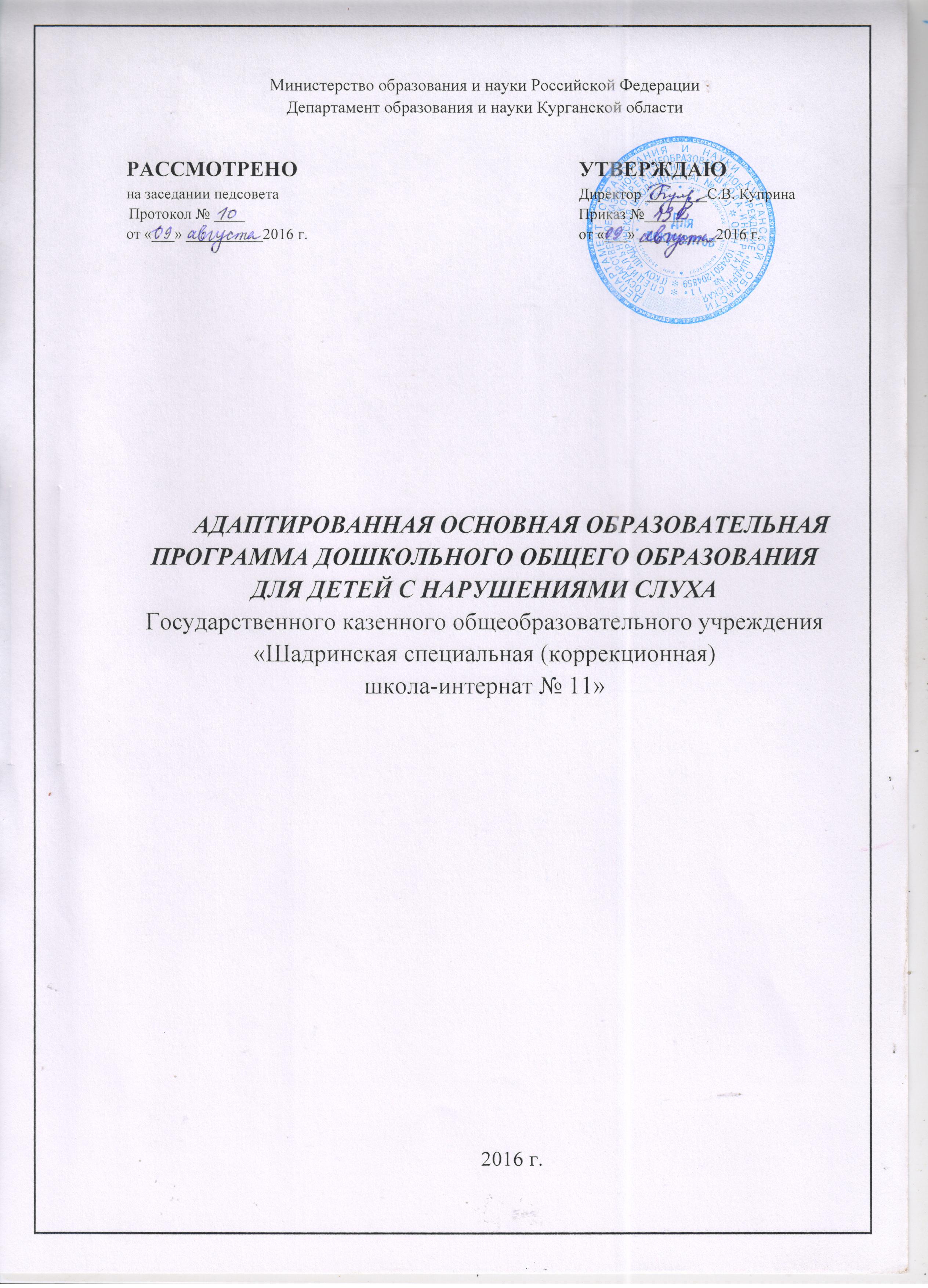 1. ЦЕЛЕВОЙ РАЗДЕЛ	31.1 Пояснительная записка	31.2. Планируемые результаты освоения Программы	52. СОДЕРЖАТЕЛЬНЫЙ РАЗДЕЛ	132.1. Модель организации образовательного процесса.	132.2. Образовательная деятельность в соответствии с направлениями развития детей с нарушениями слуха от 4-7 лет	142.2.1. Образовательная область «Физическое развитие»	142.2.2. Образовательная область «Социально - коммуникативное развитие»	222.2.3. Образовательная область «Познавательное развитие»	292.2.4. Образовательная область «Речевое развитие»	402.2.5. Образовательная область «Художественно-эстетическое развитие»	482.2.6. Содержание коррекционной работы с детьми с нарушениями слуха	592.2.7. Развитие слухового восприятия	602.2.8. Обучение произношению	672.2.9. План реализации коррекционных мероприятий	762.2.10. Развитие игровой деятельности	773. ОРГАНИЗАЦИОННЫЙ РАЗДЕЛ	853.1. Организация жизни и воспитания дошкольников условиях школы-интерната	853.2. Учебный план для воспитанников дошкольных групп	873.3. Организация развивающей предметно-пространственной среды	903.4. Взаимодействие дошкольного отделения с семьями воспитанников и социумом	923.5. Нормативно-правовая основа Программы	93ПРИЛОЖЕНИЯ	941. ЦЕЛЕВОЙ РАЗДЕЛ1.1 Пояснительная запискаДошкольное образование в Государственном казенном общеобразовательном учреждении «Шадринская специальная (коррекционная) школа-интернат № 11» осуществляется в соответствии с «Адаптированной образовательной программой дошкольного образования для дошкольников с нарушениями слуха», разработанной в контексте нормативных требований Закона РФ «Об образовании в Российской Федерации», приказа Минобразования и науки РФ от 30 августа 2013 г. № 1014, СанПин 2.4.1.3049-13, на основе:Федерального государственного образовательного стандарта дошкольного образования;«Примерной основной общеобразовательной программы дошкольного образования «От рождения до школы» под редакцией Н.Е. Вераксы, Т.С. Комаровой, М.А. Васильевой;Программы для специальных дошкольных учреждений «Воспитание и обучение глухих детей дошкольного возраста» Л.П. Носковой, Л.А. Головчиц, Н.Д. Шматко., М.: Просвещение, 1991.Возрастные и индивидуальные особенности контингента детей, воспитывающихся в образовательном учрежденииФормирование познавательной и эмоционально-волевой сферы детей с нарушениями слуха проходит те же этапы, что и у слышащих сверстников, но в более пролонгированные сроки. По физическим показателям это дети соматически ослабленные, часто длительно болеющие. Это связано с тем, что помимо нарушений слуха у них очень часто, практически в 100% случаев встречаются и сопутствующие дефекты, начиная от резидуальной энецефалопатии и заканчивая ДЦП, нарушениями зрения, ЦНС и т.д. Антропометрические показатели неслышащих детей отстают от показателей слышащих сверстников, у них более поздние сроки овладения статическими и моторными функциями.Проблема воспитания и обучения детей с ограниченными возможностями здоровья в общеобразовательном пространстве требует деликатного и гибкого подхода, так как известно, что не все дети, имеющие нарушения в развитии, могут успешно интегрироваться в среду здоровых сверстников. Индивидуальный образовательный маршрут предполагает постепенное включение таких детей в коллектив сверстников с помощью взрослого, что требует от педагога новых психологических установок на формирование у детей с нарушениями развития, умения взаимодействовать в едином детском коллективе. Дети с ОВЗ могут реализовать свой потенциал лишь при условии вовремя начатого и адекватно организованного процесса воспитания и обучения.Адаптированная образовательная программа дошкольного образования для дошкольников с нарушениями слуха» (далее Программа) является обязательным нормативным документом, предназначена для осуществления коррекционно-образовательной деятельности с детьми, имеющими нарушения слуха в возрасте 4 – 7 лет в Государственном казенном общеобразовательном учреждении «Шадринская специальная (коррекционная) школа-интернат № 11» (далее школа-интернат).Программа обеспечивает:разностороннее развитие ребенка с нарушениями слуха и подготовку его к школьному обучению;образовательную деятельность и работу по коррекции нарушений развития и социальную адаптацию воспитанников с нарушениями слуха с учетом особенностей их психофизического развития, индивидуальных возможностей.Программа рассчитана на 3 года обучения и содержит необходимый материал по каждой возрастной группе (4-5 лет, 5-6 лет, 6-7 лет) по разным направлениям педагогической деятельности, обеспечивающим, в совокупности, всестороннее развитие ребенка-дошкольника и подготовку его к школьному обучению.Цели и задачи реализации ПрограммыЦель реализации Программы ― проектирование модели коррекционно-развивающей психолого-педагогической работы, максимально обеспечивающей создание условий для развития ребенка с нарушениями слуха, его позитивной социализации, личностного развития, развития инициативы и творческих способностей на основе сотрудничества с взрослыми и сверстниками в соответствующих возрасту видах деятельности.Задачи Программы:способствовать общему развитию дошкольников с нарушениями слуха, коррекции их психофизического развития, подготовке их к обучению в школе;создать благоприятные условия для развития детей в соответствии с их возрастными и индивидуальными особенностями и склонностями; обеспечить развитие способностей и творческого потенциала каждого ребенка как субъекта отношений с самим собой, с другими детьми, взрослыми и миром; способствовать объединению обучения и воспитания в целостный образовательный процесс. Решение задач коррекционно-развивающей работы, обозначенных в Программе, возможно при условии комплексного подхода к воспитанию и образованию, тесной взаимосвязи в работе специалистов школы-интерната, а также при участии родителей (законных представителей) в реализации программных требований. Решение данных задач позволит сформировать у дошкольников с нарушениями слуха психологическую готовность к обучению в общеобразовательной школе, реализующей образовательную программу или адаптированную образовательную программу для детей с тяжелыми нарушениями речи, а также достичь основных целей дошкольного образования, которые сформулированы в Концепции дошкольного воспитания.Принципы и подходы к формированию ПрограммыПрограмма строится на основе принципов дошкольного образования, изложенных в ФГОС ДО:  полноценное проживание ребенком всех этапов детства (младенческого, раннего и дошкольного), обогащение (амплификация) детского развития;  построение образовательной деятельности на основе индивидуальных особенностей каждого ребенка, при котором сам ребенок проявляет активность в выборе содержания своего образования, становится субъектом образования; содействие и сотрудничество детей и взрослых, признание ребенка полноценным участником (субъектом) образовательных отношений; поддержка инициативы детей в различных видах деятельности;  сотрудничество школы-интерната с семьями;  приобщение детей к социокультурным нормам, традициям семьи, общества и государства;  формирование познавательных интересов и познавательных действий ребенка в различных видах деятельности;  возрастная адекватность дошкольного образования (соответствие условий, требований, методов возрасту и особенностей развития);  учет этнокультурной ситуации развития детей.Коррекционно-развивающая деятельность включает работу по образовательным областям (социально-коммуникативное развитие; познавательное развитие; речевое развитие; художественно-эстетическое развитие; физическое развитие), соответствующим Федеральному государственному образовательному стандарту дошкольного образования (ФГОС ДО). Программа разработана с учетом концептуальных положений общей и коррекционной педагогики, педагогической и специальной психологии. 1.2. Планируемые результаты освоения ПрограммыПланируемые результаты освоения Программы формулируются в соответствие с Федеральными государственными образовательными стандартами в виде целевых ориентиров дошкольного образования, которые представляют собой социально-нормативные возрастные характеристики возможных достижений ребенка на этапе завершения уровня дошкольного образования. Планируемые результаты освоения Программы предусмотрены в ряде целевых ориентиров.Целевые ориентиры на этапе завершения дошкольного образования:ребенок овладевает основными культурными способами деятельности, проявляет инициативу и самостоятельность в разных видах деятельности - игре, общении, познавательно-исследовательской деятельности, конструировании и др.; способен выбирать себе род занятий, участников по совместной деятельности;ребенок обладает установкой положительного отношения к миру, к разным видам труда, другим людям и самому себе, обладает чувством собственного достоинства; активно взаимодействует со сверстниками и взрослыми, участвует в совместных играх. Способен договариваться, учитывать интересы и чувства других, сопереживать неудачам и радоваться успехам других, адекватно проявляет свои чувства, в том числе чувство веры в себя, старается разрешать конфликты;ребенок обладает развитым воображением, которое реализуется в разных видах деятельности, и прежде всего в игре; ребенок владеет разными формами и видами игры, различает условную и реальную ситуации, умеет подчиняться разным правилам и социальным нормам;ребенок достаточно хорошо владеет устной речью, может выражать свои мысли и желания, может использовать речь для выражения своих мыслей, чувств и желаний, построения речевого высказывания в ситуации общения, может выделять звуки в словах, у ребенка складываются предпосылки грамотности;у ребенка развита крупная и мелкая моторика; он подвижен, вынослив, владеет основными движениями, может контролировать свои движения и управлять ими;ребенок способен к волевым усилиям, может следовать социальным нормам поведения и правилам в разных видах деятельности, во взаимоотношениях с взрослыми и сверстниками, может соблюдать правила безопасного поведения и личной гигиены;ребенок проявляет любознательность, задает вопросы взрослым и сверстникам, интересуется причинно-следственными связями, пытается самостоятельно придумывать объяснения явлениям природы и поступкам людей; склонен наблюдать, экспериментировать. Обладает начальными знаниями о себе, о природном и социальном мире, в котором он живет; знаком с произведениями детской литературы, обладает элементарными представлениями из области живой природы, естествознания, математики, истории и т.п.; ребенок способен к принятию собственных решений, опираясь на свои знания и умения в различных видах деятельности.При реализации программы проводится индивидуальная оценка развития детей в каждой возрастной группе. Такая оценка проводится в виде педагогической диагностики, результаты которой используются исключительно для решения следующих образовательных задач:1) индивидуализации образования (в том числе поддержки ребенка, построения его образовательной траектории или профессиональной коррекции особенностей его развития);2) оптимизации работы с группой детей.Педагогическая диагностика проводится с использованием преимущественно аутентичных методов и включает в себя оценку примерных ключевых знаний, умений и навыков детей, сформированных в каждой возрастной группе (диагностические карты см. в Приложении).Планируемые промежуточные результаты освоения Программы по итогам 1-го года обученияОбразовательная область «Физическое развитие»Умеет ходить и бегать, не наталкиваясь на других детей. Может прыгать на двух ногах на месте, с продвижением вперед и т. д. Умеет брать, держать, переносить, класть, бросать, катать мяч. Умеет ползать, подлезать под натянутую веревку, перелезать через бревно, лежащее на полу.Образовательная область «Социально-коммуникативное развитие»Может играть рядом, не мешать другим детям, подражать действиям сверстника.Эмоционально откликается на игру, предложенную взрослым, подражает его действиям, принимает игровую задачу.Самостоятельно выполняет игровые действия с предметами, осуществляет перенос действий с объекта на объект.Следит за действиями героев кукольного театра.Умеет самостоятельно одеваться и раздеваться в определенной последовательности.Проявляет навыки опрятности (замечает непорядок в одежде, устраняет его при небольшой помощи взрослых).При небольшой помощи взрослого пользуется индивидуальными предметами (носовым платком, салфеткой, полотенцем, расческой, горшком).Умеет самостоятельно есть.Выполняет простейшие трудовые действия (с помощью педагогов). Наблюдает за трудовыми процессами воспитателя в уголке природы.Соблюдает элементарные правила поведения в детском саду. Соблюдает элементарные правила взаимодействия с растениями и животными.Образовательная область «Познавательное развитие»Формирование элементарных математических представлений. Может образовать группу из однородных предметов. Различает один и много предметов. Различает большие и маленькие предметы, называет их размер. Формирование целостной картины мира. Различает и называет предметы ближайшего окружения. Называет имена членов своей семьи и воспитателей. Узнает и называет некоторых домашних и диких животных. Различает некоторые овощи, фрукты (1-2 вида). Имеет элементарные представления о природных сезонных явлениях.Образовательная область «Речевое развитие»Может пожаловаться на неудобство (упал, болит) и действия сверстника. Может выразить просьбу (хочу).Аналитически читает слова, небольшие фразы. Рассматривает иллюстрации в знакомых книжках.Образовательная область «Художественно-эстетическое развитие»Знает, что карандашами, фломастерами, красками и кистью можно рисовать.Умеет раскатывать комок глины прямыми и круговыми движениями кистей рук; отламывать от большого комка глины маленькие комочки, сплющивает их ладонями; соединять концы раскатанной палочки, плотно прижимая их друг к другу.Лепит несложные предметы; аккуратно пользуется глиной.Двигается в соответствии с характером музыки по подражанию педагога.Умеет выполнять движения: притопывать ногой, хлопать в ладоши, поворачивать кисти рук.Называет и различает звучание музыкальных инструментов: барабан, бубен, гармонь.Планируемые промежуточные результаты освоения Программы по итогам 2-го года обученияОбразовательная область «Физическое развитие»Умеет ходить прямо, не шаркая ногами, сохраняя заданное воспитателем направление.Умеет бегать, сохраняя равновесие, изменяя направление, темп бега в соответствии с указаниями воспитателя.Сохраняет равновесие при ходьбе и беге по ограниченной плоскости, при перешагивании через предметы.Может ползать на четвереньках, лазать по лесенке-стремянке, гимнастической стенке произвольным способом.Энергично отталкивается в прыжках на двух ногах, прыгает в длину с места не менее чем на .Может катать мяч в заданном направлении с расстояния , бросать мяч двумя руками от груди, из-за головы; ударять мячом об пол, бросать его вверх 2-3 раза подряд и ловить; метать предметы правой и левой рукой на расстояние не менее .Образовательная область «Социально-коммуникативное развитие»Может принимать на себя роль, непродолжительно взаимодействовать со сверстниками в игре от имени героя.По указанию педагога может объединять несколько игровых действий в единую сюжетную линию; отражать в игре действия с предметами и взаимоотношения людей.Способен придерживаться игровых правил в дидактических играх.Способен следить за развитием театрализованного действия и эмоционально на него отзываться (кукольный, драматический театры).Имитирует движения, мимику, интонацию изображаемых героев. Умеет самостоятельно одеваться и раздеваться в определенной последовательности.Может помочь накрыть стол к обеду.Кормит рыб и птиц (с помощью воспитателя).	Приучен к опрятности (замечает непорядок в одежде, устраняет его при небольшой помощи взрослых).Владеет простейшими навыками поведения во время еды, умывания.Соблюдает элементарные правила поведения в детском саду. Соблюдает элементарные правила взаимодействия с растениями и животными.  Образовательная область «Познавательное развитие»Формирование элементарных математических представленийУмеет  группировать предметы по цвету, размеру, форме (отбирать все красные, все большие, все круглые предметы и т.д.).Может составлять при помощи взрослого группы из однородных предметов и выделять один предмет из группы.Умеет находить в окружающей обстановке один и много одинаковых предметов. Правильно определяет количественное соотношение двух групп предметов; понимает конкретный смысл слов: «больше», «меньше», «столько же».Различает круг, квадрат, треугольник, предметы.Понимает смысл обозначений: большой – маленький, длинный – короткий, узкий – широкий, вверху – внизу.Понимает смысл слов: «утро», «вечер», «день», «ночь».Формирование целостной картины мираНазывает знакомые предметы.  Выделяет и называет признаки (цвет, форма, величина).Ориентируется в помещениях детского сада. Знает и называет некоторые растения, животных и их детенышей.Выделяет наиболее характерные сезонные изменения в природе. Проявляет бережное отношение к природе.Образовательная область «Речевое развитие»Отвечает на простые вопросы взрослого (Кто? Что? Что делает?) касающегося ближайшего окружения.Рассматривает игрушки, сюжетные картинки.Воспринимает содержание текста посредством рассказывания педагогом в ходе игры - драматизации.Соотносит прочитанную фразу с картинкой.Аналитически читает слова, небольшие фразы.Рассматривает иллюстрации в знакомых книжках.Образовательная область «Художественно-эстетическое развитие»Рисование. Изображает отдельные предметы.Подбирает цвета, соответствующие изображаемым предметам (по образцу).Правильно пользуется карандашами, фломастерами, кистью и красками.Лепка. Умеет отделять от большого куска глины небольшие комочки, раскатывать их прямыми и круговыми движениями ладоней.Лепит различные предметы, состоящие из 1-3 частей, используя разнообразные приемы лепки.Аппликация. Создает изображения предметов из готовых фигур.Украшает заготовки из бумаги разной формы.Подбирает цвета, соответствующие изображаемым предметам (по образцу); умеет аккуратно использовать материалы.Конструирование. Знает, называет и правильно использует детали строительного материала. Умеет располагать кирпичики, пластины вертикально. Изменяет постройки, надстраивая или заменяя одни детали другими. Двигается в соответствии с характером музыки по подражанию педагога.Умеет выполнять движения: притопывать ногой, хлопать в ладоши, поворачивать кисти рук.Называет и различает звучание музыкальных инструментов: барабан, бубен, гармонь, дудка, шарманка.Умеет выполнять танцевальные движения: кружиться в парах, притопывать попеременно ногами, двигаться под музыку с предметами (флажки, листочки, платочки и т. п.).Планируемые результаты освоения Программы по итогам 3-го года обученияК семи годам при успешном освоении Программы достигается следующий уровень развития ребенка с нарушениями слуха.Образовательная область «Физическое развитие»Принимает правильное исходное положение при метании; может метать предметы разными способами правой и левой рукой; отбивает мяч о землю (пол) не менее 5 раз подряд.Может ловить мяч кистями рук с расстояния до . Умеет строиться в колонну по одному, парами, в круг, шеренгу.Может скользить самостоятельно по ледяным дорожкам (длина ).Ходит на лыжах скользящим шагом.Ориентируется в пространстве, находит левую и правую стороны. Выполняет упражнения, демонстрируя выразительность, грациозность, пластичность движений.Образовательная область «Социально-коммуникативное развитие»Объединяясь в игре со сверстниками, может принимать на себя роль, владеет способом ролевого поведения.Соблюдает ролевое соподчинение (продавец — покупатель) и ведет ролевые диалоги с опорой на картинки и таблички.Взаимодействуя со сверстниками, проявляет инициативу и предлагает новые роли или действия, обогащает сюжет.В дидактических играх подчиняется правилам.В настольно-печатных играх может выступать в роли ведущего.Адекватно воспринимает в театре (кукольном, драматическом) художественный образ.В самостоятельных театрализованных играх обустраивает место для игры (режиссерской, драматизации), воплощается в роли, используя художественные выразительные средства (интонация, мимика), атрибуты, реквизит.Самостоятельно одевается, раздеваться, складывает и убирает одежду, с помощью взрослого приводит ее в порядок.Самостоятельно выполняет обязанности дежурного по столовой.Самостоятельно готовит к занятиям свое рабочее место, убирает материалы по окончании работы.Соблюдает элементарные правила поведения в детском саду.Соблюдает элементарные правила поведения на улице и в транспорте, элементарные правила дорожного движения.Различает и называет специальные виды транспорта («Скорая помощь», «Пожарная»), понимает их назначение.Понимает значения сигналов светофора. Знает и соблюдает элементарные правила поведения в природе (способы безопасного взаимодействия с растениями и животными, бережного отношения к окружающей природе).Усвоил основные культурно-гигиенические навыки (быстро и правильно умывается, насухо вытирается, пользуясь только индивидуальным полотенцем, чистит зубы, полощет рот после еды, моет ноги перед сном, правильно пользуется носовым платком и расческой, следит за своим внешним видом, быстро раздевается и одевается, вешает одежду в определенном порядке, следит за чистотой одежды и обуви).Соблюдает элементарные правила приёма пищи.Образовательная область «Познавательное развитие»Формирование элементарных математических представлений.Умеет считать до 5 (количественный счет), отвечать на вопрос «Сколько всего?».Сравнивает количество предметов в группах на основе счета (в пределах 5), а также путем поштучного соотнесения предметов двух групп (составления пар); определять, каких предметов больше, меньше, равное количество.Умеет сравнивать два предмета по величине (больше — меньше, выше — ниже, длиннее — короче, одинаковые, равные) на основе приложения их друг к другу или наложения.Различает и называет круг, квадрат, треугольник, шар, куб. Определяет положение предметов в пространстве по отношению к себе (вверху — внизу, справа – слева - посередине).Определяет части суток.Формирование целостной картины мира.Называет разные предметы, которые окружают его в помещениях, на участке, на улице; знает их назначение.Называет признаки и количество предметов.Называет домашних животных и знает, какую пользу они приносят человеку.Различает и называет некоторые растения ближайшего окружения. Называет времена года в правильной последовательности. Знает и соблюдает элементарные правила поведения в природе.Образовательная область «Речевое развитие»Общий объём словаря ребёнка около 500 слов.Слухо-зрительно воспринимает текст из 3 - 4 фраз с выборочным дактилированием слов.Употребляет в речи вопросы «Что это? Кто это? Где живёт? Что делает? Какого цвета? Какой формы?Узнаёт предметы по их описанию из 3 – 4 предложений.Читает короткий рассказ (аналитическое чтение).Составляет короткие рассказы 3 – 4 предложения по сюжетной картинке (из знакомых слов)Подбирает картинки к прочитанному тексту (3 - 4 предложения).Понимает и выполняет поручения, данные в устно-дактильной форме, сообщает о выполненном действии в устной и дактильной форме.Воспринимает содержание текста посредством рассказывания педагогом в ходе игры - драматизации.Соотносит прочитанную фразу с картинкой.Владеет умениями аналитического (дактильного) чтения книжек-малышек, книжек-самоделок, адаптированных текстов сказок. Наизусть рассказывает небольшие стихи, потешки.Рассматривает иллюстрированные издания детских книг, проявляет интерес к ним.Драматизирует короткие рассказы (3 – 4 предложения).Понимает содержание прочитанного текста и умеет отвечать на простые вопросы по тексту.Образовательная область «Художественно-эстетическое развитие»Рисование. Изображает предметы путем создания отчетливых форм, подбора цвета, аккуратного закрашивания, использования разных материалов по образцу.Передает несложный сюжет, объединяя в рисунке несколько предметов. Выделяет по показу выразительные средства дымковской игрушки. Украшает силуэты игрушек элементами дымковской  росписи.Лепка. Создает образы разных предметов и игрушек, объединяет их в коллективную композицию; использует все многообразие усвоенных приемов лепки.Аппликация. Правильно держит ножницы и умеет резать ими по прямой, по диагонали (квадрат и прямоугольник); вырезать круг из квадрата, овал — из прямоугольника, плавно срезать и закруглять углы.Аккуратно наклеивает изображения предметов, состоящие из нескольких частей. Составляет узоры из растительных форм и геометрических фигур.Конструирование. Умеет использовать строительные детали с учётом их конструктивных свойств.Способен преобразовывать постройки в соответствий с заданием педагога.Умеет сгибать прямоугольный лист бумаги пополам. Выполняет движения по показу, отвечающие характеру музыки.По инструкции умеет выполнять танцевальные движения: пружинка, подскоки, движения парами по кругу, кружение по одному и в парах.Может выполнять движения с предметами (с куклами, игрушками, ленточками).Владеет приемами игры на инструментах музыкально-шумового оркестра (барабан, бубен, погремушки, тарелочки, дудка, гармошка, металлофон).Повторяет ритм звучания музыкальных игрушек вслед за педагогом.2. СОДЕРЖАТЕЛЬНЫЙ РАЗДЕЛ2.1. Модель организации образовательного процесса.2.2. Образовательная деятельность в соответствии с направлениями развития детей с нарушениями слуха от 4-7 лет2.2.1. Образовательная область «Физическое развитие»Основная цель – совершенствование функций формирующегося организма, развития двигательных навыков, мелкой ручной моторики, зрительно-пространственной координации.Работа по физическому воспитанию строится таким образом, чтобы решались и общие, и коррекционные задачи:формировать представления о здоровом образе жизни;внедрять в программу работы здоровьесберегающие технологии;развивать двигательные навыки, тонкую ручную моторику;воспитывать потребность в физическом самосовершенствовании;формировать представления о своем теле;использовать разнообразные средства повышения двигательной активности детей на занятиях по физической культуре и в самостоятельной деятельности;развивать зрительно-пространственную координацию.Возрастные особенности детей с нарушениями слухаВ моторном и физическом развитии многие глухие дети отстают от слышащих сверстников по срокам формирования основных движений, имеют различные характерные отклонения в равновесии, координации, осанке, походке и др. В связи с этим материал программы, с одной стороны, отвечает оздоровительным задачам, способствует закаливанию и укреплению организма, предусматривает планомерное обучение основным движениям, а с другой – направлен на коррекцию недостатков моторного и физического развития и профилактику отклонений (например, в осанке).В программе используются физиологически оправданные, доступные и интересные глухим детям упражнения в ходьбе, беге, прыжках, лазанье, метании, упражнения с предметами и без них. Предусматривается широкое использование разнообразного гимнастического оборудования – гимнастической стенки, скамеек, досок, лестниц, вышки, мостика-качалки и др.Особое место в программе занимают специальные коррекционные упражнения. Они направлены главным образом на тренировку функции равновесия, развитие мышц, формирующих правильную осанку, мышц свода стоп, развитие дыхания, нормализацию двигательной активности и координации.Физическое воспитание глухих дошкольников осуществляется на зарядке, занятиях по физической культуре, в подвижных играх, на занятиях по развитию движений в групповой комнате и во время прогулки. Содержание программы по физвоспитанию, равномерно распределяясь, должно быть представлено на занятиях с постепенным усложнением по годам обучения – от накопления двигательного опыта путем простейших движений по подражанию к целенаправленному обучению основным движениям и технике их выполнения, подвижным играм, тренировке двигательных качеств. Каждое занятие должно обязательно включать коррекционные упражнения.На всех родах обучения, в зависимости от того, как дети владеют речью, занятия сопровождаются речевой инструкцией, включающей как отработанный, часто встречающийся на других занятиях словарь, так и словарь специфический, обозначающий физкультурное оборудование и инвентарь и действия с ними. Специальная работа с детьми по запоминанию используемых физкультурных терминов на занятиях по физической культуре не ведется, речевые инструкции должны быть краткими, содержащими только необходимую информацию, не в ущерб моторной плотности занятий и их основным задачам.Содержание психолого-педагогической работыФормирование начальных представлений о здоровом образе жизниГруппа 1-го года обучения (4-5 лет)Развивать умение различать и называть органы чувств (глаза, рот, нос, уши), дать представление об их роли в организме и о том, как их беречь и ухаживать за ними. Группа 2-го года обучения (5-6 лет)Продолжать знакомство детей с частями тела и органы чувств человека. Дать представление о полезной и вредной пище; об овощах и фруктах, молочных продуктах, полезных для здоровья человека. Формировать представление о том, что утренняя зарядка, игры, физические упражнения вызывают хорошее настроение; с помощью сна восстанавливаются силы.Группа 3-го года обучения (6-7 лет)Продолжать знакомство детей с частями тела и органами чувств человека.Продолжать знакомство детей с частями тела и органами чувств человека. Формировать представление о значении частей тела и органов чувств для жизни и здоровья человека.Формировать умение сообщать о своем самочувствии взрослым, осознавать необходимость лечения. Формировать потребность в соблюдении навыков гигиены и опрятности в повседневной жизни. Знакомить детей с понятиями «здоровье» и «болезнь». Познакомить детей с упражнениями, укрепляющими различные органы и системы организма. Дать представление о необходимости закаливания.Физическая культураГруппа 1-го года обучения (4-5 лет)Содержание образовательной области «Физическая культура» направлено на достижение цели формирования у детей интереса и ценностного отношения к занятиям физической культуры через решение следующих специфических задач:накопление и обогащение двигательного опыта детей (овладение основными движениями); формирование у воспитанников потребности в двигательной активности.Примерный перечень основных движений, подвижных игр и упражненийПостроения. Выполняются с помощью воспитателя. Дети строятся без равнения: в шеренгу вдоль каната или веревки, положенной на пол по прямой линии; друг за другом, держась за веревку рукой; в колонну (друг за другом); вкруг вдоль каната или веревки.Ходьба. Выполняется по показу и самостоятельно в сопровождении звуковых сигналов: стайкой вслед за воспитателем и к воспитателю; труппой к противоположной стене зала, к воспитателю и самостоятельно – вдоль стены лицом к залу; друг за другом вдоль каната за воспитателем, а затем и самостоятельно; друг за другом, держась рукой за веревку; по канату самостоятельно; друг за другом по кругу за воспитателем и самостоятельно.Бег. Выполняется по показу и самостоятельно с использованием звуковых сигналов: стайкой за воспитателем; группой вдоль зала к противоположной стене; по кругу друг за другом вдоль каната за воспитателем и самостоятельно; с остановками по звуковому сигналу.Прыжки. Выполняются по показу со страховкой и помощью воспитателя: подпрыгивания на носках на месте, с поворотом; перепрыгивание через веревку (канат), положенную на пол, через веревку, натянутую над полом (высота 5см); спрыгивание с наклонной доски (высота 10 – 15 см).Ползание, лазанье, перелезание. Выполняются со страховкой и помощью воспитателя по звуковому сигналу: ползание по ковровой дорожке, по доске, положенной на пол (ширина 35 – 30 см), по наклонной доске (высота 20 – 25см), по скамейке, подползание под веревку (высота 30 – 35см); лазанье по гимнастической стенке произвольным способом. Перелезание через одну-две скамейки (расстояние 1 – 1,5м одна от другой). Пролезание между рейками лестничной пирамиды или вышки.Общеразвивающие упражнения(выполняются за воспитателем по подражанию)Упражнения без предметов. Движения головы – повороты вправо – влево, наклоны вперед – назад; одновременные движения руками вперед – в стороны – вверх – к плечам – на пояс – вниз; круговые движения согнутых перед грудью рук («пропеллер»); повороты кругом с переступанием, с последующим приседанием, с выпрямлением рук вверх (покрутить кистями); подпрыгивания на носках с поворотом кругом; сжимание и разжимание пальцев в кулаки; хлопки в ладоши; притопывание одной ногой, руки на поясе; притопывание двумя ногами; хлопки в ладоши с притопыванием одновременно; широкие окрестные размахивания рук над головой.Упражнения с предметами. Упражнения с флажком: движения рук вверх – вниз, в стороны – вниз, вперед –  вниз; скрестные широкие размахивания вверху над головой; скрестные широкие размахивания внизу перед собой; приседания с опусканием флажка на пол; постукивание о пол черенком флажка в приседе; помахивание флажком вверху одной рукой.Упражнения с мячами: отталкивание двумя руками большого мяча, подвешенного в сетке; катание среднего мяча друг другу, сидя в парах; катание среднего мяча воспитателю, лежа на животе; катание среднего мяча к стене, лежа на животе; бег за мячом, брошенным воспитателем; бросок мяча в корзину стоя; бросок малого мяча вдаль и бег за ним; бросок среднего мяча воспитателю и ловля от него сидя, затем стоя (расстояние 30 – 40см); перенос мяча с полки в корзину (расстояние 3 – 4м); передача одного среднего и двух малых мячей друг другу по ряду сидя.Упражнения, обусловливающие формирование правильной осанки. Выполняются по показу, с помощью и страховкой воспитателя по звуковому сигналу: подтягивание двумя руками по скамейке или наклонной доске, лежа на животе (высота приподнятого края доски 20 – 25 см); катание среднего мяча к стене, лежа на животе; катание среднего мяча к воспитателю, лежа на животе; катание среднего мяча друг другу, лежа на животе; катание каната стопами сидя; топтание на канате стопами сидя и стоя (поперек каната); ходьба боком приставными шагами по нижней рейке гимнастической стенки; ходьба боком приставными шагами по канату.Упражнения для развития равновесия. Выполняются по показу, со страховкой и помощью воспитателя: ходьба по дорожке, выложенной из канатов (ширина 25 – 30 см); ходьба подоске с приподнятым краем (высота 15 – 20см); ходьба по скамейке (высота 20 – 25 см); движения головы – повороты вправо – влево, наклоны вперед – назад; перешагивание через канат, гимнастические палки, кубики строительные; кружение на месте переступанием; то же с приседанием по сигналу.Речевой материал: сядьте, встаньте, идите, бегите, прыгайте, ползите, ловите, топайте, дай, на, будем играть (прыгать, бегать), принеси мяч (флаг), брось мяч, делай так, барабан, мяч, флаг, скамейка, доска, тут, там, верно, неверно, хорошо, плохо.Подвижные игрыПриучать детей к совместным играм. Ориентироваться в пространстве комнаты, зала, бегать, ходить, не наталкиваясь на других детей.Побуждать к играм с мячами, каталками, тележками, автомобилями.Учить подражать простейшим движениям некоторых животных (ходить, как мишки; прыгать, как зайка; летать, как птички и т. д.), действовать в соответствии с правилами игры.Игры: «Поезд», «Самолеты», «Пузырь», «Птички летают», «Догоните меня», «Догоню», «Найди свой цвет», «Береги предмет», «Доползи до погремушки», «По мостику», «Найди флажок», «Догони мяч», «Кто тише?», «Перешагни через палку», «Прокати мяч», «Попади в воротца», «Прыгни через шнур», «Поймай мяч».Речевой материал: будем играть, играй(те), покорми, положи, одень, спит, ест, не ломай, построй, бросай, лови, беги, прыгай, иди, кукла, мишка, зайка, матрешка, машина, мяч, птичка, лопатка, ведро, совок, быстро, хорошо.Группа 2-го года обучения (5-6 лет)Содержание образовательной области «Физическая культура» направлено на достижение цели формирования у детей интереса и ценностного отношения к занятиям физической культуры, гармоничное физическое развитие через решение следующих специфических задач:развитие физических качеств (скоростных, силовых, гибкости, выносливости и координации);накопление и обогащение двигательного опыта детей (овладение основными движениями);формирование у воспитанников потребности в двигательной активности и физическом совершенствовании».Примерный перечень основных движений, подвижных игр и упражненийПостроения. Выполняются с помощью воспитателя и самостоятельно без равнения: в шеренгу вдоль каната (веревки), в колонну по одному, в круг.Ходьба. Выполняется за воспитателем и самостоятельно в сопровождении звуковых сигналов: группой к противоположной стене зала; вдоль каната, положенного по кругу, – друг за другом; то кругу друг за другом; с остановками по окончании звуковых сигналов; парами, взявшись за руки; на носках, на пятках; с изменением положения рук (вверх, в стороны, на (пояс).Бег. Выполняется по показу воспитателя в сопровождении звуковых сигналов: группой к противоположной стене; друг за другом вдоль каната по кругу; друг за другом за воспитателем; самостоятельно друг за другом по кругу; друг за другом по кругу с остановками по окончании звуковых сигналов.Прыжки. Выполняются по показу и с помощью воспитателя: подпрыгивания на носках на месте с поворотом; подпрыгивания на носках с небольшим продвижением вперед (расстояние 1,5 – 2м); перепрыгивание через положенную на пол веревку, канат; мягкое спрыгивание с приподнятого края доски (высота 10 – 15 см); спрыгивание со скамейки (высота 20 – 25 см) на полусогнутые ноги, держась за руку воспитателя.Ползание, лазанье, перелезание. Выполняются со страховкой по звуковому сигналу: ползание парами по ковровой дорожке, по скамейке, по наклонной доске (высота приподнятого края 25 – 30 см); лазанье по гимнастической стенке произвольным способом; перелезание через две гимнастические скамейки, стоящие параллельно (расстояние 1,5 – 2 м); пролезание между рейками лестничной пирамиды или вышки.Общеразвивающие упражнения(выполняются за воспитателем по подражанию)Упражнения без предметов. Выполняются вместе с воспитателем: одновременные движения рук вверх – вперед – в стороны – на пояс – к плечам – за спину – вниз; скрестные широкие размахивания внизу перед собой; повороты туловища вправо – влево из и.п. руки на поясе, ноги на ширине плеч; приседания со свободным опусканием рук вниз и постукиванием ладонями о пол, выпрямившись – руки вверх, покручивание кистей; подпрыгивания на носках на месте, руки на поясе; то же с медленным поворотом кругом; подпрыгивания на двух ногах с небольшим продвижением вперед; возвращение на место – шагами назад, руки в стороны; кружение на месте переступанием, руки на поясе, движения кистей – покручивания, помахивания, похлопывания; движения кистей с изменением положения рук (вверх, вперед, в стороны).Упражнения с предметами. Упражнения с флажками. Выполняются вместе с воспитателем по подражанию: одновременные движения рук вперед – вверх – в стороны –  вниз; то же поочередно (правой, левой); широкие окрестные движения «вверху над головой; широкие окрестные движения внизу перед собой; приседания с опусканием флажков на пол, выпрямляясь – руки на пояс; размахивание флажками над головой; перепрыгивание (вперед и назад) через флажки, положенные на пол; помахивание флажками путем движения кистей в положении руки вперед, в стороны, вверх; ходьба друг за другом с флажками перед собой в согнутых руках, а также размахивая ими внизу.Упражнения с мячами. Выполняются по показу, с помощью воспитателя, а также вместе с ним: передача мяча друг другу по ряду, сидя на стульях; катание среднего мяча друг другу, сидя по двое на полу; броски среднего мяча от воспитателя к ребенку и обратно, сидя на стульях (воспитатель стоит); броски малого мяча в корзину стоя (расстояние 50 см), бег за мячом, брошенным воспитателем, с последующим броском в корзину; броски малого мяча вдаль и бег за ним; подбрасывание и ловля среднего мяча в ладони, сидя на стульях.Упражнения, обусловливающие формирование правильной осанки. Выполняются по показу и с помощью воспитателя: подтягивание на руках по скамейке, лежа на животе; подтягивание на руках по наклонной доске, лежа на животе (высота приподнятого края 20 – 25см); катание среднего мяча воспитателю, лежа на животе; катание среднего мяча друг другу, лежа на животе (расстояние до 1 м).Упражнения для развития равновесия. Выполняются по показу и с помощью воспитателя: ходьба вдоль каната, положенного змейкой; ходьба по доске (ширина .25 – 30см); ходьба по доске с приподнятым краем (высота 10 – 15 см); ходьба по гимнастической скамейке (высота 25см) с соскоком в конце нее, держась за руку воспитателя; ходьба друг за другом на носках и пяткам с изменением положения рук (вверх, на пояс); движения головы – повороты вправо – влево, наклоны вперед – назад; ходьба с перешагиванием через 5 – 6 строительных (высота 5 – 7 см) кубиков; кружение на месте переступанием; кружение с последующим приседанием по звуковому сигналу; ходьба с перешагиванием через рейки лестницы, положенной на пол.Подвижные игрыВоспитывать навыки правильного поведения во время подвижных игр, учить ориентироваться в пространстве комнаты, двигаться, не наталкиваясь на партнеров по игре.Формировать способность к игровым действиям в воображаемых условиях, выполнять определенные движения по условиям игры; передавать с помощью движений особенности поведения и повадки персонажей игры; действовать в игре выразительно и эмоционально, связывая характер персонажа с его движениями.Учить детей называть выполняемые действия (в соответствии со словарем второго года обучения).Тематика подвижных игр: «Догони меня», «Догони мяч», «Бегите к флажку», «Кто первый?», «Принеси игрушку», «Прокати обруч», «Поезд», «Поймай мяч», «Прокати мяч», «Принеси флажок», «Птички летают», «Лошадки», «Самолеты», «Птички и кот», «Солнце и дождь», «Кати обруч», «Ползи через обруч», «Прыгай к флажку».Группа 3-го года обучения (6-7 лет)Содержание образовательной области «Физическая культура» направлено на достижение цели формирования у детей интереса и ценностного отношения к занятиям физической культурой, гармоничное физическое развитие через решение следующих специфических задач: развитие физических качеств (скоростных, силовых, гибкости,выносливости и координации); накопление и обогащение двигательного опыта детей (овладениеосновными движениями); формирование у воспитанников потребности в двигательной активности и физическом совершенствовании.Примерный перечень основных движений, подвижных игр и упражненийПостроения. Выполняются самостоятельно по инструкции и с помощью воспитателя; в шеренгу вдоль черты, с равнением по носкам, в колонну, по одному, в круг большой и маленький.Ходьба. Выполняется самостоятельно и за воспитателем в сопровождении звуковых сигналов: друг за другом в обход зала; парами друг за другом; с флажками друг за другом и парами, с изменением положения рук (вверх, в стороны, на пояс); на носках, на пятках; с изменением направления за воспитателем и самостоятельно; с остановками по окончании звуковых сигналов.Бег. Выполняется самостоятельно и за воспитателем в сопровождении звуковых сигналов: группой к противоположной стене зала; друг за другом по кругу; друг за другом с изменением направления; друг за другом с огибанием 5 – 6 стульев, поставленных в ряд, а также других предметов; с остановками и приседанием по окончании звуковых сигналов; врассыпную; чередование бега с ходьбой в соответствии с частотой звуковых сигналов.Прыжки. Выполняются по показу, вместе с воспитателем, с его помощью и страховкой; подпрыгивания на месте с поворотами – руки на поясе, с продвижением вперед – руки на поясе (расстояние 3 – 4 м); спрыгивание с приподнятого края доски (высота 5 – 10 см), с наклонной доски (высота 15 – 20см), со скамейки, держась за руку воспитателя (высота 20 – 25 см); перепрыгивание через канат, гимнастическую палку, через веревку, натянутую над полом (высота 5 – 10см); прыжки в длину с места через шнуры, положенные на пол, через начерченный «ручеек» (ширина 25 – 30см).Ползание, лазанье, перелезание. Выполняются по показу, с помощью воспитателя и со страховкой: ползание на четвереньках, с подползанием под натянутую над полом веревку (высота 30 – 35 см); ползание на четвереньках по гимнастической скамейке (с опорой на кисти и колени); «обезьяний бег» (быстрое передвижение на полу с опорой на кисти рук и стопы); лазанье по наклонной лестнице (высо1а 1,5 – 2 м), по гимнастической стенке – произвольным способом (высота 2 м); перелезание через скамейки, стоящие параллельно (расстояние 1,5 – 2 м), через бревно; пролезание между рейками вышки и лестничной пирамиды.Общеразвивающие упражнения(выполняются вместе с воспитателем и по показу)Упражнения без предметов. Одновременные движения рук вперед  –  вверх  –  в стороны  –  на пояс  –  к плечам  –  вниз, поочередные движения рук вперед  –  вверх  –  в стороны  –  к плечам – вниз; скрестные широкие размахивания рук вверху скрестные широкие размахивания рук внизу перед собой; движения кистей – сжимание, разжимание, вращение, помахивание с одновременным изменением положения рук; повороты туловища »в стороны (вправо – влево) из и. п. руки на поясе, ноги на ширине плеч; наклоны туловища вправо – влево из и. п. руки вверху, ноги на ширине плеч; приседания с опусканием рук вниз, с выпрямлением  –  руки через стороны вверх, хлопок над головой; движения ног в стороны и скрестно из и. п. сидя, руки в упоре сзади; «ножницы» (движения ног вверх – вниз из и. п. сидя, руки в упоре сзади); заведение рук за спину, лежа на животе, прогнувшись, руки впереди (по сигналу).Упражнения с предметами. Упражнения с флажками: ходьба друг за другом с изменением положения рук (согнутые перед грудью, вверху, в стороны); ходьба на носках с одновременным помахиванием флажками вверху, впереди (движения кистей); ходьба на пятках, руки в стороны, с помахиванием флажками; одновременные, затем поочередные движения руками вперед – вверх – в стороны – вниз; широкие окрестные размахивания флажками вверху над головой; широкие окрестные размахивания внизу перед собой; приседания с опусканием флажков на пол, выпрямившись – руки на пояс; присев, взять флажки, встать, размахивая ими вверху, наклоны туловища вправо-влево из и. п. флажки вверху, ноги на ширине плеч; передача флажка из руки в руку вокруг себя; передача флажка из руки в руку под ногой, поднимая ее вперед; передача флажков друг другу, стоя в кругу; из и. п. лежа на животе, руки вперед, развести руки в стороны, помахать флажками (движения кистей) и вернуться в и. п.Упражнения с мячами, с мешочком песка: передача по кругу одновременно большого мяча и двух малых; передача назад друг другу большого мяча, прогнувшись, сидя верхом на скамейке; подбрасывание на ладонях среднего мяча, сидя (высота 20 – 25см); броски среднего мяча от воспитателя к ребенку и обратно стоя (расстояние 50 – 70 см); броски среднего мяча о стену и ловля его после отскока (расстояние 25 – 30 см от стены); броски малого мяча вдаль, бег за ним, бросок его в корзину; прокатывание рукой большого мяча с огибанием кегли (расстояние 3 – 4 м); броски мешочка с песком в вертикальную цель – круг диаметром 40 – 50 см (расстояние 1,5 м), броски мешочка с песком в горизонтальную цель – обруч, лежащий на полу (расстояние 1,5 – 2м), а также в корзину (расстояние 50 – 70 см).Упражнения, обусловливающие формирование правильной осанки. Выполняются по показу и инструкции воспитателя: лазанье по гимнастической стенке (высота 2 м); подтягивание на руках по скамейке, а также по наклонной доске, лежа на животе (высота 25 – 30 см); катание среднего мяча друг другу, лежа на животе (расстояние 1 м); бросок среднего мяча воспитателю через натянутую верёвку, лежа на животе (высота 10 – 15 см); движение рук в стороны, прогнувшись лежа на животе, а также заведение рук за спину по звуковому сигналу; ходьба по доске с мешочком песка на голове; сидя лицом к гимнастической стенке, держась носками за нижнюю рейку, ложиться по звуковому сигналу: «обезьяний бег» (с опорой кистями рук и стопами о пол); «лягушка» – мягкие подпрыгивания с продвижением (вперед, опираясь руками о края скамейки, ногами – о пол (скамейка между ногами); топанье на канате, на палке, стоя стопами поперек; ходьба боком приставными шагами по канату, по гимнастической палке; ходьба приставными шагами по нижней рейке гимнастической стенки (2 – 3 пролета); катание каната стопами сидя; поочередные сгибания, разгибания и вращения стоп сидя.Упражнения для развития равновесия. Выполняются по показу и с помощью воспитателя: ходьба по доске друг за другом (ширина 25см); ходьба по доске с приподнятым краем (высота 15 – 20 см); ходьба по скамейке друг за другом (высота 20 – 25 см); ходьба на носках друг за другом: перешагивание через гимнастические палки, рейки лестницы, положенной на пол, через строительные кубики с наступанием на них; кружение на месте переступанием, руки на поясе; движения головы стоя  –  повороты, наклоны, вращения; ходьба друг за другом с высоким подниманием колен; сохранение равновесия в положении стоя на одной ноге, держась рукой за рейку гимнастической стенки.Подвижные игрыПродолжать воспитывать у детей умение правильно вести себя во время подвижных игр (слушать ведущего – взрослого, действовать по определенному сигналу, ориентироваться в пространстве комнаты).Поощрять самостоятельные подвижные игры детей с использованием крупных автомобилей, каталок, лошадок, тележек и т. п.Учить детей выделять правила игры и соблюдать их, согласовывать свои движения с условиями игры, развивать умение с помощью движений передавать характер изображаемых персонажей (походка, повадка, манеры), действовать в игре эмоционально, выразительно, двигаться ловко, пластично.Способствовать совершенствованию физического развития детей в соответствии с задачами физического воспитания для данного года.Игры: «Самолеты», «Догони меня», «Птички летают», «Поезд», «Мыши и кот», «Бегите ко мне», «Пойдем гулять», «Кати обруч», «Лиса и куры», «Найди свой дом», «Кролики», «Птички и кот», «Лошадки», «Курица и цыплята», «Птички в гнездах», «Цветные кегли», «Найди свой цвет», «Кот и птички», «Вот лягушки», «Зайка, выходи», «Ударь по мячу», «Прятки», «Цветные автомобили», «Зайцы и волк».Программно-методическое обеспечение2.2.2. Образовательная область «Социально - коммуникативное развитие»Основная цель — овладение навыками коммуникации и обеспечение оптимального вхождения детей с нарушениями слуха в общественную жизнь. Задачи социально-коммуникативного развития:формирование у ребенка представлений о самом себе и элементарных навыков для выстраивания адекватной системы положительных личностных оценок и позитивного отношения к себе;формирование навыков самообслуживания;формирование умения сотрудничать с взрослыми и сверстниками; адекватно воспринимать окружающие предметы и явления, положительно относиться к ним;формирование предпосылок и основ экологического мироощущения, нравственного отношения к позитивным национальным традициям и общечеловеческим ценностям;формирование умений использовать вербальные средства общения в условиях их адекватного сочетания с невербальными средствами в контексте различных видов детской деятельности и в свободном общении;формирование гендерной, семейной принадлежности;развитие трудовой деятельности;воспитание ценностного отношения к собственному труду, труду других людей и его результатам;формирование первичных представлений о труде взрослых;формировать умения адекватно реагировать на изменения окружающей среды, оберегать здоровье, избегать опасности.Для дошкольников с ОВЗ целесообразно строить образовательную работу на близком и понятном детям материале, максимально охватывая тот круг явлений, с которыми они сталкиваются. Знакомство с новым материалом следует проводить на доступном детям уровне.Возрастные особенности детей с нарушениями слухаТрудовое воспитание осуществляется на специальных занятиях и в процессе других видов деятельности; это, прежде всего, труд по самообслуживанию, хозяйственно-бытовой труд, труд в природе, ручной труд.Учебный план предусматривает осуществление трудового воспитания на фронтальных занятиях, в процессе выполнения режима дня, на прогулке, в семье.Основными методами трудового обучения являются: расчлененный показ способов и последовательности выполнения доступных трудовых операций, совместные действия, действия по образцу и словесной инструкции. В дальнейшем наряду с показом вводится объяснение, распределение обязанностей и планирование предстоящей работы, оценка отношения к труду и его результатов. Для детей с нарушениями слуха важно поощрение, подбадривание в ходе работы, воспитание самоконтроля, самооценки.Воспитатель на занятиях по труду пользуется развернутой, грамматически правильной речью, поощряет общение детей друг с другом. Речь обслуживает данный вид деятельности, но занятия по труду не должны подменяться занятиями по развитию речи.Вся организация воспитательно-образовательного процесса ставит ребенка в такие условия, когда он должен вместе со всеми участвовать в посильном труде по самообслуживанию, в быту, включаться в дежурства.Содержание психолого-педагогической работыСоциализация, развитие общения, нравственное воспитаниеГруппа 1-го года обучения (4-5 лет)Формировать у детей опыт поведения в среде сверстников, воспитывать чувство симпатии к ним. Способствовать накоплению опыта доброжелательных взаимоотношений со сверстниками, воспитывать эмоциональную отзывчивость (обращать внимание детей на ребенка, проявившего заботу о товарище, поощрять умение пожалеть, посочувствовать). Воспитывать отрицательное отношение к грубости, жадности; развивать умение играть не ссорясь, помогать друг другу и вместе радоваться успехам, красивым игрушкам и т. п. Воспитывать элементарные навыки вежливого обращения: здороваться, прощаться, обращаться с просьбой спокойно, употребляя слово «спасибо». Формировать умение спокойно вести себя в помещении и на улице: не шуметь, не бегать, выполнять просьбу взрослого. Воспитывать внимательное отношение и любовь к родителям и близким людям. Приучать детей не перебивать говорящего взрослого, формировать умение подождать, если взрослый занят. Группа 2-го года обучения (5-6 лет)Закреплять навыки организованного поведения в детском саду, дома, на улице. Продолжать формировать элементарные представления о том, что хорошо и что плохо. Обеспечивать условия для нравственного воспитания детей. Поощрять попытки пожалеть сверстника, обнять его, помочь. Создавать игровые ситуации, способствующие формированию внимательного, заботливого отношения к окружающим. Приучать детей общаться спокойно, без крика. Формировать доброжелательное отношение друг к другу, умение делиться с товарищем, опыт правильной оценки хороших и плохих поступков. Учить жить дружно, вместе пользоваться игрушками, книгами, помогать друг другу. Приучать детей к вежливости (учить здороваться, прощаться, благодарить за помощь). Группа 3-го года обучения (6-7 лет)Способствовать формированию личностного отношения ребенка к соблюдению (и нарушению) моральных норм: взаимопомощи, сочувствия обиженному и несогласия с действиями обидчика; одобрения действий того, кто поступил справедливо, уступил по просьбе сверстника (разделил кубики поровну). Продолжать работу по формированию доброжелательных взаимоотношений между детьми, обращать внимание детей на хорошие поступки друг друга. Учить коллективным играм, правилам добрых взаимоотношений. Воспитывать скромность, отзывчивость, желание быть справедливым, сильным и смелым; учить испытывать чувство стыда за неблаговидный поступок. Напоминать детям о необходимости здороваться, прощаться, называть работников дошкольного учреждения по имени, не вмешиваться в разговор взрослых, вежливо выражать свою просьбу, благодарить за оказанную услугу.Ребенок в семье и сообществе Группа 1-го года обучения (4-5 лет)Образ Я. Формировать у детей элементарные представления о себе, об изменении своего социального статуса (взрослении) в связи с началом посещения детского сада; закреплять умение называть свое имя. Формировать у каждого ребенка уверенность в том, что его, как и всех детей, любят, о нем заботятся; проявлять уважительное отношение к интересам ребенка, его нуждам, желаниям, возможностям. Семья. Воспитывать внимательное отношение к родителям, близким людям. Поощрять умение называть имена членов своей семьи. Детский сад. Развивать представления о положительных сторонах детского сада, его общности с домом (тепло, уют, любовь и др.) и отличиях от домашней обстановки (больше друзей, игрушек, самостоятельности и т. д.). Обращать внимание детей на то, в какой чистой, светлой комнате они играют, как много в ней ярких, красивых игрушек, как аккуратно заправлены кроватки. На прогулке обращать внимание детей на красивые растения, оборудование участка, удобное для игр и отдыха. Развивать умение ориентироваться в помещении группы, на участке. Группа 2-го года обучения (5-6 лет)Образ Я. Постепенно формировать образ Я. Сообщать детям разнообразные, касающиеся непосредственно их сведения (ты мальчик, у тебя серые глаза, ты любишь играть и т. п.), в том числе сведения о прошлом (не умел ходить, говорить; ел из бутылочки) и о происшедших с ними изменениях (сейчас умеешь правильно вести себя за столом, рисовать, танцевать; знаешь «вежливые» слова). Семья. Беседовать с ребенком о членах его семьи (как зовут, чем занимаются, как играют с ребенком и пр.). Детский сад. Формировать у детей положительное отношение к детскому саду. Обращать их внимание на красоту и удобство оформления групповой комнаты, раздевалки (светлые стены, красивые занавески, удобная мебель, новые игрушки, в книжном уголке аккуратно расставлены книги с яркими картинками). Знакомить детей с оборудованием и оформлением участка для игр и занятий, подчеркивая его красоту, удобство, веселую, разноцветную окраску строений. Обращать внимание детей на различные растения, на их разнообразие и красоту. Вовлекать детей в жизнь группы, воспитывать стремление поддерживать чистоту и порядок в группе, формировать бережное отношение к игрушкам, книгам, личным вещам и пр. Формировать чувство общности, значимости каждого ребенка для детского сада. Совершенствовать умение свободно ориентироваться в помещениях и на участке детского сада. Формировать уважительное отношение к сотрудникам детского сада (музыкальный руководитель, медицинская сестра, заведующая, старший воспитатель и др.), их труду; напоминать их имена и отчества. Группа 3-го года обучения (6-7 лет)Образ Я. Формировать представления о росте и развитии ребенка, его прошлом, настоящем и будущем («я был маленьким, я расту, я буду взрослым»). Формировать первичные представления детей об их правах (на игру, доброжелательное отношение, новые знания и др.) и обязанностях в группе детского сада, дома, на улице (самостоятельно кушать, одеваться, убирать игрушки и др.). Формировать у каждого ребенка уверенность в том, что он хороший, что его любят. Формировать первичные гендерные представления (мальчики сильные, смелые; девочки нежные, женственные). Семья. Углублять представления детей о семье, ее членах. Дать первоначальные представления о родственных отношениях (сын, мама, папа, дочь и т. д.). Интересоваться тем, какие обязанности по дому есть у ребенка (убирать игрушки, помогать накрывать на стол и т. п.). Детский сад. Продолжать знакомить детей с детским садом и его сотрудниками. Совершенствовать умение свободно ориентироваться в помещениях детского сада. Закреплять у детей навыки бережного отношения к вещам, учить использовать их по назначению, ставить на место. Знакомить с традициями детского сада. Закреплять представления ребенка о себе как о члене коллектива, развивать чувство общности с другими детьми. Формировать умение замечать изменения в оформлении группы и зала, участка детского сада (как красиво смотрятся яркие, нарядные игрушки, рисунки детей и т. п.). Привлекать к обсуждению и посильному участию в оформлении группы, к созданию ее символики и традиций.Самообслуживание, самостоятельность, трудовое воспитаниеГруппа 1-го года обучения (4-5 лет)Воспитание культурно-гигиенических навыков. Формировать привычку (сначала под контролем взрослого, а затем самостоятельно) мыть руки по мере загрязнения и перед едой, насухо вытирать лицо и руки личным полотенцем. Учить с помощью взрослого приводить себя в порядок; пользоваться индивидуальными предметами (носовым платком, салфеткой, полотенцем, расческой, горшком). Формировать умение во время еды правильно держать ложку. Самообслуживание. Учить детей одеваться и раздеваться в определенном порядке; при небольшой помощи взрослого снимать одежду, обувь (расстегивать пуговицы спереди, застежки на липучках); в определенном порядке аккуратно складывать снятую одежду. Приучать к опрятности. Общественно-полезный труд. Привлекать детей к выполнению простейших трудовых действий: совместно с взрослым и под его контролем расставлять хлебницы (без хлеба), салфетницы, раскладывать ложки и пр. Приучать поддерживать порядок в игровой комнате, по окончании игр расставлять игровой материал по местам. Уважение к труду взрослых. Поощрять интерес детей к деятельности взрослых. Обращать внимание на то, что и как делает взрослый (как ухаживает за растениями (поливает) и животными (кормит); как дворник подметает двор, убирает снег; как столяр чинит беседку и т.д.), зачем он выполняет те или иные действия. Учить узнавать и называть некоторые трудовые действия (помощник воспитателя моет посуду, приносит еду, меняет полотенца).Группа 2-го года обучения (5-6 лет)Культурно-гигиенические навыки. Совершенствовать культурно- гигиенические навыки, формировать простейшие навыки поведения во время еды, умывания. Приучать детей следить за своим внешним видом; учить правильно пользоваться мылом, аккуратно мыть руки, лицо, уши; насухо вытираться после умывания, вешать полотенце на место, пользоваться расческой и носовым платком. Формировать элементарные навыки поведения за столом: умение правильно пользоваться столовой и чайной ложками, вилкой, салфеткой; не крошить хлеб, пережевывать пищу с закрытым ртом, не разговаривать с полным ртом.  Самообслуживание. Учить детей самостоятельно одеваться и раздеваться в определенной последовательности (надевать и снимать одежду, расстегивать и застегивать пуговицы, складывать, вешать предметы одежды и т. п.). Воспитывать навыки опрятности, умение замечать непорядок в одежде и устранять его при небольшой помощи взрослых. Общественно-полезный труд. Формировать желание участвовать в посильном труде, умение преодолевать небольшие трудности. Побуждать детей к самостоятельному выполнению элементарных поручений: готовить материалы к занятиям (кисти, доски для лепки и пр.), после игры убирать на место игрушки, строительный материал. Приучать соблюдать порядок и чистоту в помещении и на участке детского сада. Во второй половине года начинать формировать у детей умения, необходимые при дежурстве по столовой (помогать накрывать стол к обеду: раскладывать ложки, расставлять хлебницы (без хлеба), тарелки, чашки и т. п.). Труд в природе. Воспитывать желание участвовать в уходе за растениями и животными в уголке природы и на участке: с помощью взрослого кормить рыб, птиц, поливать комнатные растения, растения на грядках, сажать лук, собирать овощи, расчищать дорожки от снега, счищать снег со скамеек. Уважение к труду взрослых. Формировать положительное отношение к труду взрослых. Рассказывать детям о понятных им профессиях (воспитатель, помощник воспитателя, музыкальный руководитель, врач, продавец, повар, шофер, строитель), расширять и обогащать представления о трудовых действиях, результатах труда. Воспитывать уважение к людям знакомых профессий. Побуждать оказывать помощь взрослым, воспитывать бережное отношение к результатам их труда.Группа 3-го года обучения (6-7 лет)Культурно-гигиенические навыки. Продолжать воспитывать у детей опрятность, привычку следить за своим внешним видом. Воспитывать привычку самостоятельно умываться, мыть руки с мылом перед едой, по мере загрязнения, после пользования туалетом. Закреплять умение пользоваться расческой, носовым платком; при кашле и чихании отворачиваться, прикрывать рот и нос носовым платком. Совершенствовать навыки аккуратного приема пищи: умение брать пищу понемногу, хорошо пережевывать, есть бесшумно, правильно пользоваться столовыми приборами (ложка, вилка), салфеткой, полоскать рот после еды.Самообслуживание. Совершенствовать умение самостоятельно одеваться, раздеваться. Приучать аккуратно складывать и вешать одежду, с помощью взрослого приводить ее в порядок (чистить, просушивать). Воспитывать стремление быть аккуратным, опрятным. Приучать самостоятельно готовить свое рабочее место и убирать его после окончания занятий рисованием, лепкой, аппликацией (мыть баночки, кисти, протирать стол и т. д.).Общественно-полезный труд. Воспитывать у детей положительное отношение к труду, желание трудиться. Формировать ответственное отношение к порученному заданию (умение и желание доводить дело до конца, стремление сделать его хорошо). Воспитывать умение выполнять индивидуальные и коллективные поручения, понимать значение результатов своего труда для других; формировать умение договариваться с помощью воспитателя о распределении коллективной работы, заботиться о своевременном завершении совместного задания. Поощрять инициативу в оказании помощи товарищам, взрослым. Приучать детей самостоятельно поддерживать порядок в групповой комнате и на участке детского сада: убирать на место строительный материал, игрушки; помогать воспитателю подклеивать книги, коробки. Учить детей самостоятельно выполнять обязанности дежурных по столовой: аккуратно расставлять хлебницы, чашки с блюдцами, глубокие тарелки, ставить салфетницы, раскладывать столовые приборы (ложки, вилки, ножи). Труд в природе. Поощрять желание детей ухаживать за растениями и животными; поливать растения, кормить рыб, мыть поилки, наливать в них воду, класть корм в кормушки (при участии воспитателя). В весенний, летний и осенний периоды привлекать детей к посильной работе на огороде и в цветнике (посев семян, полив, сбор урожая); в зимний период — к расчистке снега. Приобщать детей к работе по выращиванию зелени для корма птицам в зимнее время; к подкормке зимующих птиц. Формировать стремление помогать воспитателю приводить в порядок используемое в трудовой деятельности оборудование (очищать, просушивать, относить в отведенное место). Уважение к труду взрослых. Знакомить детей с профессиями близких людей, подчеркивая значимость их труда. Формировать интерес к профессиям родителей.Формирование основ безопасностиГруппа 1-го года обучения (4-5 лет)Безопасное поведение в природе. Знакомить с элементарными правилами безопасного поведения в природе (не подходить к незнакомым животным, не гладить их, не дразнить; не рвать и не брать в рот растения и пр.). Безопасность на дорогах. Формировать первичные представления о машинах, улице, дороге. Знакомить с некоторыми видами транспортных средств. Безопасность собственной жизнедеятельности. Знакомить с предметным миром и правилами безопасного обращения с предметами. Знакомить с понятиями «можно — нельзя», «опасно». Формировать представления о правилах безопасного поведения в играх с песком и водой (воду не пить, песком не бросаться и т. д.).Группа 2-го года обучения (5-6 лет) Безопасное поведение в природе. Формировать представления о простейших взаимосвязях в живой и неживой природе. Знакомить с правилами поведения в природе (не рвать без надобности растения, не ломать ветки деревьев, не трогать животных и др.). Безопасность на дорогах. Расширять ориентировку в окружающем пространстве. Знакомить детей с правилами дорожного движения. Учить различать проезжую часть дороги, тротуар, понимать значение зеленого, желтого и красного сигналов светофора. Формировать первичные представления о безопасном поведении на дорогах (переходить дорогу, держась за руку взрослого). Знакомить с работой водителя. Безопасность собственной жизнедеятельности. Знакомить с источниками опасности дома (горячая плита, утюг и др.). Формировать навыки безопасного передвижения в помещении (осторожно спускаться и подниматься по лестнице, держась за перила; открывать и закрывать двери, держась за дверную ручку). Формировать умение соблюдать правила в играх с мелкими предметами (не засовывать предметы в ухо, нос; не брать их в рот). Развивать умение обращаться за помощью к взрослым. Формировать навыки безопасного поведения в играх с песком, водой, снегом.Группа 3-го года обученияБезопасное поведение в природе. Продолжать знакомить с многообразием животного и растительного мира, с явлениями неживой природы. Формировать элементарные представления о способах взаимодействия с животными и растениями, о правилах поведения в природе. Формировать понятия: «съедобное», «несъедобное», «лекарственные растения». Знакомить с опасными насекомыми и ядовитыми растениями. Безопасность на дорогах. Развивать наблюдательность, умение ориентироваться в помещении и на участке детского сада, в ближайшей местности. Продолжать знакомить с понятиями «улица», «дорога», «перекресток», «остановка общественного транспорта» и элементарными правилами поведения на улице. Подводить детей к осознанию необходимости соблюдать правила дорожного движения. Уточнять знания детей о назначении светофора и работе полицейского. Знакомить с различными видами городского транспорта, особенностями их внешнего вида и назначения («Скорая помощь», «Пожарная», «Полиция», автобус). Знакомить со знаками дорожного движения «Пешеходный переход», «Остановка общественного транспорта». Формировать навыки культурного поведения в общественном транспорте. Безопасность собственной жизнедеятельности. Знакомить с правилами безопасного поведения во время игр. Рассказывать о ситуациях, опасных для жизни и здоровья. Знакомить с назначением, работой и правилами пользования бытовыми электроприборами (пылесос, электрочайник, утюг и др.). Закреплять умение пользоваться столовыми приборами (вилка, нож), ножницами. Знакомить с правилами поведения с незнакомыми людьми. Рассказывать детям о работе пожарных, причинах возникновения пожаров и правилах поведения при пожаре.Программно-методическое обеспечение2.2.3. Образовательная область «Познавательное развитие»Основная цель – формирование познавательных процессов и способов умственной деятельности, усвоение знаний о природе и обществе; развитие познавательных интересов.Познавательные процессы окружающей действительности дошкольников с ограниченными возможностями обеспечиваются процессами ощущения, восприятия, мышления, внимания, памяти. Соответственно выдвигаются следующие задачи познавательного развития: ознакомление и формирование сенсорных эталонов; развитие внимания, памяти;развитие наглядно-действенного и наглядно-образного мышления;развитие познавательно-исследовательской деятельности;формирование элементарных математических представлений;расширение представлений об окружающем мире.Образовательная область «Познавательное развитие» включает: Сенсорное развитие, в процессе которого у детей с ограниченными возможностями развиваются все виды восприятия: зрительное, слуховое, тактильно-двигательное, обонятельное, вкусовое. На их основе формируются полноценные представления о внешних свойствах предметов, их форме, цвете, величине, запахе, вкусе, положении в пространстве и времени. Сенсорное воспитание предполагает развитие мыслительных процессов: отождествления, сравнения, анализа, синтеза, обобщения, классификации и абстрагирования, а также стимулирует развитие всех сторон речи: номинативной функции, фразовой речи, способствует обогащению и расширению словаря ребенка. Имеющиеся нарушения слуха препятствуют полноценному сенсорному развитию, поэтому при организации работы по сенсорному развитию необходимо учитывать психофизические особенности каждого ребенка с ОВЗ. Это находит отражение в способах предъявления материала (показ, использование табличек с текстом заданий или названиями предметов, словесно-жестовая форма объяснений); подборе соответствующих форм инструкций. При планировании работы и подборе упражнений по сенсорному развитию следует исходить из того, насколько они будут доступны для выполнения, учитывая имеющиеся нарушения у детей, степень их тяжести. Развитие познавательно-исследовательской деятельности и конструктивной деятельности, направленное на формирование правильного восприятия пространства, целостного восприятия предмета, развитие мелкой моторики рук и зрительно-двигательную координацию для подготовки к овладению навыками письма; развитие любознательности, воображения; расширение запаса знаний и представлений об окружающем мире. Дети с нарушениями слуха имеют крайне бедные представления об окружающих их предметах и явлениях. Они не только не могут их назвать, обозначить словом, но плохо выделяют их из группы разнородных предметов, с трудом узнают в изменившейся ситуации, не различают предметы по функциональному назначению, не всегда могут соотнести реальный предмет с его изображением. Основными методами по ознакомлению с окружающим миром являются наблюдения на занятиях и экскурсиях, действия с натуральными предметами и их изображениями, просмотр кинофильмов, диафильмов, составление тематических альбомов, лото и др.Учитывая быструю утомляемость детей с ОВЗ, образовательную деятельность следует планировать на доступном материале, чтобы ребенок мог увидеть результат своей деятельности. В ходе работы необходимо применять различные формы поощрения дошкольников, которым особенно трудно выполнять задания. Формирование элементарных математических представлений предполагает обучение детей умениям сопоставлять, сравнивать, устанавливать соответствие между различными множествами и элементами множеств, ориентироваться во времени и пространстве. При обучении дошкольников с ОВЗ необходимо опираться на сохранные анализаторы, использовать принципы наглядности, от простого к сложному. Количественные представления следует обогащать в процессе различных видов деятельности.Содержание психолого-педагогической работыРазвитие познавательно исследовательской деятельностиГруппа 1-го года обучения (4-5 лет)Познавательно-исследовательская деятельность. Знакомить детей с обобщенными способами исследования разных объектов окружающей жизни. Стимулировать любознательность. Включать детей в совместные с взрослыми практические познавательные действия экспериментального характера. Сенсорное развитие. Продолжать работу по обогащению непосредственного чувственного опыта детей в разных видах деятельности, постепенно включая все виды восприятия. Помогать обследовать предметы, выделяя их цвет, величину, форму; побуждать включать движения рук по предмету в процесс знакомства с ним (обводить руками части предмета, гладить их и т. д.). Дидактические игры. Формировать у детей интерес и желание самостоятельно играть с игрушками и предметами, с которыми их знакомили на занятиях.В процессе дидактических игр обогащать сенсорно-двигательный опыт детей, совершенствовать зрительно-двигательную координацию, учить вычленять признаки и свойства предметов и ориентироваться на них.Способствовать развитию мелкой моторики, побуждая выполнять действия с предметами (бросать мелкие предметы в сосуд с высоким горлом, катать шарики, нанизывать их на палочку, надевать на стержень кольца).При проведении дидактических игр учить детей:различать предметы по величине, по подражанию воспитателю собирать пирамидку в определенной последовательности сначала из 3 – 4 колец, затем из 4 – 6, строить башни, собирать двух-трехместных матрешек;ориентироваться на форму: подбирать крышки к коробкам и баночкам различной формы (круглые, прямоугольные, квадратные);различать основные цвета (подбирать предметы одного цвета, раскладывать шарики, кубики по цвету);воссоздавать изображение (разрезные картинки из 2 – 3 частей), собирать простые сборно-разборные игрушки;соотносить предметы и их изображения (парные картинки, «Лото – малышам»);действовать с предметами-орудиями (совок, лопаточка, веревочка, палка с крючком); давать детям игровые задания, побуждающие к использованию предметов-орудий.Группа 2-го года обучения (5-6 лет)Познавательно-исследовательская деятельность. Включать детей в совместные с взрослыми практические познавательные действия экспериментального характера, в процессе которых выделяются ранее скрытые свойства изучаемого объекта. Сенсорное развитие. Обогащать чувственный опыт детей, развивать умение фиксировать его в речи. Совершенствовать восприятие (активно включая все органы чувств). Развивать образные представления (используя при характеристике предметов эпитеты и сравнения). Создавать условия для ознакомления детей с цветом, формой, величиной, осязаемыми свойствами предметов (теплый, холодный, твердый, мягкий, пушистый и т. п.); развивать умение воспринимать звучание различных музыкальных инструментов, родной речи. Закреплять умение выделять цвет, форму, величину как особые свойства предметов; группировать однородные предметы по нескольким сенсорным признакам: величине, форме, цвету. Совершенствовать навыки установления тождества и различия предметов по их свойствам: величине, форме, цвету. Подсказывать детям название форм (круглая, треугольная, прямоугольная и квадратная). Дидактические игры. Познакомить детей с разнообразными дидактическими игрушками, вызвать интерес к ним, желание играть с ними.Развивать умение осуществлять разнообразные предметно-игровые действия с использованием дидактических игрушек (пирамидки из 4 – 6 колец, башенки из 4 – 5 элементов): нанизывать кольца на стержень, заполняя его целиком, открывать и закрывать коробочки и баночки крышками соответствующих размеровВ процессе дидактических игр учить детей:ориентироваться на различные свойства предметов: форму (шар, куб), цвет («Цветные башни»), величину («Кто правильно закроет коробочки»);познакомить детей с расположением предметов в пространстве (внизу – наверху),соотносить плоскостную и объемную формы, узнавать знакомые предметы в изображении («Почтовый ящик», «Чудесный мешочек»); подбирать одинаковые предметы и их изображения (парные картинки, «Лото – малышам»),использовать в игре несложные предметы-орудия (сачок, лопаточка, палочка с крючком в играх «Поймай рыбку», «Бирюльки», «Построим забор»);из частей создавать целый предмет (целостные изображения), использовать сборно-разборные игрушки, разрезные картинки с простой конфигурацией разреза (3 – 4 части).Тематика дидактических игр: «Цветная лесенка» (нанизывание колец на стержень), «Прокати шарик» (с лотка), «Бирюльки» (бросание предметов в узкое горлышко), «Цветные башни» (подбор по цвету), «Кто правильно закроет коробочки?» (подбор по величине), «Чудесный мешочек» («Что там?»), «Посадим грибы», собирание пирамидок, собирание матрешек (трех-четырехместных), «Построй башню», «Лото – малышам», «Чудесный мешочек», складывание разрезных картинок (из 2, 3, 4 частей), «Цветная мозаика», «Магазин игрушек» (лото), «Бусы для кукол» (нанизывание), «Занимательная коробочка».Группа 3-го года обучения (6-7 лет)Познавательно-исследовательская деятельность. Формировать умение получать сведения о новом объекте в процессе его практического исследования. Формировать умение выполнять ряд последовательных действий в соответствии с задачей и предлагаемым алгоритмом деятельности. Учить понимать и использовать в познавательно-исследовательской деятельности модели, предложенные взрослым. Сенсорное развитие. Продолжать работу по сенсорному развитию в разных видах деятельности. Обогащать сенсорный опыт, знакомя детей с широким кругом предметов и объектов, с новыми способами их обследования. Закреплять полученные ранее навыки обследования предметов и объектов. Совершенствовать восприятие детей путем активного использования всех органов чувств (осязание, зрение, слух, вкус, обоняние). Обогащать чувственный опыт и умение фиксировать полученные впечатления в речи. Продолжать знакомить с геометрическими фигурами (круг, треугольник, квадрат, овал), с цветами (красный, синий, зеленый, желтый, оранжевый, белый, серый). Развивать осязание. Знакомить с различными материалами на ощупь, путем прикосновения, поглаживания (характеризуя ощущения: гладкое, холодное, пушистое, жесткое, колючее и др.). Формировать образные представления на основе развития образного восприятия в процессе различных видов деятельности. Развивать умение использовать эталоны как общепринятые свойства и качества предметов (цвет, форма, размер, вес и т. п.); подбирать предметы по 1–2 качествам (цвет, размер, материал и т. п.). Дидактические игры. Продолжать знакомить детей в процессе игр с различными свойствами предметов, учить их учитывать эти свойства при выполнении игровых задач.Проводить следующие виды игр:на узнавание, различение и соотнесение предметов по цвету («Кто быстрее соберет игрушки в свою коробку?», «Посади гриб»);на выделение и различение формы предметов, соотнесение объемной и плоскостной формы (геометрическое лото, «На что похоже?», «Чудесный мешочек»);на различение величин, установление относительности величин («Угадай, кто где живет?», «Кому что подойдет?»);на формирование целостного образа предметов (разрезные картинки из серии «Игрушки», «Грибы», «Склеим посуду», «Угадай, что изменилось?»).Использовать дидактические игры как средство подготовки к проведению сюжетно-ролевых игр в целях обогащения их содержания.Формировать умение правильно вести себя во время коллективных дидактических игр, воспитывать самостоятельность в решении поставленных задач.Тематика дидактических игр: игры с народными игрушками (вкладки, бирюльки, матрешки), «Что изменилось?», «Что у мишки в мешке?», «Поймай рыбку», «Прокати такой же шарик», «Кто скорее соберет игрушки в свою коробку?» (подбор по цвету), печатно-настольные игры типа «Три медведя», «Магазин игрушек», «Угадай, что это?» («Чудесный мешочек»), «Оденем кукол на прогулку», «Занимательная коробочка», настольная игра «Цветные колпачки», «Каждую фигуру на свое место», «Поставь по порядку», «Мы составляем Петрушку» (сборно-разборная игрушка), геометрическое лото, подбор парных картинок из множества, «Подбери по цвету», «Подбери по форме», «Подбери по величине», складывание разрезных картинок (из 4 – 5 частей).Формирование элементарных математических представленийГруппа 1-го года обучения (4-5 лет)Учить детей на различных дидактических игрушках соотносить предметы по форме, величине, количеству (до 3), пространственному расположению. Дидактические игрушки: игрушки-вкладыши, геометрическое лото, матрешки, «киевская елочка», наборы кубиков, шариков и т. п.Обращать внимание на предмет окружающей обстановки, имеющие ту или иную форму (круг, квадрат, прямоугольник, треугольник), показывая рукой соответствующий обрисовывающий жест. Учить воспроизводить форму предметов в рисунке, использовать в аппликации готовые формы.Помогать детям составлять группы однородных предметов (множества). Знакомить с простейшими операциями соединения и разъединения групп предметов.Приучать к ориентировке в реальном пространстве (находить свое место за столом, знать кровать в спальне, знакомые предметы в групповой комнате и т. п.).Учить противопоставлять пары предметов по величине, различая из них большой и маленький. Обращать внимание детей на соотношение предметов по размеру (куклы и кроватки, кроватки и стульчики, размеры одежды, посуды и т. п.). Учить фиксировать количество предметов на пальцах (до 3 – 5 предметов).Демонстрировать на конкретных предметах, как из частей составлять целое (на яблоках, булочках, сушках и т. п.), как из группы однородных предметов и их частей найти один предмет и при этом показать один палец (например, на тарелке, где лежат целые яблоки и их половинки или четвертинки, должно быть взято одно (целое) яблоко – любое, в том числе и составленное из частей).При выполнении различных физкультурных упражнений (для рук, ног, туловища, головы), повторяя их за педагогом, соблюдать заданное количество движений (до 3).Учить умению фиксировать палочками, кружочками и на пальцах количество хлопков, шагов, прыжков, число звуков (до 3 – 5), сыгранных поочередно на музыкальных инструментах.Учить детей без пересчета и поэлементного соотнесения набирать необходимое количество предметов (ложки, карандаши, флажки) для группы из 6 человек. При этом воспитатель фиксирует результат выполнения задания высказываниями типа: Принеси флажки, всем ребятам. Точно. Надо еще (не хватает, меньше). Осталось (лишнее, больше). Показывать детям разные способы выравнивания количества двух групп предметов (путем добавления и убавления).Примерный речевой материал: Делайте так. Что это? Где круг (квадрат...)? Мяч тут. Авто там. Вот мишка большой. Вот мишка маленький. Тут гриб. Еще гриб… Много. Дай яблоки всем. Сколько флажков? Вот столько. Положи круги. Вот столько. Убери столько. Тут и тут одинаково. Сделай одинаково. Иди прямо. Иди туда (показ направления). Иди сюда. У кого шар (куб)? Столько? Сколько? Вот столько. Большой – маленький, там – тут, далеко – близко, шар, куб, квадрат, треугольник, прямоугольник, один – много, туда – сюда.Группа 2-го года обучения (5-6 лет)Формирование количественных представленийОбъединение: одинаковых (по цвету, форме, величине) предметов в предметные множества (зеленые елочки» желтые грибочки, кружочки одного цвета и т. п.);одинаковых только по двум признакам (цвету и форме) предметов в предметные множества;одинаковых только по одному признаку (по форме) предметов в предметные множества.Составление: равных по количеству (от 3 до 5) множеств предметов (одинаковых по всем признакам и расположенная горизонтально на равном расстоянии друг от друга) по подражанию и по словесной инструкции Возьми столько(же);равных по количеству множеств предметов (от 3 до 6, 7, 8, 9, 10), подобранных по одному признаку (по цвету или форме);равных по количеству множеств предметов (от 3 до 10), сходных по одному-двум признакам (форме, величине, цвету) и расположенных горизонтально группами (по 2, по 3, по 4, по 5), по инструкции Возьми столько (же);равных по количеству множеств предметов (сходных по всем признакам), расположенных вертикально, по инструкции Возьми (положи, поставь) столько (же).Воспроизведение количества предметов наглядно представленного множества путем подбора такого же количества тех же предметов и использования терминов: сколько? –  столько.Сопоставление двух групп одинаковых предметов (расположение предметов одного ряда под предметами другого ряда) по инструкции Сравни. Установление равенства или неравенства с использованием терминов: равно, больше, меньше.Наблюдения за преобразованием количества в процессе манипуляций с предметами и дифференциация значений слов: сколько?  –  столько (набор такого же количества предметов или показ на пальцах), больше, меньше, равно. Использование инструкций: Возьми. Дай. Принеси. Убери столько (же). Сколько тут? Тут и тут равно. Сделай тут больше. Сравни.Формирование представлений о величине предметовО больших и маленьких, о длинных и коротких, о высоких и низких, о широких и узких, о толстых и тонких, о тяжелых и легких предметах.Формирование представлений о форме и пространственном расположении предметовВыбор: предметов, имеющих форму круга (одинаковых по цвету – разных по цвету, одинаковых по величине (размеру) –  разных по величине (размеру), одинаковых по цвету и размеру – разных по цвету и размеру); плоскостных фигур, имеющих форму квадрата; плоскостных фигур, имеющих форму треугольника.Расположение предмета: близко – далеко, внизу – вверху, слева  –  справа.Формирование элементарных измерительных навыковИзмерение условными мерками: длины (ширины, высоты) – шагами, палочками, веревочками и т. п.; термины: сколько?, столько, больше, меньше, равно, измерь; объема сыпучих и жидких веществ (воды, песка); термины: сколько?, столько, равно, больше, меньше, измерь.Примерный словарь: красный, зеленый, синий, желтый, большой, маленький, круглый, квадратный, кубик, шар, сколько, столько, больше, меньше, равно, сравни.Группа 3-го года обучения (6-7 лет)Формирование количественных представленийФормирование представлений: один – много. Число и цифра 1 (подкладывание табличек со словом один и цифрой 1, устное и устно-дактильное проговаривание слова).Знакомство: с количеством 2. Число и цифра 2. Использование терминов: считай (один, два...), сколько? – столько (показ на пальцах)  – 2;с количеством 3. Число и цифра 3. Счет в пределах 3. Состав числа 3. (Один, один и один. Два и один. Один и два). Инструкция: Положи 3 предмета по-разному. Как положить три предмета?);с количеством 4. Число и цифра 4. Состав числа 4;с количеством 5. Число и цифра 5. Состав числа 5;С прямым и обратим счетом в пределах 5.Сравнение количеств предметов в пределах 5. Фиксация результатов сравнения: Тут и тут равно. Тут 5 и тут 5. Или: Тут больше, тут меньше. Тут 5, а тут 3.Сравнение чисел: Сравни числа 2 и 3. 2 меньше, а 3 больше.Выравнивание количеств путем добавления: Тут 2, тут 3. Тут меньше, тут больше. Тут 2 и еще 1. Тут 3 и тут 3. Тут и тут равно (поровну); путем убавления: Тут 5, тут 4. Тут больше. Тут меньше. Пять, убрать 1. Тут 4 и тут 4. Тут и тут равно.Знакомство с действием сложения в пределах 5 (на основе состава чисел 2, 3, 4, 5), со значением слова плюс. Действия с реальными предметами (объединение). Проговаривание в процессе выполнения действия: Два плюс один будет три. Составление арифметической строчки из разрезных цифр. Чтение примера: 2+1=3.Формирование представлений о величинеПовторение материала первого года обучения при самостоятельном устно-дактильном проговаривании слов: большой, маленький, длинный, короткий и т. д.Формирование представлений о форме, времени и пространственном расположении предметовВыбор: плоскостных фигур, имеющих форму круга, квадрата, треугольника;объемных фигур – шар, куб;плоскостных фигур, имеющих форму овала; различение круга и овала;плоскостных фигур, имеющих форму четырехугольника;различение квадрата и прямоугольника.Расположение предмета или его изображения на плоскости вертикальной (на доске): вверху – внизу, слева – справа, посередине; на плоскости горизонтальной (на столе, на листе бумаги): вверху – внизу, справа – слева, посерединеФормирование временных представлений: о временах года (зима, весна, лето, осень); о частях суток (утро, день, вечер, ночь).Формирование элементарных измерительных навыковИзмерение условными мерками: длины (ширины, высоты) с фиксацией результата измерения в числе (в пределах 5); объема сыпучих и жидких веществ (воды, песка, снега) с фиксацией результата измерения в числе (в пределах 5).Ознакомление с окружающим миромГруппа 1-го года обучения (4-5 лет)Одежда и обувь. Рассматривание одежды и обуви в раздевалке: знать личные вещи, уметь находить свою одежду.Семья. Узнавать на фотографиях родителей и близких родственников (мама, папа, бабушка и т. д.). Соотносить фотографии с реальными лицами. Находить по фотографиям близких среди незнакомых людей.Помещения группы  (групповая, туалет, класс, спальня, раздевалка). Уметь ориентироваться в группе (уголок игрушек, природный уголок и т. д.): находить свой шкафчик в раздевалке, свое место за столом, свою кровать, стулИгрушки. Рассматривание игрушек: уметь найти свою игрушку среди других, различать игрушки (мишка, кошка и т. п.). Проведение игр «У кого», «Чудесный мешочек».Игровая площадка.  Уметь ориентироваться на игровой площадке, знать ее оборудование. Во время прогулки играть на территории своей площадки. Правильно находить вход в помещение детского сада.Знакомые лица. На фотографиях и непосредственно узнавать сотрудников, (работающих в группе, и детей своей группы.Посуда. Ознакомление детей с посудой, правильно использовать столовые приборы; различать, в чем подают первые, вторые и третьи блюда.Объекты неживой природы (вода, песок, глина, лед, снег и т. д.). Знакомиться со свойствами (вода течет, снег тает, лед холодный, глина мажется и т. п.) в практическом пользовании (дать детям потрогать, рассмотреть, поиграть с предлагаемыми объектами). Различать съедобное и несъедобное (дать попробовать), понимать понятия: вкусно, невкусно, можно, нельзя. Знакомить детей с элементарными свойствами предметов, представляющими опасность для ребенка (холодное – горячее, острое, колючее, мокрое, грязное и т. д.)Животные и растения. Знакомить детей с внешним видом наиболее знакомых животных (кошка, собака, птичка, рыбка, корова, лошадь). Игры «У кого?», «Лото». Наблюдения за насекомыми (муха, комар, жук и т. д.). Рассматривание деревьев, кустарников, травы, цветов во время прогулок, на картинках.Сезонные явления. Наблюдения на прогулках (идет слег, дует ветер, идет дождь, солнышко светит и т. д.). Рассматривать картины с изображением времени года. Сравнивать изображения на картинке с погодой на улице. Наблюдать растения зимой, весной, осенью, летом (есть ли листья, нет ли листьев, почки, цветы и т. д.).Группа 2-го года обучения (5-6 лет)Дом, игровая площадка, помещения детского сада: группа, туалет, спальня, раздевалка, кабинет врача, столовая. Проведение экскурсий по детскому саду и его территории с показом всех предметов и оборудования, наблюдение занятий и игр старших детей. Рассматривание под руководством воспитателя оформления помещений (что на стенах, что на окнах, что на лодках, в застекленных шкафах, в игровом уголке и т.п.).Называние предметов и выполняемых действий короткими предложениями, чтение слов, фраз по табличкам (Тут площадка. Площадка. Дети гуляют. Тут спальня. Спальня. Дети спят).Овощи и фрукты. Показ натуральных объектов. Рассматривание их строения. Различение их по вкусу, запаху, цвету, форме. Сравнение сырых и вареных овощей и фруктов, целых и измельченных. Знакомство с блюдами из овощей и фруктов (овощной суп, салаты, компоты, соки, варенье и т.п.). Рассматривание картин с изображением сада, огорода, овощного базара и т. п. Соотношение натуральных объектов с их изображениями (картинки, муляжи).Называние овощей и фруктов, их признаков, связанных с ними действий (где растет, где купили, кто ест и т. д.).Одежда и обувь. Рассматривание одежды и обуви в раздевалке. Показ одежды и обуви для детей и взрослых, домашней и уличной, рабочей и нарядной. Показ кукольной одежды, одевание и раздевание куклы. Показ способов ухода за одеждой (как вешать, складывать, гладить, чистить, пришивать пуговицы, штопать, стирать и т.п.). Рассматривание образцов одежды на фотографиях, картинках, иллюстрациях.Называние образцов одежды и обуви, производимых с ними действий, мест хранения и т.п. Употребление коротких фраз типа: Мама купила кофту. У куклы красное платье. Надень туфли. Где пальто? – Пальто в шкафу. Шапка Вовы и т.п.Мебель и посуда. Экскурсии по детскому саду. Рассматривание мебели в разных помещениях. Назначение мебели (на чем сидят, на чем лежат, спят, в чем хранят игрушки, книги, посуду и т.д.). Правильная расстановка мебели (в классе, в зале, в группе и т.д.). Расстановка мебели в комнате куклы (разные варианты). Показ способов ухода за мебелью (вытирание влажной тряпкой). Показ разных видов посуды (столовой, чайной). Расстановка ее на столе, в шкафу. Правильное использование посуды (для чая, для супа, для хлеба и т.п.). Мытье и вытирание посуды (настоящей и кукольной). Рассматривание картин, книжных иллюстраций с изображением процесса изготовления посуды и мебели, продажи ее в магазинах, обращения с ней.Животные. Наблюдения за животными, их повадками, за отношением к ним людей (в живом уголке, на улице – птицы, собаки, кошки). Просмотр кинофильмов и специальных телепередач. Рассматривание животных на картинках и фотографиях, имитация движений животных Выяснение, кто где живет, что ест.Название животных и выполняемых ими действий (бежит, сидит, лает, прыгает, ест и т. д.).Растения. Наблюдения за растениями на территории детского сада. Рассматривание разных видов деревьев в парке, в саду, в лесу. Наблюдения за изменениями в их росте, окраске листьев в разное время года. Уход за комнатными растениями, за растениями на участке. Усвоение названий объектов, цвета, места произрастания. Выяснение способов ухода.Использование в речи фраз тапа: Это дерево. Тут (там) высокое дерево. Вот цветы. Цветы, красивые! Можно поливать? Листья желтые, зеленые. Нет листьев зимой и т. п.Профессии людей. Ознакомление с профессиями людей, работающих в детском саду: няня, повар, врач, шофер. Наблюдения за их деятельностью в рабочее время. Воспитание уважительного отношения к их работе. Узнавание людей названных профессий по изображениям на картинках и фотографиях. Расширение представлений о профессиях в процессе просмотра кинофильмов, телепередач, во время экскурсий.Материалы и инструменты. Рассматривание различных поделок из бумаги, картона, ваты, ткани, кожи, глины, дерева. Определение материалов, из которых они сделаны, и инструментов, использованных при их изготовлении (ножницы, кисточка, нож, молоток и т. п.). Нахождение среди окружающих предметов всех тех, которые сделаны из одного материала. Наблюдения за работой взрослых, использующих различные инструменты (иголка, вязальные спицы, нож, ножницы, молоток, отвертка, ручка, карандаш, щетка и др.). Имитация действий: как подметать пол, пилить дрова, забивать гвоздь и т. л.Называние материалов, инструментов, производимых действий.Транспортные средства. Наблюдения во время экскурсии, при просмотре кинофильмов и телепередач за движением машин, автобусов, поездов, самолетов и т. п. Наблюдения за деятельностью людей, которые управляют машинами (самолетами, поездами и т. п.), едут в них (летят, плывут), обслуживают пассажиров.Различение и называние транспортных средств, изображенных на картинках, фотографиях, открытках и т. п., соотнесение их с игрушками (машина, автобус, поезд, самолет, лодка и др.).Группа 3-го года обучения (6-7 лет)Расширение и уточнение представлений по всем темам, отработанным в течение первого и второго годов обучения в ходе экскурсий, просмотра кинофильмов, телепередач. Накопление новых впечатлений в ходе рассматривания натуральных объектов и их изображений. Расширение сведений о функциональном назначении предметов. Обогащение представлений за счет ознакомления со строением, основными признаками наблюдаемых объектов.Описание предметов (Что это? Где живет (растет)? Из чего сделали? Цвет, форма, величина).Люди, их занятия. Знание имен всех детей группы, знание состава своей семьи (бабушка, дедушка, мама, лапа, братья, сестры). Умение выяснить и рассказать, кто чем занимается, где работает, что умеет и любит делать. Расширение сведений о профессиях людей и их деятельности (учительница, милиционер, моряк, прачка, дворник, солдат).Сведения о человеке. Усвоение необходимых сведений о себе и ближайших родственниках (Как зовут? Как фамилия? Сколько лет? Где живет? Где работает, учится? Точный домашний адрес).Времена  года и сезонные  изменения в природе. Обобщение проводимых ранее наблюдений о смене времен года, о занятиях людей в разное время года. Описание зимней, весенней, летней, осенней погоды. Называние зимних месяцев (а далее – весенних, летних, осенних). Наблюдения за объектами неживой природы (вода, снег, дед, глина, песок, камни и пр.) в процессе практического ознакомления с их свойствами (снег и лед в тепле тают, превращаются в воду; вода на морозе замерзает; камень твердый, песок –  сыпучий; глина мнется, можно лепить и т. д.)Животные и растения. Усвоение новых сведений о животных и растениях: животные и их детеныши, где кто живет (в норе, в дупле, в берлоге и т. д.), чем (питается, строение тела животных, какую пользу приносят человеку (курица несет яйцо, корова дает молоко и т.п.). Узнавать наиболее распространенных диких и домашних животных. Различение основных частей растений (ствол, ветки, листья, корни дерева; стебель, листья, цветы, корни цветочных растений). Наблюдения за ростом растений.Программно-методическое обеспечение2.2.4. Образовательная область «Речевое развитие»Основная цель – обеспечивать развитие речи как средства общения, познания, самовыражения ребенка, становления разных видов детской деятельности, на основе овладения языком своего народа.Задачи данного раздела программы заключаются:в координировании всей работы по формированию у глухих детей словесной речи;в упорядочении и приведении в систему всех усваиваемых в конкретных речевых условиях средств общения;в планомерном развитии значений слов и целых высказываний;в установлении последовательности и определенного соотношения форм речи на всех годах обучения;в отработке конкретных речевых действий и развитии разных видов речевой деятельности (говорения, слушания, чтения, письма, дактилирования, слухо-зрительного восприятия).Возрастные особенности детей с нарушениями слухаМетодами обучения речи являются: побуждение ребенка к говорению по подражанию педагогу при создании игровой ситуации или при возникновении потребности в общении в практической совместной деятельности, в процессе действий с реальными предметами или их изображениями; специальные тренировочные упражнения и дидактические игры, направленные на отработку различных элементов речи.Речевое развитие ребёнка с нарушениями слуха проходит через все образовательные области программы. Дошкольники с нарушениями слуха обучаются умению различать и опознавать на слух знакомый по звучанию речевой материал, а также распознавать на слух незнакомые по звучанию слова и фразы.Содержание психолого-педагогической работыРазвитие речиГруппа 1-го года обучения (4-5 лет)Требования к речевому развитию детей с нарушениями слуха в процессе организации их жизни в группе и на занятиях по разным видам деятельностиУчитель-дефектолог, воспитатели, няня, работающие в данной группе, должны постоянно показывать детям образцы речевого общения друг с другом. Дети должны видеть говорящих людей, представлять различные ситуации речевого общения.Выполняя с детьми необходимые в быту действия (укладывание спать, умывание, одевание, кормление, построение на прогулку и т.п.), взрослые должны сопровождать их естественной, эмоционально окрашенной речью (сообщениями, вопросами, побуждениями). Например: Пойдем гулять. Будем мыть руки. Иди ко мне. Сядь. Где стул? Кто там? Хочешь машину? И т.п.Необходимо привлекать внимание детей к рассматриванию лица, губам говорящего (посадить к себе на колени, повернуть ребенка к своему лицу, поднять на руки, обращая его взор к лицу другого взрослого, и т. п.).Вызывать у детей интерес к игрушкам, которые тоже «говорят»: к кукле, мишке, собаке, Буратино и др. (Игрушки здороваются: «Привет», дают детям яблоки, картинки и т. п.: «На», зовут детей: «Иди, Вова», плачут, прощаются, благодарят и т. д.)Обучая детей различным действиям с бытовыми предметами и игрушками, следует привлекать их внимание к действиям с этими предметами, показывать, называть их, передавать свое отношение к ним, оценивать реакцию детей. Например. Вот кофта. Дай кофту. Правильно. Надень кофту. Я помогу. Все. Вот стул. Сядь.Необходимо побуждать детей давать ответные реакции на обращение к ним: утвердительное и отрицательное движение головой, соответствующий жест рукой, голосовая реакция, подражание речи взрослого рефлекторным артикулированием, произношением гласных, отдельных звукосочетаний. Следует поддерживать неотнесенный лепет, попытку дать контур слов и т. п. Речевые проявления в соответствии с возможностями каждого ребенка оцениваются только положительно.     По мере научения детей целостно воспринимать слова, написанные печатным шрифтом на табличках (глобальное чтение), необходимо подкреплять устную речь, обращенную к детям, письменной.Дети должны запомнить на табличках за год около 50 – 70 слов (названий предметов из разных тематических групп), 18 – 20 поручений, вопросов, сообщений из всей используемой в письменной форме речи взрослых и пользоваться этим объемом сведений в соответствии с коммуникативной задачей.По побуждению взрослых дети должны выражать свои просьбы, желания, сообщения, вопросы в первую очередь в форме устной речи (приближенное проговаривание – от отдельных гласных до контура слова) и показом соответствующей таблички, выбрав ее из нескольких. Взрослые должны учить детей выполнять различные предметные действия, включая все пальцы обеих рук: захватывание крупных и мелких предметов, застегивание, шнуровка, завязывание и развязывание, лепка, скручивание, действие с кнопочной мозаикой. По подражанию взрослым дети выполняют различные упражнения для развития пальцев, кистей рук (в том числе воспроизводя движения типа дактилем). Пальцевые движения специально отрабатываются.Необходимо привлекать внимание детей к различным звуковым сигналам (стук в дверь, звук падающего предмета, звук самолета, громкий голос, смех, плач и т.п.). При этом взрослым надо показывать образец слушания различных звуков. В процессе пользования детьми слуховым аппаратом взрослые должны следить за его постоянным ношением, вызывать у детей положительное отношение к нему.Требования к обучению речи на специальных занятияхВ процессе разнообразных действий с натуральными предметами, а затем и их изображениями (обыгрывания игрушек, группировки предметов, соотнесения их с картинками, перекладывания, наблюдения за предметами, действиями и т. д.) из всей сопровождающей речи взрослого выделять отдельные слова или словосочетания для специальной отработки с детьми (голосом, интонацией, акцентом на этих речевых единицах). Многократно проговаривать отрабатываемые слова (словосочетания, фразы), сохраняя у детей интерес к самим предметным действиям.Побуждать детей к приближенному произнесению изучаемых слов сопряженно и отраженно (голосовые реакции, артикулирование беззвучное и озвученное, проговаривание гласных, слогов, контура слова и т.п.) при выполнении предметных действий по подражанию.Учить детей подкладывать таблички со словами, написанными печатным шрифтом, к соответствующим предметам или картинкам с последующим их прочитыванием (глобальное чтение),Уметь показывать предмет или его изображение по устному называнию, подкрепленному соответствующей табличкой (в дидактических играх, естественных и специально созданных ситуациях общения).Находить объект только по устному или только по письменному его обозначению (табличке) в специальных речевых упражнениях (говори, дай табличку).Обозначать предмет самостоятельно выбранной табличкой.Называть предметы, действия (картинки, игрушки) словами, произнесенными приближенно.Слухо-зрительно воспринимать отрабатываемые на занятиях речевые средства общения.Различать на слух слова, отработанные на занятиях (с учетом индивидуальных слуховых возможностей детей).Темы занятий. I четверть. Имена детей. Игрушки. Фрукты. Овощи. Посуда. II четверть. Семья. Продукты питания. Домашние животные. Дикие животные. Одежда и обувь. Праздник Новый год. III четверть. Время года – зима. Одежда и обувь. Предметы гигиены. Части тела. Мебель. Продукты питания. Семья. IV четверть. Игрушки. Домашние животные и птицы. Дикие животные. Транспорт. Учебное оборудование. Время года – весна. Насекомые.Словарь и фразеология. В процессе изучения каждой темы предъявляется речевой материал из программы младшей группы.Образцы выделения слов для их обработки из речи педагога, сопровождающей действия с предметами:Что там? Откроем коробку... Ой! Я покажу! Смотрите!.. Вот! Это яблоко. Красивое, большое, круглое. Яблоко. Говори «яблоко». Хочешь яблоко? Говори: «Да». Возьми яблоко. Тут еще яблоко. Дай яблоко Диме. Ты попроси: «Дай». Говори: «Дай яблоко». На яблоко. Еще посмотрю в коробку Что там? Вот! Это груша. Груша желтая (соотносится с цветом). Хочешь грушу? Попроси: «Дай». Говори: «Дай грушу». На грушу. Это яблоко. Это груша. (Таблички прочитываются детьми, соотносятся с предметами и ставятся в наборное полотно и т.д.).Тук-тук! Слышу! Тук-тук! Кто там!? Привет! Мишка пришел. Привет-привет. Что принес? Мишка принес вот что –  альбом. Посмотрим. Ой-ой! Кто это? Посмотрите! Это Дима! Вот какой Дима. Где Дима? Вот Дима! Покажи Диму! Вот Дима. А где Вова? Нет Вовы? Посмотрим. Вова! Вот Вова. Покажи Вову. А кто это? Это Дима? Нет! Это Таня. Вот Таня. (Таблички прочитывают и соотносят с фотографиями.).Группа 2-го года обучения (5-6 лет)Сентябрь, октябрь, ноябрьТребования к обучениюНаблюдать за производимыми педагогом действиями с натуральными предметами (обыгрывание игрушек, перекладывание предметов на другое место, группировка их и т. п.), выполнять эти действия совместно со взрослыми или по подражанию.Называть предметы путем подкладывания к ним табличек с напечатанными словами или короткими фразами, приближенно устно сопряженно или отраженно проговаривать слова и фразы (ребенок дает голосовую реакцию, произносит отдельные гласные звуки, подстраивается к образцу видимой артикуляции согласных звуков и т. п.).Узнавать знакомые предметы по их изображениям (картинки, фотографии, муляжи, макеты, чучела, предметы лепки, аппликации и т. п.) и называть эти предметы (подкладывание табличек и устное приближенное проговаривание).Называть знакомые предметы в дидактической игре (угадывать предметы да ощупь, подбирать парные картинки, складывать разрезные картинки, использовать тематические лото, игры типа: «Что там?», «Что у Вовы», «У кого есть?»).Называть предметы, действия, качества в процессе выполнения речевых упражнений. Выполнять поручения или отвечать на вопросы: Что это? Где мяч? Тут (там). У кого машина? Какой шар? Что делает?Самостоятельно выяснять названия предметов путем постановки вопросов: Что это? Кто это?Узнавать знакомые слова в подписях к картинкам в книгах (книжках-самоделках). Глобальное чтение знакомых слов в вопросах, поручениях, сообщениях.Выполнять упражнения для пальцев (типа воспроизведения дактильных знаков).Темы занятий. Игрушки. Овощи и фрукты. Время года – осень. Одежда и обувь. Семья. Учебные принадлежности. Части тела. Мебель, части комнаты. Помещение.Примерный словарь (употребление слов в сообщениях, вопросах, понимание поручений и их выполнение): делай (так), иди, сядь, встань, беги, прыгай, возьми, дай, смотри, слушай, говори, положи, поставь, убери, спи, ешь, пей, вымой, вытри, надень, сними, открой, закрой, лови, не плачь, не шали, не мешай, играй, покорми, кати, идет, сидит, ест, болит, спит, лежит, упал, поймал, играет, гуляет, да, нет, можно, нельзя, хорошо, плохо, верно, неверно, спасибо, привет, пока, все, снова, еще, тут, там, вот, мяч, мишка, кукла, кубики, юла, пирамида, зайка, машина, рыба, совок, ведро, лопата, самолет, яблоко, груша, слива, морковь, огурец, капуста, кофта, платье, штаны, трусы, майка, туфли, пальто, шапка, голова, живот, спина, руки, ноги, папа, мама, тетя, кошка, корова, лошадь, петух, утка, лиса, волк, цветы, туалет, спальня, группа, стол, стул, шкаф, кровать, осень, листья, ветер, дождь, бумага, карандаш, ручка, краски, пластилин, книга, кисточка.Декабрь, январь, февральТребования к обучению Выполнять действия с предметами и их изображениями по словесной инструкции (глагол в повелительном наклонении) и по образцу с использованием глагола делай (так).Называть предметы и их изображения (выбор таблички, приближенное устное проговаривание).Закреплять новые слова и фразы в дидактической игре.Проводить речевые упражнения с целью дифференциации значений целых фраз: вопросов и ответов (сообщений), поручений и сообщений о выполнении.Глобально читать знакомые слова в подписях к картинкам (по книжкам-самоделкам).Описывать сюжетные картинки двумя-тремя фразами.Самостоятельно задавать вопросы типа: Что это? Кто это? Где лежит? (стоит)? Чей шарф?Упражнения для пальцев (типа сочетания двух-трех дактилем).Темы занятий. Домашние и дикие животные. Птицы. Праздник «Новый год» Время года – зима. Одежда и обувь. Жилище и убранство. Предметы гигиены. Продукты питания. Посуда.Примерный словарь (понимать и употреблять слова в сообщениях, вопросах, побуждениях, поручениях): постройтесь, попроси, помоги, дал, петь, танцевать, поливать, чистить, светит, пьет, смеется, толкнул, устал, взял, рисует, лепи, покажи, наклей, построй, бабушка, дедушка, дядя, мальчик, девочка, зима, снег, горка, санки, ком, снеговик, лыжи, коньки, катается, дерево, шарф, валенки, варежки, платок, солнце, вода, мыло, полотенце, глаза, рот, нос, уши, праздник, елка, флаг, лампа, ковер, клей, кисточка, краска, быстро, медленно, красиво, некрасиво, наверху, суп, каша, хлеб, молоко, конфеты, печенье, сыр, масло, яйцо, чашка, ложка, тарелка, какой?, что делает?Март, апрель, майТребования к обучению. Понимать и выполнять поручения по устной и письменной инструкции (с включением глаголов в повелительном наклонении). Отвечать на вопросы целой фразой. Понимать и самостоятельно продуцировать сообщения.Передавать поручения друг другу. Употреблять в речи вопросительные предложения типа: Чей папа? Где Вова? Что делает Ира? У кого мишка?Составлять подписи к картинкам путем выбора слов на табличках.Глобально читать знакомые слова и фразы в книге.Складывать имена детей из разрезной азбуки. Уметь писать имена детей печатными буквами.Составлять описание сюжетной картинки двумя-тремя фразами.Выполнять упражнения для пальцев (сочетания нескольких дактилем по подражанию учителю).Темы занятий. Семья. Праздник мам. Игрушки. Профессия врач. Части тела. Профессия повар. Продукты. Профессия продавец. Магазин «Овощи – фрукты». Профессия шофёр. Транспорт. Профессия няня. Время года – весна. Растения. Насекомые. Примерный словарь (употреблять все отработанные в течение года слова – в вопросах, побуждениях, сообщениях): весна, тепло, трава, ручей, жук, бабочка, птичка, лето, няня, врач, повар, шофер, продавец, работает, лечит, продает, растет, летит, катается (качается), качели.Типы предложений для специальной обработкиКто это? Что это?Это мяч (суп, яблоко, кофта, стул, мама). Это Саша. Это не мяч…, не кукла…Где мишка? Покажи мишку! Тут. Там. Вот мишка (туфли, чашка, стол).Чья шапка? Чье пальто? Пальто – Оли. Шапка – Алеши. Папа – Олега.У кого есть…? У кого нет…? Что у Тани? У Вовы есть альбом. У Тани нет ложки. У Тани бант.Что случилось? Мяч упал. Оля плачет. Сережа заболел.Какая кукла? Какой лимон? Кукла большая. Лимон кислый.Что делает Сережа? Что делают дети? Сережа рисует дом (катает машину, надевает пальто, моет руки). Дети лепят бабу (поливают цветы, играют).Как слышишь? Как нарисовал? Я слышу хорошо. Вова нарисовал красиво. Миша сказал правильно. Собака бежит быстро.С кем? С чем? Оля играет с куклой. Дети гуляют с тетей. Тетя говорит с мамой.Группа 3-го года обучения (6-7 лет)Сентябрь, октябрь, ноябрьТребования к обучению. Выбирать заданные предметы или их изображения из общей группы, размещать их в указанных местах; называть предметы, действия, качества. Подкладывать таблички, приближенно устно проговаривать, выборочно дактилировать короткие слова по подражанию; аналитически (дактильно) читать короткие слова.Понимать и выполнять поручения, данные в устно-дактильной форме, сообщать о выполненном действии в устной и дактильной форме. Отвечать на вопросы в устной и дактильной форме.Аналитически (дактильно) читать короткие тексты по книге (подписи к картинкам из 2 – 4 предложений).Составлять короткие рассказы (3 – 4 предложения) по сюжетной картинке (из знакомых слов). Выборочно дактилировать заданные слова.Драматизировать короткие рассказы (3 – 4 предложения). Подбирать картинки к прочитанному тексту (3 – 4 предложения).Выкладывать из разрезной азбуки подписи к картинкам.Темы занятий. Игрушки. Овощи. Фрукты. Время года – осень. Одежда. Обувь. Домашние животные. Дикие животные. Семья. Посуда. Мебель. Убранство комнаты.Словарь. Повторяется весь словарь первого и второго года обучения. Расширение словаря происходит за счет увеличения количества форм знакомых слов (например, употребление глаголов в изъявительном наклонении, в настоящем и прошедшем времени – ест, ел, ем и т.д., употребление существительных в единственном и множественном числе и т. п.), за счет увеличения количества предметов в каждой тематической группе, за счет включения в словарь обобщающих слов (игрушки, посуда, мебель, овощи, фрукты, животные). Словарь увеличивается до 400 слов,Декабрь, январь, февральТребования к обучению. Использовать устную, устно-дактильную, письменную формы речи для выражения различных коммуникативных намерений (вопросы, побуждения, сообщения, отрицания) при проведении дидактических игр, речевых упражнений, в конкретных речевых ситуациях.Усваивать целые фразы разговорного типа без членения их на отдельные слова: Как тебя зовут? Как твоя фамилия? Где ты живешь? Сколько тебе лет? (вопросы и ответы).Уметь писать печатными буквами данные о себе (возраст, фамилия, имя, адрес).Читать тексты по книге с драматизацией прочитанного и подбором картинок (объем текста 3 – 4 предложения).Составлять короткие рассказы (3 – 4 предложения) о событиях дома, на прогулке, в группе.Темы занятий. Части тела. Предметы гигиены. Праздник «Новый год». Время года – зима. Продукты питания. Животные и их детёныши. Помещения детского сада. Учебные принадлежности.Словарь по указанным тематическим группам расширяется за счет увеличения количества названий действий, качеств, пространственного расположения предметов (прилагательные, наречия, глаголы в разных формах). Объем словаря к концу квартала увеличивается до 450 слов.Март, апрель, майТребования к обучению. Воспринимать связный рассказ педагога на определенную тему (слухо-зрительное восприятие текста из 3 – 4 фраз с выборочным дактилированием слов).Проводить короткие беседы (2 – 3 тематически связанных вопроса) в форме вопрос – ответ на заданную тему.Употреблять в речи вопросы. Что это? Кто это? Как называется? Где живет? Где растет? Кто дал? Где работает? Что делает? Какого цвета? Какой формы?Узнавать предметы по их описанию (описание из 3 – 4 предложений).Читать короткий рассказ (аналитическое чтение).Записывать названия знакомых предметов одной тематической группы (5 – 6 слов).Темы занятий. Семья. Праздник мам. Цвет. Форма. Величина. Профессия врач. Части тела. Профессия повар. Продукты. Профессия продавец. Магазин «Овощи - фрукты». Магазин «Игрушки». Профессия шофёр. Транспорт. Профессия няня. Время года – весна. Растения. Насекомые.Словарь. Повторяется весь ранее усвоенный словарь. Увеличение объема словаря идет за счет детализации и уточнения отдельных действий (работает – строит – выкладывает стены дома, надевает – застегивает – завязывает и т.п.). Общий объем словаря – 500 слов.Типы предложений для специальной отработкиКто это? Что это? Назови игрушки.Сережа, Ваня, Дима – это мальчики. Мебель – это стол, стул, шкаф. Игрушки  –  это мишка, кукла. Оля  –  не кукла, Оля  –  девочка.Где мама, книга, туфли? Мама дома (на работе, в магазине...). Книга на столе (в шкафу). Туфли на полу (в шкафу).Чей брат? Чья шапка? Это мой брат (моя шапка), твоя кофта.У кого взял, попросил…? Петя (я, ты) взял карандаш у Тани.Что случилось? Миша уронил чашку. Снег растаял.Какая слива? Слива синяя, овальная, сладкая.Что делает и чем? Петя поливает цветы водой. Саша копает снег лопатой.Как делает, как сделал (а, и)? Витя (я, ты) нарисовал аккуратно. На улице холодно. В зале было темно.С кем? С чем…? Мама с сыном идет в детский сад. Бабушка с сумкой пошла в магазин.Приобщение к художественной литературеГруппа 1-го года обучения (4-5 лет)Содержание образовательной области «Чтение художественной литературы» направлено на достижение цели формирования интереса и потребности в чтении (восприятии книг) через решение следующих задач:подготовка к чтению путём подкладывания табличек со словами, написанными печатным шрифтом, к соответствующим предметам или картинкам (глобальное чтение);формирование навыка аналитического (дактильного) чтения книжек-малышек, книжек-самоделок.Группа 2-го года обучения (5-6 лет)Содержание образовательной области «Чтение художественной литературы» направлено на достижение цели формирования интереса и потребности в чтении (восприятии книг) через решение следующих задач:Развитие умения воспринимать содержание текста посредством рассказывания педагогом в ходе игры - драматизации.Формирование умения соотносить прочитанную фразу с картинкой.Развитие умения аналитического (дактильного) чтения книжек-малышек, книжек-самоделок, адаптированных текстов сказок.Развитие умения рассказывать небольшие стихи, потешки.Формирование интереса к книгам. Регулярное рассматривание с детьми иллюстраций.Группа 3-го года обучения (6-7 лет)Содержание образовательной области «Чтение художественной литературы» направлено на достижение цели формирования интереса и потребности в чтении (восприятии книг) через решение следующих задач:Развитие умения воспринимать содержание текста посредством рассказывания педагогом в ходе игры - драматизации.Формирование умения соотносить прочитанную фразу с картинкой.Развитие умения аналитического (дактильного) чтения книжек-малышек, книжек-самоделок, адаптированных текстов сказок.Развитие умения рассказывать небольшие стихи, потешки.Формирование интереса к книгам. Регулярное рассматривание с детьми иллюстраций.Читать тексты по книге с драматизацией прочитанного и подбором картинок (объем текста 3 – 4 предложения).Формирование умения отвечать на вопросы по прочитанному тексту.Программно-методическое обеспечение2.2.5. Образовательная область «Художественно-эстетическое развитие»В направлении решаются как общеобразовательные, так и коррекционные задачи, реализация которых стимулирует развитие у детей с ограниченными возможностями сенсорных способностей, чувства ритма, цвета, композиции; умения выражать в художественных образах свои творческие способности:формирование у детей эстетического отношения к миру;накопление эстетических представлений и образов;развитие продуктивной деятельности детей (рисование, лепка, аппликация, конструирование);развитие эмоциональности и образности восприятия музыки через движения;развитие эстетического вкуса, художественных способностей.Возрастные особенности детей с нарушениями слуха и речиОсновными методами работы по обучению изобразительной деятельности детей с нарушениями слуха являются: создание игровой ситуации, эмоциональной атмосферы, привлекающей внимание детей к изображаемому предмету, явлению; показ при формировании навыков и умений; руководство анализом образца, обследованием предмета, наблюдением за событиями при формировании самостоятельной изобразительной деятельности детей; словесное оформление результатов обследования, наблюдения.Музыкальное воспитание является составной частью общей системы обучения и воспитания детей с нарушениями слуха и имеет коррекционно-компенсаторную направленность. Коррекция нарушений осуществляется посредством участия детей в музыкально-ритмической деятельности, протекающей на основе развития сенсорных процессов, формирования реакции на звучание музыки, воспитания эмоциональной отзывчивости. Находясь в непосредственной связи по своим задачам с развитием слухового восприятия и устной речи, а также с развитием основных движений, музыкальное воспитание направлено на формирование восприятия музыки, голоса, ритма речи и ритмичности движений.Содержание психолого-педагогической работыИзобразительная деятельностьГруппа 1-го года обучения (4-5 лет)Лепка, рисование, аппликация, конструирование. Формировать положительное эмоциональное отношение к деятельности (лепке, рисованию, аппликации, конструированию) и ее результату. Учить обыгрывать лепные поделки, постройки; радоваться яркому, красивому сочетанию цветов, ритмичному чередованию форм и цветов, красивым предметам (народным игрушкам, поделкам) и изображениям. Учить ассоциировать случайно попавшиеся пересечения линий, замкнутые кривые с реальными предметами. Знакомить со свойствами материалов (бумага, глина, пластилин, краски, клей, строительный материал), необходимым для изобразительной деятельности оборудованием (карандаш, кисточка, клеенка).Активизировать самостоятельные действия детей во всех видах изобразительной деятельности и конструирования, поощрять самостоятельное рисование, лепку, конструирование. Помогать детям в процессе самостоятельной деятельности использовать разнообразные приемы и оборудование. Привлекать детей к совместной со взрослым деятельности с ярким декоративным результатом.Лепка. Познакомить со свойствами глины: мягкая, можно мять, рвать на куски, соединять их, можно лепить. Знакомить с правилами пользования глиной: лепить на дощечке (глина мажется), не разбрасывая глину.Рисование. Правильно сидеть за столом, придерживать бумагу одной рукой, правильно держать карандаш (фломастер), кисточку. Сопровождать взглядом движения руки с карандашом, кистью; следить за тем, чтобы при рисовании карандаш оставлял на бумаге четкие, заметные линии, и в то же время не слишком нажимать на карандаш, не мять, не рвать бумагу. Проводить прямые, округлые линии, замыкать их. Аккуратно набирать краску на кисть, вести кисть по бумаге без лишнего нажима, не лохматя ворс; делать мазки (примакивания).Аппликация. Знакомить с приемами наклеивания. Выкладывать и наклеивать элементы изображений цветной стороной вверх; намазывать клеем тыльную сторону, аккуратно набирать клей на кисть. Намазывать бумагу клеем на клеенке, пользоваться тряпочкой.Конструирование. Учить детей пользоваться строительным материалом: накладывать элементы строителя друг на друга, располагать их рядом, делая по подражанию взрослому простые постройки из 2 – 3 элементов (дом, ворота, забор и др.).I кварталЛепка. Знакомство со свойствами глины: можно разорвать на много кусочков, вновь сделать один кусок. Действия по подражанию воспитателю: мять, рвать глину на части, соединять их. Использовать совместные действия воспитателя и ребенка в процессе раскатывания маленьких комочков глины (конфеты-шарики, конфеты-палочки). Выполнение тех же заданий по подражанию воспитателю с последующим обыгрыванием поделок. Наблюдать за работой воспитателя при лепке с натуры шара, мишки, зайки, куклы, птички.Рисование. В присутствии детей рисование воспитателем с натуры кубика, кирпичика, неваляшки, мяча, куклы, красного и синего шара; рисование лепных поделок и построек, сделанных воспитателем (дом и ворота, большой и маленький дом, кукла и неваляшка). Подкладывание детьми каждого рисунка воспитателя к предмету-натуре при выборе из двух («такой», «не такой»). Рисование воспитателем красками на большом листе бумаги букета осенних листьев («красиво»). По подражанию действиям воспитателя рисование «снега», «дождика», «огоньков» (примакивание). Рассматривание народных лепных игрушек (конь, баран, барыня)  –  дымковских, гуцульских. Рассматривание картины с изображением зимнего пейзажа.Аппликация. Знакомство с оборудованием для аппликации (клей, клеенка, кисточка, тряпочка) и правилами пользования им. Коллективное создание декоративного панно (коврика) из мелко нарезанной разноцветной бумаги (коллективное намазывание клеем большого листа бумаги и накладывание сверху нарезанной бумаги, прижимание тряпочкой).Конструирование. Учить детей пользоваться строительным материалом: накладывание кубов друг на друга (башня), конструирование дома из двух элементов строительного материала по подражанию действиям воспитателя: дома с забором, дорожки для куклы. Обыгрывание построек: прокатить шарик в ворота, нагрузить машину кубиками, перевозить и разгружать их.II кварталЛепка. В присутствии детей лепка воспитателем снежной бабы, конфет-шариков, конфет-палочек для кукол. Лепка детьми без задания. Лепка конфет-шариков и конфет-палочек для кукол по подражанию действиям воспитателя.Рисование. Под руководством воспитателя коллективное рисование панно («Снег идет», «Елка», «Огоньки»). Создание воспитателем панно «Праздник» с участием детей. Самостоятельное рисование без задания карандашами, фломастерами, красками. Рисование по подражанию воспитателю («Снег идет», «Огоньки»).Аппликация. Продолжать знакомить детей с правилами наклеивания. Учить намазывать формы клеем на тыльной стороне, накладывать их на бумагу намазанной стороной (цветной стороной вверх), прижимать тряпочкой. Учить правильно располагать изображение на листе бумаги. Наклеивание в центре листа бумаги (цветной шар, дом из двух частей, снежная баба, матрешка). Выполнение воспитателем с участием детей панно «Елка».Конструирование. Учить пользоваться строительным материалом, добиваться устойчивости конструкции. По подражанию воспитателю и с последующим обыгрыванием выполнять простые постройки: из трех элементов конструктора (куб, призма, кирпичик) – ворота, забор, гараж; из двух элементов – дом.III кварталЛепка. Лепка конфет для кукол по словесной инструкции. Лепка без задания. Лепка шара для прокатывания через ворота по подражанию. Лепка птички воспитателем в присутствии детей.Рисование. Коллективное панно «Весна». Дети путем примакивания рисуют листики и цветы (воспитатель рисует дерево). Рисование на заготовках путем примакивания. Рисование без задания. Ассоциирование рисунков, каракулей с предметами. Учить рисовать прямые линии – дорожки к дому зайки (воспитатель рисует дом, зайку, дети фломастером рисуют дорожки).Аппликация. Коллективное панно «Весна» (внизу зеленая трава, дерево, солнце – все делается в присутствии детей, затем они приклеивают заготовку кроны и солнца). Учить правильно располагать детали панно, аккуратно намазывать клеем и прижимать к бумаге. Коллективная аппликация «Салют».Конструирование. Выполняются постройки по подражанию воспитателю дома (из двух элементов) с забором и воротами. Построение по подражанию воспитателю дома с дорожкой. Обыгрывание. Постройка по образцу (из трех элементов) дома, ворот с последующим обыгрыванием.Речевой материал: делай так, рисуй, лепи, построй, наклей, положи, посмотри, возьми(те) бумагу (фломастер, краску, кисточку, глину, кубики...), покажи(те) (те же объекты), возьми (покажи) шар (зайку, дом, куклу, бабу, снег, елку), делай сам, рисуй (лепи) шар (мяч, кубик, дом, гараж, ворота, солнце, листья), а также названия.Группа 2-го года обучения (5-6 лет)Лепка, рисование, аппликация, конструирование. В течение всего года учить детей: понимать, что постройка, лепная поделка, рисунок, аппликация – это изображения реальных предметов, отражающие их свойства; видеть предмет и его свойства в изображении, обозначать их словами; вызывать интерес к конструированию, лепке, рисованию, аппликации; формировать положительное отношение к самой деятельности и к ее результату; учить обыгрывать лепные поделки, постройки; радоваться яркому, красочному сочетанию цветов, ритмичному чередованию форм и цветов, красивым предметам (народным игрушкам, поделкам) и изображениям; продолжать знакомить с основными видами изобразительной деятельности, материалами и орудиями, которые используются в конструировании, лепке, рисовании, аппликации (строительный материал, бумага, карандаш, кисточка, краска, клей, глина). Вырабатывать у детей необходимые для всех видов деятельности навыки и умения.Конструирование. Правильно пользоваться строительным материалом: ставить бруски и кирпичики на большую и меньшую плоскости, класть их, делать простейшие перекрытия, добиваясь устойчивости конструкции; размещать элементы конструктора по горизонтали (дорожка, забор) и по вертикали (дом).Лепка. Знать свойства глины: мягкая, можно мять, рвать на куски, соединять куски, можно лепить. Засучивать рукава перед лепкой, лепить на дощечке (глина мажется), не разбрасывать глину. Раскатывать небольшой комок глины между ладонями, соединять части, плотно прижимая их друг к другу.Рисование. Правильно сидеть за столом, придерживать бумагу одной рукой. Правильно держать карандаш, фломастер, кисточку. Сопровождать взглядом движение руки с карандашом, кистью, следить за тем, чтобы при движении карандашом оставлять на бумаге четкие, заметные следы, и в то же время не слишком нажимать на карандаш, не мять бумагу, не рвать ее. Проводить прямые и округлые линии, замыкать их. Аккуратно набирать краску на кисть, вести кистью по бумаге без излишнего нажима, не лохматя ворс; делать мазки (примакивать).Аппликация. Выкладывать и наклеивать элементы изображения цветной стороной вверх. Намазывать клеем тыльную сторону бумаги, аккуратно набирая клей на кисть. Намазывать бумагу клеем на клеенке, пользоваться тряпочкой.К концу года подводить детей к самостоятельному предметному изображению: учить ассоциировать свои рисунки – каракули – с предметами, с картинками; строить, лепить, рисовать.I кварталКонструирование. Создание постройки воспитателем в присутствии детей (дом, мебель для кукол, большой и маленький дом, ворота), обыгрывание их детьми. Зарисовка построек воспитателем и соотнесение детьми рисунков с постройками. По подражанию действиям воспитателя строить ворота, дом обыгрывать их.Лепка воспитателем с натуры в присутствии детей шара, мишки, неваляшки, куклы, чашки и др. с последующим сопоставлением их с натурой и обыгрыванием детьми. Рассматривание народных лепных игрушек (конь, баран, барыня и т. п. – дымковские, гуцульские), воспитание положительного отношения к ним («красиво»).Рисование воспитателем в присутствии детей построек, лепных поделок, сделанных раньше и обыгранных детьми: дома, ворот, мебели для кукол, шара, мишки, неваляшки, куклы, чашки; рисование с натуры предметов, знакомых детям: кубика, кирпичика, машины, предметов разного цвета (красный, синий, желтый, зеленый шар, кубик), разной величины (большой и маленький дом, большая и маленькая кукла и т. п.). Соотнесение детьми всех рисунков воспитателя с предметами при выборе из двух («такой», «не такой»). Рисование воспитателем при участии детей на большом листе букета осенних листьев, панно «Снег идет», рисование детьми «огоньков», «снега» путем примакивания. Знакомство с кисточкой, краской. Рассматривание с детьми картины с изображением зимнего пейзажа («красиво»).Аппликация. Вырезывание и наклеивание воспитателем в присутствии детей неваляшки, дома, ворот с соотнесением аппликации с предметом при выборе из двух. Накладывание детьми одежды на готовый контур куклы, дома на готовый контур («одень куклу», «построй дом»)II кварталКонструирование. По подражанию действиям воспитателя создание постройки дома с воротами, большого и маленького дома, дома с воротами и забором, мебели для кукол (стол, стулья, кровать). По образцу, заранее заготовленному воспитателем, строить дом, ворота и обыгрывать постройки.Лепка во время прогулки под руководством воспитателя снежной бабы; лепка воспитателем бабы из глины, в присутствии детей – конфет-шариков, конфет-палочек, баранок для кукол (из глины). Раскрашивание и обыгрывание поделок. Продолжать знакомство с глиной, ее названием и свойствами Действия по подражанию воспитателю: мять, делить глину на части, соединять их.Рисование воспитателем с натуры знакомых детям игрушек, соотнесение детыми рисунков с игрушками («такой», «не такой»), называние предметов («большой», «маленький»), цветов Рисование воспитателем домиков, вертикальных, горизонтальных, спиралевидных дорожек, по которым дети водят мишку, зайку, куклу. Продолжать знакомство с карандашом (фломастером) и бумагой, с правилами пользования ими. Многократное рисование без задания: поощрение разнообразного черкания, закрепление умения держать карандаш. Обучение ассоциированию каракулей с изображенными на картинках предметами (шар, мяч, клубок, кубик, дом, дорога и т. п.). Рисование красками без задания Участие детей в создании панно «Зима». Рассматривание народных игрушек, бытовых предметов с народной росписью (обратить внимание на красивое сочетание цветов и ритмичное расположение узора). Контрольные задания.Аппликация. Участие детей в создании панно «Нарядная елка»: дети помогают накладывать игрушки на изображение елки, прижимать тряпочкой. Продолжать знакомство с клеем и кисточкой, с правилами пользования имя. Раскладывание детьми по подражанию готовых геометрических форм на полосе бумаги с чередованием по цвету, по форме (4 элемента). Контрольные занятия.III кварталКонструирование. По подражанию создавать знакомые постройки и обыгрывать их.Лепка. По подражанию лепить конфеты-шарики, конфеты-палочки, баранки для кукол.Рисование (карандашами и красками) по подражанию лент, дорожек к дому, заранее нарисованному воспитателем, клубка. Рисование без задания и ассоциирование своих рисунков с предметами и картинками. Контрольные занятия.Аппликация. Раскладывание геометрических форм на полосе бумаги с чередованием по цвету, по форме в соответствии с заранее заготовленным образцом. Наклеивание мяча.Группа 3-го года обучения (6-7 лет)Лепка, рисование, аппликация, конструирование. Продолжать формировать у детей положительное отношение к изобразительной и конструктивной деятельности, учить их обыгрывать постройки и поделки. Активизировать самостоятельную деятельность детей. Учить строить и наклеивать не только по подражанию действиям взрослого, но и по образцу, самостоятельно анализировать несложный образец, лепить и рисовать по образцу и с натуры (без показа образца), анализируя натуру под руководством воспитателя; при обследовании предметов перед лепкой использовать ощупывание, а перед рисованием  –  обведение предмета по контуру. Учить детей во всех видах деятельности правильно передавать основные свойства и отношения. Оформлять результаты обследования предметов посредством слава. Описывать предметы и ситуации двумя-тремя фразами типа: Вот дом. Около дома скамейка; Помидор похож на шар, внизу хвостик. Помидор красный. Добиваться того, чтобы дети при чтении могли вспомнить и изобразить описываемый предмет, т. е. формировать представления о предметах, их свойствах и отношениях. Учить детей рисовать, лепить, строить, наклеивать по словесному описанию, т.е. по представлению, без показа образца или натуры предметов, только что изображавшихся – по образцу или с натуры, а затем предметов, изображавшихся за 2 – 5 дней до данного занятия. Продолжать учить детей ассоциировать свои рисунки с реальными предметами. Учить создавать, декоративные рисунки по подражанию и по образцу. Познакомить с элементами народной росписи (дорожка, скатерть, коврик). Учить ритмичному чередованию цветов и форм в узоре.Вести систематическое эстетическое воспитание, как в повседневной жизни, так и на специальных занятиях. Учить испытывать радость при восприятии красивого сочетания цветов. Воспитывать оценочное отношение к своим работам и работам товарищей: сопоставлять готовую постройку, лепную поделку, рисунок, аппликацию с образцом, натурой, текстом, определять сходство и различия, исправлять ошибки. Подводить к самостоятельной оценке работы («верно», «неверно», «такой», «не такой», «красиво», «некрасиво») Рассматривать с детьми народные игрушки, изделия (семеновская матрешка, хохломская, жостовская роспись, вологодское кружево).Закреплять и совершенствовать умения и навыки, приобретенные на первом и втором годах обучения.Конструирование. Использовать строительный материал разной формы и величины с учетом его устойчивости для создания простых построек.Лепка. Раскатывать ком глины между ладонями, превращая его в шар или жгут, расплющивать между ладонями; выдавливать пальцем углубления в глине; оттягивать глину при лепке мелких частей; защипывать ее концами пальцев.Рисование. Учить самостоятельно промывать кисть, вытирать тряпочкой; ждать, когда высохнет краска, не смазывать ее; проводить линии, используя всю поверхность кисти (плашмя), и концом кисти; делать мазки кистью (примакивание), закрашивать и штриховать рисунки.Аппликации. Учить соблюдать последовательность при наклеивании элементов, наклеивать аккуратно, не пачкать клеенку.I кварталКонструирование по образцу, заранее заготовленному воспитателем, дома с воротами и забором, двух домов с дорогой между ними, мебели для куклы; создание тех же объектов по представлению. Обыгрывание всех построек.Лепка по подражанию действиям воспитателя тарелочки для куклы, по образцу – конфет-шариков, конфет-палочек, конфет-шариков на тарелочке; по представлению – конфет-шариков, тарелочки. Рассматривание народных глиняных игрушек.Рисование (карандашами и красками) по образцу лент, дорожек к дому, клубка; с натуры – лент, шаров и мячей разного цвета, колобка, квадратных флажков разного цвета, пирамиды из 2 – 3 шаров, дома из двух частей (стена, крыша). Закрашивание шаров и флажков по подражанию. Рисование по индивидуальной натуре знакомые предметов. Рисование без задания и ассоциирование своих рисунков с изображением предметов (выбор из картинок). Создание воспитателем с помощью детей панно «Осень», «Праздник урожая». Контрольные занятия. Подготовка выставки детских работ (с участием детей).Аппликация. Раскладывание узора из готовых форм на полосе бумаги по подражанию, по образцу. Наклеивание по образцу снеговика, бус для елки, игрушек на изображение елки.II кварталКонструирование по подражанию гаража, дома и гаража рядом; по образцу и на том же занятии по описанию – гаража, дома с гаражом, большого и маленького дома рядом. Обыгрывание построек.Лепка с натуры и сразу же по представлению шара, яблока, свеклы, неваляшки, пирамиды из трех шаров; по представлению через несколько дней – шара, яблока, неваляшки, снеговика (после наблюдения), колобка.Рисование по подражанию ветки елки, дорожки на кукольный стол, скатерти; с натуры со штриховкой, по подражанию – кубика и шара рядом, башни из кубиков; с натуры и сразу же по представлению  –  шаров и флажков на нитке (флажки квадратные и треугольные), воздушных шаров, птички, автобуса; рисование тех же предметов по представлению спустя 2 – 4 дня; по представлению после наблюдения – снеговика, снеговика около дома, дерева без листьев, зимы («Зима. Снег лежит. Птичка на снегу»); по индивидуальной натуре знакомых предметов; без задания и ассоциирование рисунков с предметами. Рассматривание картины с изображением зимнего пейзажа, народных игрушек с росписью. Контрольные занятия.Аппликация. Наклеивание по подражанию узора на квадрате; по представлению  –  «украсим елку», «неваляшка», коллективная аппликация «Зима»; по образцу – тюльпаны и нарциссы (подарок маме).III кварталКонструирование по образцу улицы; по описанию – большого дома с забором, большого дома и маленького рядом, знакомых предметов по индивидуальным текстам.Лепка по образцу –  птички (защипывание клюва, оттягивание хвоста по подражанию); по индивидуальной натуре, по индивидуальным текстам-описаниям всех знакомых предметов.Рисование по подражанию  –  скатерти, коврика; с натуры – аквариума, автобуса, поезда (по игрушке); тех же предметов по представлению; по индивидуальной натуре; по индивидуальным текстам - описаниям; без задания. Коллективная разрисовка панно «Весна». Контрольные занятия. Подготовка (совместно с детьми) выставки детских работ.Аппликация. Коллективная аппликация «Наш праздник», аппликация по индивидуальным образцам.Музыкальная деятельностьГруппа 1-го года обучения (4-5 лет)Воспитание эмоционального восприятия музыкиПривлекать внимание детей к звукам музыки, вызывать желание действовать, реагируя на звучание музыки, пытаться извлекать звуки из музыкально-шумовых инструментов.Развитие слухового восприятияРазвивать вибрационное, слухо-зрительное и слуховое восприятие музыки. Формировать реакции на звуки всех октав фортепьяно; выявить музыкально-слуховой диапазон (звукоусиливающая аппаратура не применяется), доступный слуховому восприятию каждого ребенка, и распределить детей на подгруппы с учетом выявленного диапазона.Подготавливать слухо-вибрационное восприятие детей, предоставляя им возможность слушать звучание и ощущать вибрацию барабана, погремушек, металлофона, гармоники; вырабатывать слуховые реакции на звук барабана.Формировать восприятие музыки (слухо-зрительно, на слух), вырабатывая следующие реакции:на звучание повышенной громкости (не применяя аппаратуру), умеренной громкости (с применением аппаратуры),на «фортепьянный сигнал» (созвучие малой и большой октав) повышенной и умеренной громкости;на «фортепьянный сигнал» (звучание каждой из семи октав поочередно) повышенной и умеренной громкости;на начало музыки, звучащей в низком регистре повышенной громкости; в сочетании регистров умеренной громкости.Развитие голоса Вызывать голосовые проявления на звучание музыки в сочетании с игровыми движениями; поддерживать у детей голосовые реакции и попытку к артикулированию.Учить протяжно пропевать гласные (а, о, у, и) и слоги, сочетая произношение с движениями (рук, ног, туловища, с действиями предметами), подкреплять высоту тона голоса ребенка звучанием соответствующего тона на фортепьяно (играет ребенок с помощью взрослого).Вызывать разнообразные голосовые, артикуляционные проявления в упражнениях на звукоподражания в связи с использованием различных образов (игрушек) и их имитационных движений, учить соотносить заданные образцы с регистрами фортепьяно.Ритмическая стимуляция и хоровая декламацияПривлекать внимание детей к ритмичности музыки, взмахов погремушек, ударов в барабан. Вызывать желание действовать, сохраняя ритмичность повторяющихся движений.Выполнять движения, реагируя на ритм длительного непрерывного звучания музыки или какого-либо сигнала, звучащего с паузами.Развитие движений под музыку и ориентировки в пространствеФормировать у детей умения: занимать правильное исходное положение, выполнять движения в общем для всех темпе; ходить и бегать в колонне; ходить и бегать по кругу;равняться в колонне, шеренге, круге; двигаться парами друг за другом; кружиться, меняя направление.Способствовать формированию равномерных ритмичных движений в ходьбе, беге, прыжках под соответствующую музыку.Учить выполнять танцевальные движения: легко пружинить ногами, слегка приседая, двигаться галопом;выполнять движения с предметами и образные движения, а также разнотипные движения в упражнениях с участием солиста (ребенка, взрослого) и группы детей.Речевой материал: музыка, музыки нет, слушайте, красиво, верно, неверно, идите, бегите, прыгайте, стойте, сядьте, встаньте, круг, пляшите, пляшет, говорит, барабан, флаг, елка, Дед Мороз, подарок.Группа 2-го года обучения (5-6 лет)Воспитание эмоционального восприятия музыки Воспитывать у детей эмоциональную готовность к движениям под музыку, желание вслушиваться в ее звучание и активно реагировать на звуки музыки.Развитие слухового восприятияФормировать чувствительность слуха к звукам всех октав фортепьяно. Выявить возможности сохранного остаточного слуха детей путем выработки дистантных реакций на звуки каждой из октав. Уточнить состав детей, у которых возможности слуха позволяют воспринимать весь диапазон звуков фортепьяно без помощи звукоусиливающих приборов. Выделить этих детей в отдельную подгруппу.Развивать восприятие музыки в процессе музыкально-ритмической деятельности с использованием слуховых аппаратов в электромагнитном поле (индукционная установка) и вне поля.Учить реагировать на начало и окончание музыки (вблизи инструмента – восприятие слуховое, в отдалении – слухо-зрительное); развивать на слух восприятие звуков высокого регистра.Учить различать умеренный (марш) и быстрый темпы музыки (восприятие слуховое).Учить различать регистры (низкий, средний, высокий), используя характерные образы (медведь, зайка, птичка) (восприятие слухо-зрительное).Развитие голосаВызывать голосовые реакции на звучание музыки. Поддерживать у детей активность речевых, голосовых проявлений в сочетании с игровым движением на протяжении звучания всего музыкального периода (8 – 16 тактов). Применять следующие речевые и имитационно-двигательные задания: мяу (имитация движения умывающейся кошки), топ-топ (мишка идет), пи-пи (птичка летает, клюет), ам-ам (собака пугает), оп-оп (лошадка скачет), ввв (самолет летит), ууу (поезд гудит), та-та (барабан бьет), ля-ля (кукла пляшет), а-а-а (укачивание куклы), ау (позвать куклу), ааа (кукла появилась), оп-оп (зайка прыгает).Определить основной тон речевого голоса каждого ребенка. Учить тянуть гласные в слогах, словах (без стечения согласных): Тетя Оля, Вова упал. Мама там и др.Ритмическая стимуляция и хоровая декламацияРазвивать элементарную ритмичность на основе слухо-зрительного восприятия музыки. Формировать ритмичность повторяющихся движений (удар в барабан, бубен, хлопки). Учить выполнять элементарные ритмы, Используя хлопки, притопы, игру на детских ударных инструментах. В хоровых ритморечевых упражнениях использовать доступные произношению детей слоги.Развитие движений под музыку и ориентировки в пространствеВызывать у детей двигательную активность, содействовать развитию координации движений ходить поднимай колени; бегать не шаркая, подпрыгивать на двух ногах; пружинить ногами, слегка приседая; притопывать попеременно двумя ногами, одной ногой; хлопать в ладоши, поворачивать кисти рук; кружиться по одному и в парах; выполнять движения с предметами (флажком, погремушкой, платочком); выполнять образные движения (кошка умывается, самолет летит).Учить использовать для движений все пространство помещения: ходить и бегать группой к противоположной стене; ходить и бегать стайкой за взрослыми; строиться и ходить друг за другом; расширять круг (отходить назад, не поворачиваясь) и сужать его; стоять в кругу; ходить по кругу, взявшись за рукиУчить детей запоминать и самостоятельно и последовательно выполнять 2 – 3 действия.Группа 3-го года обучения (6-7 лет)Воспитание эмоционального восприятия музыкиРазвивать эмоциональность музыкально-ритмических движений детей, воспитывать желание самостоятельно действовать под музыку. Способствовать развитию тембрового слуха, привлекая разнообразные музыкальные и шумовые инструменты.Развитие слухового восприятияУчить слушать музыку не отвлекаясь, дослушивать до конца, вызывать у детей стремление согласовывать свои действия со звучанием музыки.Широко использовать умение детей реагировать на начало и окончание музыки (восприятие слуховое). Учить реагировать на начало и окончание музыки в каждом регистре отдельно (восприятие слуховое).Учить различать на слух:музыкальные пьесы в быстром и медленном темпах; учить узнавать марш;звучание музыки громкое и тихое (восприятие слуховое);регистры низкий и высокий, по характеру образа (медведь, птичка).Соотносить звучание музыкально-шумовых инструментов с соответствующим регистром фортепьяно (восприятие слухо-зрительное).Ритмическая стимуляция и хоровая декламация. Развивать умение детей воспроизводить ритмы на основе слухо-зрительного восприятия музыки; формировать ритмичность повторяющихся движений (хлопки, удары в барабан, взмахи, притопы); формировать акцентное движение на ударный слог в словах такого ритмического рисунка: та-та-ТА (барабан, самолет) и ТА-та-та (милая, Оленька, бабушка).Хоровые ритморечевые упражнения (ритмодекламация) строить на ритмизованных сочетаниях слогов и слов:Учить детей приемам игры на инструментах музыкально-шумового оркестра (барабан, бубен, погремушки, тарелочки, дудка, гармонь, металлофон), использовать их в ритмических упражнениях.Развитие движений. Формировать у детей умения: занимать правильное исходное положение, выполнять движения в общем для всех темпе; ходить и бегать в колонне; ходить и бегать по кругу; равняться в колонне, шеренге, в круге; двигаться парами друг за другом; кружиться, меняя направление.Способствовать формированию равномерных ритмичных движений в марше, беге, прыжках.Учить выполнять танцевальные движения: легко пружинить ногами, слегка приседая; двигаться галопом; выполнять движения с предметами и образные движения, а также разнотипные движения в упражнениях с участием солиста (ребенка, взрослого) и группы детей.Программно-методическое обеспечение2.2.6. Содержание коррекционной работы с детьми с нарушениями слухаОсновная задача коррекционно-педагогической работы — создание условий для всестороннего развития ребенка с ОВЗ в целях обогащения его социального опыта и гармоничного включения в коллектив сверстников. Целью работы по развитию слухового восприятия и обучению произношению является формирование у дошкольников с нарушениями слуха навыков восприятия (на слухо-зрительной и слуховой основе) и воспроизведения устной речи. В процессе работы формируется и развивается как речевой слух детей, так и восприятие ими неречевых звучаний (включая музыкальные).Цель работы: формирование внятной выразительной и грамматически правильной речи и полноценной готовности старших дошкольников с нарушениями речи к усвоению письменной речи.За период обучения в дошкольном отделении дети должны овладеть навыками устного общения, умением произносить речевой материал внятно и естественно.Работа по развитию слухового восприятия и обучению произношению ведется при широком использовании звукоусиливающей аппаратуры стационарного типа и индивидуальных слуховых аппаратов, которые используются в течение всего дня, начиная с первого года обучения. Параллельно с этим детей следует тренировать и в восприятии материала на слух без аппаратуры.Успех работы по развитию слухового восприятия и формированию произношения в большей мере определяется качеством речи взрослых, являющейся для детей образцом для подражания. Произношение взрослых должно быть естественным, так как любое утрирование приводит к неправильному произношению у детей, и, кроме того, привыкнув к таком у восприятию речи, дети не смогут понимать обычную естественную речь.Весь речевой материал должен произноситься голосом разговорной громкости, в нормальном темпе, с правильным выделением ударного слова, с соблюдением норм орфоэпии. Речь взрослых должна быть интонированной, эмоционально окрашенной.Работа по развитию слухового восприятия и формированию произношения должна проводиться в ходе всего учебно-воспитательного процесса: на занятиях педагога, воспитателей, музыкального работника (а по возможности – и родителей), при проведении режимных моментов, в играх, в повседневном общении. При этом весь речевой материал дети воспринимают слухо-зрительно (т. е. видят губы педагога, а при необходимости – табличку или дактилирующую руку и слушают, что он говорит), а часть материала – только на слух.Специальная работа проводится на занятиях: фронтальных и индивидуальных. Время занятий делится поровну между работой по развитию слухового восприятия и формированием произношения. Кроме этого, педагог ежедневно проводит фонетическую зарядку, ей отводится 3 – 5 мин. фронтального занятия по любому разделу программы.2.2.7. Развитие слухового восприятияДошкольный период является диагностическим по отношению к выявлению слуховых возможностей глухих детей: уточняется состояние тонального слуха дошкольников, их возможностей в восприятии на слух речи и неречевых звучаний.В процессе развития слухового восприятия дошкольники с нарушениями слуха учатся реагировать на разнообразные звуки (неречевые и речевые), т. е. обнаруживать наличие звука.Одновременно с обучением реагировать на разнообразные звуки дети учатся различать на слух звучание игрушек, слов, словосочетаний, фраз. Различение звучаний происходит при непосредственном зрительном выборе объектов. Так, перед ребенком ставят либо игрушки, звучание которых нужно определить (например, при выборе из двух: барабан, дудка), либо предметы, картинки, таблички, соответствующие словам, фразам, различаемым ребенком на слух (например, при выборе из трех: дом, собака, рыба).После того как дошкольники научатся различать на слух первые слова и фразы, они обучаются их опознаванию на слух; в отличие от различения, никакой зрительной опоры не дается. Ребенок повторяет воспринятое на слух слово (словосочетание, фразу, текст), воспроизводит его, как услышал, и лишь затем педагог подкрепляет сказанное картинкой (предметом, табличкой). При этом сурдопедагог должен быть уверен, что ребенок правильно соотносит свое проговаривание с тем или иным предметом, действием, фразой. Весь новый речевой материал глухие сначала учатся различать на слух, а затем – опознавать на слух.На третьем году обучения педагог начинает учить детей распознавать на слух незнакомый по звучанию речевой материал, воспроизводя услышанное слово (словосочетание, фразу) точно, приближенно или говоря отдельные элементы речевого задания.Содержанием работы по развитию слухового восприятия являются: выработка условно-двигательной реакции на звук; различение на слух неречевых и речевых сигналов; обучение восприятию на слух речевого материала.Выработка условно-двигательной реакции на звукЭта работа предусматривает обучение ребенка умению реагировать на звучание неречевых сигналов и речи (слогосочетания, слова) определенным действием (например, собирать пирамиду). Прежде всего, дети должны уметь по сигналу педагога выполнять то или иное действие (например, при поднятии флажка хлопать в ладоши, топать и т. д.). Этим умением дети овладевают на фронтальных занятиях сурдопедагога и воспитателя, в играх.Первая игрушка, звучание которой ребенка учат слушать, – барабан. Педагог ставит его лицом к себе на расстоянии 1 м, бьет в барабан, шагает на месте, произнося та-та-та, и побуждает к этому ребенка. Когда малыш начинает самостоятельно (без побуждения) шагать при ударах в барабан, произнося, как может, та-та-та, педагог встает за спиной ребенка на расстоянии 0,5 – 1 м и ударяет в барабан. Если малыш не начинает шагать, нужно вновь встать перед ним и несколько раз ударить в барабан, а затем опять встать за спину. Убедившись, что ребенок воспринимает звучание барабана на слух (обычно всем детям это доступно), педагога постепенно удаляясь от малыша, определяет максимальное расстояние, на котором он реагирует на данный звук. Аналогично используются и другие игрушки, на звучание которых дети реагируют конкретным движением: бубен – топают одной ногой, произнося топ-топ, шарманка – «поют» ааа. Эти звучащие игрушки подносятся ближе к уху ребенка, чем барабан, – на расстояние 15 – 20см. Надо отметить, что не все дети воспринимают на слух звучание таких игрушек, как свисток, металлофон, шарманка.В ответ на звучание игрушки ребёнка учат нанизывать кольца пирамиды, бросать пуговицы в бутылочку и т. п. Впоследствии на специальных фронтальных занятиях детей учат производить определенные действия и произносить те или иные слогосочетания при звучании игрушки.Параллельно с обучением восприятию звучания игрушек педагог вырабатывает у детей условно-двигательную реакцию на звучание речевых сигналов (слогосочетаний и слов). Вначале он учит малыша нанизывать кольца пирамиды (нагружать машину кубиками и т. п.) в момент произнесения слогосочетания, которое он воспринимает слухо-зрительно. Когда ребенок научен этому, педагог голосом разговорной громкости произносит ему на ухо (без экрана) слогосочетание (например, пу-пу-пу) и одновременно его рукой нанизывает кольца пирамиды (выкладывает один из элементов мозаики и т.п.). Упражнение проделывается до тех пор, пока ребенок сам начинает выполнять действие в момент произнесения слогов. Затем педагог произносит те же слогосочетания, но уже при использовании экрана. Если после этого ребенок перестал реагировать на звучание, можно увеличить силу голоса. Когда выработана четкая реакция на громкий голос, надо постепенно снижать его до разговорной громкости, а затем так же постепенно увеличивать расстояние от уха ребенка.Обучая детей восприятию звучания игрушек и голоса, следует помнить, что воспроизводить звучание надо с одной и той же интенсивностью, но с разным временным интервалом; нельзя сразу после произнесения слогов или звучания игрушки убирать экран, смотреть на ребенка, так как малыш будет реагировать на внешние признаки, а не на звук. В последующие 1,5 – 2 года педагог постепенно увеличивает то расстояние, на котором каждый ребенок ощущает звучание неречевых и речевых сигналов. Так же вырабатывается реакция на звучание голоса разговорной громкости у тех дошкольников, которые вначале ощущают лишь голос повышенной громкости, а на звучание игрушек не реагируют. Работа проводится без использования звукоусиливающей аппаратуры.Как только выработана реакция на звучание речи (слогосочетания), педагог приступает к установлению на аппаратуре режима усиления громкости для каждого ребенка. Результативность работы по развитию слухового восприятия, как и обучения произношению, находится в прямой зависимости от правильности подобранного режима. Педагог надевает на ребенка наушники, устанавливает регуляторы громкости в среднее положение и произносит в микрофон (на расстоянии 7 – 10 см) голосом разговорной громкости какое-либо слогосочетание. Ребенок воспринимает его слухо-зрительно (видит губы педагога и слушает) и в ответ снимает кольцо пирамиды или выполняет какое-либо другое действие. Затем педагог закрывает лицо экраном (до глаз) и вновь произносит то же слогосочетание. Если ребенок не реагирует на произносимые слоги, то надо постепенно прибавлять усиление до того момента, когда у малыша появится четкая реакция на звучание. Если же реакция отмечена сразу, педагог постепенно убавляет усиление и определяет минимальную степень усиления, при которой дошкольник четко реагирует на произносимые слогосочетания. Затем педагог проверяет наличие ощущения звучания слов (например, произносит за экраном слова дом, папа, лопата, чай и т. п.), пытаясь уменьшить усиление. Режим усиления речи устанавливается на каждое-ухо в отдельности (начиная с хуже слышащего уха), после чего ребенку предлагают воспринимать на слух звучание слогов и слов при прослушивании двумя ушами. Если аппаратура имеет лишь один регулятор громкости, то степень усиления устанавливается сразу при прослушивании двумя ушами.Так как для восприятия речи слухо-зрительно или только на слух усиление, при котором ребенок ощущает звук, недостаточно, то оно увеличивается (так, шкала регулятора громкости имеет 8 – 10 делений, усиление увеличивается на 0,5 – 1; например: ребенок ощущает звук при усилении, равном 4, рабочее усиление будет равно 4,5 – 5).Усиление подбирается на фронтальной аппаратуре, на аппаратуре для индивидуальных занятий, на индивидуальном слуховом аппарате (при этом расстояние от ребенка до педагога с аппаратом должно быть не менее 1 – 1,5 м; аппарат должен быть закреплен на одежде ребенка таким образом, чтобы расстояние от его рта до микрофона аппарата не превышало 15 – 20 см).На втором и последующих годах обучения режим усиления речи на всех типах аппаратуры проверяется при различении детьми на слух слов. Педагог предлагает ребенку различать слова (например, дом – рыба – лопата), сначала слухо-зрительно, а затем только на слух. В процессе различения слов на слух отмечается степень усиления речи, при которой оказываются лучшие результаты. Степень усиления речи также подбирается на каждое ухо в отдельности (начиная с хуже слышащего уха) и проверяется при прослушивании двумя ушами. Подобранная степень усиления речи не является постоянной. В ходе работы она обязательно меняется, как правило, в сторону уменьшения. При этом расстояние от микрофона стационарной аппаратуры до рта говорящего – 7 – 10 см, а при пользовании индивидуальным слуховым аппаратом – 1 – 1,5 м. Режим усиления речи уточняется педагогом в начале и в середине учебного года.Говоря об усилении речи, важно отметить, что это касается и работы без аппаратуры. Если дошкольник хорошо различает и опознает предлагаемый материал непосредственно у уха, следует увеличить расстояние от губ говорящего до уха ребенка (не усиливая голоса).Обучение различению на слух неречевых и речевых сигналовПри проведении данной работы педагог должен знать:на каком расстоянии каждый ребенок реагирует на звучание игрушек, перечисленных в программе, без аппаратуры и с индивидуальным слуховым аппаратом (или у ребенка отсутствует реакция на восприятие звучания какого-либо инструмента, например на звучание шарманки, металлофона и т. п.);реагирует ли каждый ребенок на перечисленные в программе игрушки при восприятии их звучания через звукоусиливающую аппаратуру коллективного пользования (расстояние от микрофона – 10 – 30 см); при этом удары по барабану должны быть тихими, в противном случае можно нанести детям акустическую травму (это же касается и других звучащих игрушек, если велика интенсивность их звучания).Различение проводится на материале только тех звучащих игрушек, которые доступны слуху детей. Так, если у дошкольника отсутствует реакция на звучание, свистка, то эта игрушка не берется для различения с другими. Это касается и расстояния, на котором дети ощущают звучание игрушек. Например, если ребенок слышит звук гармоники на расстоянии 1 м, а барабана – 4 м, то их дифференциация должна проводиться на расстоянии не более 1 м, чтобы слуху ребенка были доступны звучания обеих игрушек (при этом по барабану следует производить более тихие удары). Данное требование сохраняется и в дальнейшем.При обучении различению на слух неречевых и речевых сигналов дети вначале на слухо-зрительной основе воспринимают образец звучаний в отдельности, затем учатся их дифференцировать, далее слушают образцы и, наконец, приступают к их различению только на слух. Каждый раз в случае ошибки педагог предъявляет то или иное звучание для слухо-зрительного восприятия, а затем – только на слух.Работа по различению на слух неречевых и речевых звучаний проводится на специальных фронтальных занятиях: она ведется в основном с использованием индивидуальных слуховых аппаратов, а также с аппаратурой коллективного пользования и без звукоусиливающей аппаратуры.Параллельно с проведением работы в данном направлении ведется обучение детей восприятию на слух речи.Обучение восприятию на слух речевого материалаВ течение первого года обучения исходной единицей в работе по развитию слухового восприятия являются звукоподражания, лепетные и полные слова. Дети с нарушениями слуха вначале учатся различать и опознавать на слух звукоподражания, слова и словосочетания, а лишь затем – фразы, состоящие из этих слов. Начиная со второго года обучения исходной единицей в развитии слухового восприятия становится фраза. С этого времени дошкольники учатся сначала различать на слух фразы (не менее трех). При удовлетворительном их различении на слух (т. е. при их дифференциации в 80 – 100% случаев) ребенку предлагают различать на слух слова и словосочетания, которые входят в данные фразы. Впоследствии к первым фразам прибавляются следующие. Так постепенно нарастает «слуховой словарь».В процессе работы по развитию слухового восприятия глухие дошкольники выполняют поручения, отвечают на вопросы, пересказывают услышанное. При этом очень важно, чтобы восприятие на слух определенного речевого материала способствовало формированию устной речи детей в естественной ситуации: чтобы при прослушивании вопроса ребенок сразу отвечал на него, не повторяя его при восприятии поручения, и выполнял поручение, также не повторяя сказанного.Правильность восприятия на слух проверяется ответной реакцией ребенка: если она соответствует сказанному педагогом, то считается, что речевой материал воспринят правильно. Только в некоторых случаях педагог просит ребенка повторить сказанное им.Обучение дошкольников восприятию на слух речевого материала начинается с различения звукоподражаний.Методика работыПеред ребенком ставят два (впоследствии три и более) предмета (например, самолет и собака), таблички к ним не подкладывают.1. Педагог в микрофон без экрана произносит в – , показывает, как летит самолет, продолжая произносить в –. Затем произносит ав-ав-ав или ам-ам-ам и, одновременно действуя игрушкой, показывает, как бежит и лает собака.2. Ребенок различает эти два звукоподражания слухо-зрительно. В ответ на звучание он производит соответствующее действие с игрушкой и произносит звукоподражание (как может). Когда ребенок научится различать эти звукоподражания слухо-зрительно, педагог переходит к следующему этапу.3. Педагог показывает, как летит самолет, и в микрофон за экраном произносит в – ; затем предлагает ребенку показать, как летит самолет, и при этом еще раз произносит в – ·.То же проделывается и с собакой (ав-ав-ав или ам-ам-ам).4. Ребенок различает на слух звукоподражания, выполняя соответствующее действие и произнося (как может) это звукоподражание. Каждый раз в случае ошибки педагог произносит звукоподражание, которое ребенок воспринимает сначала слухо-зрительно, а затем – только на слух.Для различения подбирают звукоподражания, резко отличные по звучанию, например: в – ·, ам-ам-ам, пи-пи-пи-пи (птицы), прр (лошадь). Парные звукоподражания планируются на неделю. Если ребенок научился различать их на слух раньше, то на следующее занятие ему предлагают два новых звукоподражания. Если же и после третьего занятия он не может различать данные звукоподражания, то все равно дается новая пара звукоподражаний, остается лишь то, которое ребенок слышит лучше, и к нему подбирается новое.Детям, легко справляющимся с различением на слух звукоподражаний при выборе из двух, дается новое задание, при котором выбор увеличивается до3 – 5 единиц.На первом году обучения дети учатся различать на слух звукоподражания, лепетные и полные слова. К полным словам педагог, а затем и сами дошкольники подкладывают таблички, написанные печатными буквами.С первого года обучения дети учатся и опознавать на слух звукоподражания и лепетные слова, а со второго года – полные слова.На начальном этапе первую половину занятий педагог учит ребенка различать звукоподражания и слова на слух (картинки или предмет кладут перед малышом), а в конце занятия взрослый убирает игрушки, таблички, картинки в мешочек, коробку и предлагает ребенку угадать, что там (т. е. малыш сначала различает материал на слух, а затем опознает его на слух). Когда дошкольник начинает справляться с заданием, педагог уже в начале занятия предлагает ему опознавать звукоподражания и слова на слух. С этой целью взрослый приносит коробку или мешочек с игрушками (картинками) и просит ребенка угадать, что там.На втором году занятий дети учатся различать на слух не только отдельные слова, но и фразы. Методика работы аналогична. В начале обучения на столе должны лежать таблички, соответствующие данным фразам, произносимым педагогом. Когда ребенок хорошо справляется с заданием (может различить фразы на слух), таблички убирают и предлагают ему вначале различать фразы на слух (без табличек), а затем и опознавать их на слух.На третьем году обучения резко возрастает количество фраз, словосочетаний и слов, которые дети учатся воспринимать на слух, причем не только различать, но и опознавать их. Для различения, а тем более для опознавания на слух берутся фразы и слова из разных тематических групп. Работа проводится таким образом, чтобы дети учились опознавать их на слух вне ситуации.Если на начальном этапе слуховой тренировки дошкольники учились различать речевой материал сначала слухо-зрительно и лишь затем только на слух, то с третьего года обучения каждое новое слово, словосочетание, фраза предлагается ребенку сразу на слух. Если после 4 – 5-кратного повторения материал не воспринят на слух, то слово или фраза повторяются для слухо-зрительного восприятия, а затем – только на слух,На третьем году обучения начинается работа и по опознаванию на слух знакомых детских стихов и песенок. Педагог сразу произносит четверостишие или поет песенку и спрашивает ребенка, что он услышал. Затем песенка или стихотворение предъявляется для слухо-зрительного восприятия, а затем и на слух. Упражнение проводится и на последующих занятиях, до тех пор, пока дошкольник не научится узнавать данное четверостишие (песенку) на слух. В дальнейшем педагог ведет аналогичную работу со вторым (и последующими) четверостишием (песенкой). Эти упражнения проводятся как на индивидуальных, так и на специальных фронтальных занятиях.Развитие слухового восприятия должно осуществляться в ходе всего учебно-воспитательного процесса. Только при условии проведения интенсивной работы сурдопедагогом, и воспитателями, и музыкальными работниками могут быть выполнены программные требования.На фронтальных занятиях по всем разделам программы основным способом восприятия речевого материала является слухо-зрительный. Упражнения на восприятие материала только на слух вводятся со второго полугодия первого года обучения и проводятся в ходе всего занятия, но носят непродолжительный характер. Материал этих упражнений органически входит в содержание занятий и мотивируется ходом учебно-воспитательного процесса.Знакомый по звучанию речевой материал предъявляется детям сразу на слух и повторяется не более двух раз. Если фраза (слово) не воспринята всеми детьми, она предлагается слухо-зрительно, а затем – на слух.Новая, незнакомая по звучанию фраза (слово) - предъявляется тоже слухо-зрительно и подкрепляется письменной табличкой. Затем фраза (слово) повторяется для восприятия на слух, а табличка выставляется в специальное наборное полотно. На следующем занятии фраза (слово) предлагается сразу на слух и повторяется до двух раз. Если она не понята всеми детьми, то повторяется уже слухо-зрительно, а затем вновь на слух. По мере усвоения фразы (слова) соответствующая табличка из наборного полотна убирается и ее место занимает новая.Содержанием фронтальных занятий по развитию слухового восприятия прежде всего является работа над восприятием на слух неречевых и речевых сигналов - их различение, определение количества звучаний, их продолжительности, громкости, прерывности, характера (марш, вальс, полька), ритмичности, определение направления звука. На фронтальных занятиях дети также учатся воспринимать на слух знакомые стихи и песенки. Различение и опознавание на слух слов и фраз также может быть содержанием фронтальных занятий, но при условии, что восприятие данного материала на слух доступно всем детям.На индивидуальных занятиях по развитию слухового восприятия основным способом является восприятие речевого материала только на слух. Если после 4 – 5-кратного повторения материал не воспринят ребенком на слух, то фраза или слово повторяется для слухо-зрительного восприятия, а затем предлагается вновь на слух.Содержанием работы по развитию слухового восприятия на индивидуальных занятиях является обучение детей различению, опознаванию и распознаванию на слух слов, словосочетаний, фраз, а также подготовка к восприятию на слух текстов.На первом году обучения на индивидуальных занятиях проводится работа по увеличению расстояния, на котором дети реагируют на звучание неречевых и речевых сигналов, а также попытка выработать реакцию на звучание игрушек, слогов, произносимых голосом разговорной громкости. На это отводится 2 – 3 мин на одном занятии в неделю; работа проводится с одной-двумя звучащими игрушками или слогосочетаниями.В течение года в работу по развитию слухового восприятия следует включать материал программы данного года обучения, а также материал программы предыдущих лет.Материал по развитию слухового восприятия на индивидуальных и фронтальных занятиях планируется на месяц или четверть и на каждое занятие. В конце каждого полугодия и года проводится проверка усвоения детьми программных требований по развитию слухового восприятия. Умение различать на слух неречевые и речевые звучания проверяется в ходе проведения контрольных фронтальных занятий. Умение различать и опознавать на слух знакомый по звучанию речевой материал проверяется на индивидуальных занятиях. Так, к концу года дети должны уметь:на первом году обучения – различать на слух (при выборе из 2 – 3) звукоподражания, лепетные и полные слова и опознавать на слух звукоподражания и лепетные слова;на втором году обучения – различать (при выборе из 5 – 7) и опознавать на слух слова и словосочетания и различать фразы (при выборе из 3 – 5);на третьем году обучения – опознавать на слух 10 контрольных речевых единиц, состоящих из слов, словосочетаний, фраз, текстов (детские стихи и песенки), которые предъявляются вразбивку и отбираются из разных тематических групп.Речевой материал считается усвоенным, если дети не менее чем в 60% случаев правильно выполняют предложенные на слух задания, отвечают на вопросы, повторяют услышанное, грамотно оформляют свои высказывания и реализуют в устной речи свои произносительные возможности.2.2.8. Обучение произношениюФормирование произносительных навыков у дошкольников происходит на базе их развивающегося слуха и при участии зрения (т. е. при слухо-зрительном восприятии, что принципиально расширяет возможности детей в усвоении произношения при подражании речи взрослых.Исходной единицей в обучении произношению является слово, так как именно оно – основная единица языка и в нем реализуются все стороны произношения. Обычно дошкольники усваивают воспроизведение слова при подражании речи взрослых, воспринимаемой слухо-зрительно или на слух. В этом случае они овладевают в первую очередь словом как слого-ритмической структурой, а также усваивают в нем произнесение ряда звуков. Этому также способствует широкое использование фонетической ритмики. Детям предлагают для подражания различные виды движений, сочетающиеся с произнесением фраз, словосочетаний, слов, слогов и звуков. Фонетическая ритмика способствует формированию ритмико-интонационной структуры слова и фразы, более естественной, слитной, ритмичной речи.В работе над произношением в дошкольный период ставятся следующие задачи: а) развивать у детей способность к подражанию звучащей речи (сначала это подражание крайне несовершенно, постепенно оно становится все более и более точным); б) побуждать дошкольника выражать желания, чувства, сообщения устно в любом доступном ему оформлении (аналогично лепету слышащего ребенка); в) формировать потребность в устном общении словом или фразой на уровне произносительных возможностей каждого ребенка.Усвоение произносительных навыков осуществляется при подражании речи педагога и воспитателей, воспринимаемой слухо-зрительно и на слух. При этом в качестве методического приема широко используется фонетическая ритмика. Обучение произношению является нерегламентированным усвоением звукового состава речи.Усвоение произносительной стороны речи неслышащими дошкольниками крайне индивидуально. Это обусловлено тем, что остатки слуха, подражательная способность и моторные возможности у детей различны. В речи дошкольников наряду с правильным воспроизведением звуков имеют место многочисленные звуки-заменители. Усвоение слова также может идти у всех детей по-разному. К концу обучения в дошкольном отделении дети должны употреблять в речи не менее 17 звуков (а, о, у, э, и, п, б, т, д, ф, в, м, н, с, л, к, р).В начале произносительные навыки формируются, главным образом на основе подражания речи при ее слухо-зрительном восприятии. Затем широко привлекаются также тактильно-вибрационные ощущения детей, а при необходимости и специальные логопедические приемы. Однако возможности дошкольников в усвоении произносительных навыков остаются различными. Это обусловлено не только разной способностью к подражанию, неодинаковыми двигательными возможностями, степенью и характером нарушения слуховой функции, но и теми конкретными произносительными навыками, которыми овладел каждый ребенок. Индивидуальные особенности детей должны быть учтены при проведении дальнейшей работы над произношением.Формирование устной речи ведется в ходе всего учебно-воспитательного процесса. В течение всего дня, а не только на занятиях педагога и воспитателей, необходимо побуждать детей к самостоятельным устным высказываниям. Все сотрудники дошкольного отделения в меру своих возможностей должны контролировать устную речь воспитанников. Если педагог и воспитатели, зная произносительные возможности каждого ребенка, требуют их максимальной реализации в речи, то, например, няня или повар могут лишь предложить ребенку повторить то, что он сказал плохо (Я не поняла. Повтори).Специальное обучение произношению осуществляется в форме фронтальных и индивидуальных специальных занятий. Их содержание определяется задачами формирования произносительных навыков.На индивидуальных занятиях формируются навыки звуковоспроизведения, корректируются дефекты голоса, звуков, сочетаний звуков, недостатки воспроизведения слова. Эти занятия по своему содержанию обычно несколько опережают фронтальные. Прежде всего, на них проводится работа над такими сторонами произношения, которые только по подражанию плохо усваиваются неслышащими детьми. На индивидуальных занятиях педагог добивается первичного умения воспроизвести тот или иной звук, закрепляет произносительные навыки, которые могут быть утрачены. Кроме того, на этих занятиях проводится работа по закреплению незапланированных звуков, которые появились у ребенка спонтанно.На фронтальных занятиях также закрепляются произносительные навыки. Материал занятий должен соответствовать программным требованиям данного года обучения и быть доступным всем или большинству детей группы как по содержанию и грамматическому оформлению, так и по возможностям в звуковоспроизведении. Несмотря на то, что произносительные навыки у детей еще непрочны, и они порой произносят неправильно, это не является препятствием к проведению занятия. Важно, чтобы дети могли по требованию педагога воспроизвести необходимые слово, слог, отдельный звук правильно.Цель ежедневной 3 – 5-минутной фонетической ритмики – с одной стороны, закрепить произносительные навыки, с другой – предупредить их распад. В связи с этим и подбирается материал для занятий. Во-первых, в речевой материал включаются те звуки, над которыми проводится работа с большинством детей в данное время. Во-вторых, берется такой материал, над звуками которого работа проводилась ранее, а сейчас не запланирована, но без нее произносительные навыки могут распасться.Речевой материал должен также отвечать фонетической теме занятий: если, например, проводится работа над звуками м, п, то речевой материал должен содержать слова, включающие эти звуки. Речевой материал следует подбирать таким образом, чтобы в одном слове не было двух (или более) звуков, одинаково сложных для детей на данном этапе работы. Например, если проводится работа по автоматизации звука к и коррекции звука с, то нельзя использовать в качестве речевого материала слова, содержащие оба эти звука, например, такие, как: собака, коса, песок и т. д. Целесообразнее использовать слова, в которых эти звуки вместе не встречаются (кот, окно, кино, суп, спасибо, усы, нос).В выборе речевого материала при прочих равных условиях отдается предпочтение разговорной лексике. Необходимо подбирать слова и выражения, которыми дети пользуются постоянно.Как уже отмечалось, произносительные навыки дошкольников формируются на основе подражания речи взрослых, воспринимаемой ими слухо-зрительно. Но большинство неслышащих малышей к началу обучения в специальном учреждении не умеют осознанно подражать даже крупным движением рук. Поэтому на начальных этапах обучения, особенно при работе с детьми на первом году занятий, большое внимание уделяется обучению подражанию. Эта работа проводится индивидуально и коллективно с самых первых дней пребывания ребенка в детском саду Педагог проводит ее во время занятий, воспитатель – во время подвижных игр и на прогулке.Детям предлагают для подражания различные движения, сопровождаемые произнесением слов, слогов или звуков. Например, быстрая и медленная ходьба гуськом сопровождается произнесением слогосочетания па-па-па в темпе, соответствующем темпу движения; хлопки в ладоши сопровождаются произнесением слогосочетания та-та-та (также в различном темпе); при плавном разведении рук в стороны детей учат произносить звук а (кратко и долго) и т. п.Задача педагога – научить детей воспроизводить максимально точно не только само движение, но и его характер: энергичный, резкий и плавный, одноразовый или повторяющийся (например, хлопнуть в ладоши один раз или много). От того, насколько дети овладеют этим умением, во многом зависит не только эффективность использования фонетической ритмики в качестве методического приема, но и то, насколько в дальнейшем речь детей будет естественна, слитна, ритмична и выразительна.Каждый случай появления какой-либо голосовой реакции у ребенка следует отметить - похвалить малыша, дать ему возможность послушать себя (поднести микрофон).В процессе общения дети на основе подражания речи взрослых при постоянном побуждении к устному воспроизведению овладевают словом как ритмико-интонационной структурой Ребенок может воспроизводить одни слова точно (мама, дай, там), другие – приближенно, со звуковыми заменами («тамалет» – самолет, «папа» – пока, «вата» – вода) или усеченно («пака» – собака, «ма» или «ко» – молоко). Уточняя и развивая произносительные возможности детей, педагог на специальных занятиях проводит работу по вызыванию, автоматизации и коррекции звуков с обязательным закреплением их в слове и фразе. Одновременно с этим на другом речевом материале учит детей произносить слова слитно, с соблюдением звуко-слогового состава, с ударением, в нормальном темпе, с соблюдением норм орфоэпии. Эта работа проводится со словами, звуковым составом которых дети уже овладели.Недостаточно научить детей правильно произносить изолированные слова. Следует формировать у них умение воспроизводить фразу: слитно, на одном выдохе, при необходимости членя ее на синтагмы, сохраняя правильное воспроизведение входящих в нее слов, с учетом взаимовлияния соседствующих. На материале фразы дети овладевают элементами интонации.При необходимости с детьми проводится работа по развитию речевого дыхания и голоса, устранению их дефектов.Работа над различными сторонами произношения ведется в системе. Это не просто последовательное изложение приемов работы над речевым дыханием, голосом, звуками, словами и фразами. На каждом занятии ведется всестороннее обучение произношению. Насыщенность занятия определяется его содержанием и стоящими перед ним задачами обучения.Работа над речевым дыханиемС первых дней пребывания ребенка в дошкольном отделении ведется работа над речевым дыханием. Для этого используются различные упражнения: поддувание кусочков ваты, мелких игрушек, продувание шарика через трубочки разной длины и другие упражнения подобного рода. Работа проводится в течение всего первого года обучения (сначала на индивидуальных, а затем только на фронтальных занятиях).Развитию речевого дыхания у детей способствует вся работа по формированию навыка воспроизведения звуков, слогов, слов и фраз с использованием фонетической ритмики.Работа над голосомПостоянное пользование звукоусиливающей аппаратурой, наличие обратных микрофонов позволяет не прибегать к тактильным ощущениям ребенка при вызывании голоса. Ребенок определяет на слух наличие или отсутствие голоса у себя и у педагога. Первые произвольные голосовые реакции появляются у детей при подражании речи взрослого. Работа над звуками (в основном гласными), слогами, слогосочетаниями с использованием в качестве методического приема фонетической ритмики предполагает одновременную работу и над голосом. Устраняя возникшие дефекты голоса (нарушение его высоты и силы, гнусавость, хриплость), необходимо в первую очередь использовать остаточный слух детей.Работа над звукамиПервый этап обучения (использование фонетической ритмики при работе над звуками речи).Приведем примерные движения для рук, которые могут быть использованы при произнесении звуков с одинаковым способом артикуляции. При этом характер движений остается постоянным.Гласные звуки. Движения, сопровождающие произнесение гласных звуков, должны быть плавными и достаточно продолжительными.А: и. п. – руки перед грудью. Произнося звук а – · , широко развести руки в стороны. По динамике слабо.О: и. п. – руки внизу. Произнося звук о – · , руки через стороны поднять вверх и соединить над головой. По динамике слабо.У: и. п. – кисти рук у плеч. Произнося звук у – · , руки вытянуть вперед. По динамике напряженно.Э: и. п. – руки вперед – в стороны. Произнося звук э – · , руки поднять к плечам. По динамике слабо.И: и. п. – кисти рук у плеч. Произнося звук и – · , тянуть руки вверх, приподняться на носки. По динамике очень напряженно.Согласные звуки. Согласные звуки вызываются главным образом в сочетании с гласными. По характеру артикуляции можно выделить согласные: взрывные глухие (п, т, к), взрывные звонкие (б, д, е), смычно-проходные (м,н,л), фрикативные глухие (ф, с, ш, х), фрикативно-звонкие (в, а, ж), вибрант (р), аффрикаты (ц, ч). Специальная работа по формированию у дошкольников мягких согласных не проводится, но некоторые из этих звуков нередко появляются в самостоятельной речи детей (иногда на месте твердых).Взрывные глухие согласные. Движения, сопровождающие произнесение звуков этой группы, быстрые, резкие, по динамике напряженные.П: произнося слог па, резко опустить руки со сжатыми кулаками вниз; резко опуская руки со сжатыми кулаками вниз, одновременно произносить па-па-па-па.Т: произнося слог та, резко раскрывать сжатый кулак, раскрывая сжатые кулаки, одновременно произносить та-та-та-та.К: произнося слог ка, резко откинуть назад голову, одновременно руки, согнутые в локтях, резко отвести назад.Взрывные звонкие согласные. Движения, сопровождающие произнесение звуков этой группы, быстрые, но расслабленные.Б: и. п.  –  руки согнуты в локтях. Произнося ба-ба-ба-ба, расслабленно встряхивать кисти рук, одновременно медленно наклоняясь вперед; произнося слог ба, резко, но расслабленно опустить руки вниз.Д: и. п. – руки перед грудью. Произнося да-да-да-да-да-да, встряхивать кисти перед грудью; произнося да, утвердительно кивнуть головой.Г: произнося га-га, га-га, многократно соединять указательный и большой пальцы рук; произнося га, соединить указательный и большой пальцы рук.Смычно-проходные согласные. Движения, сопровождающие произнесение звуков этой группы, медленные, плавные, несколько напряженные.М: и. п. – руки согнуты в локтях на уровне груди. Произнося слог ма, на м руки вытягивать вперед, как бы преодолевая сопротивление воздуха, на а – руки свободно разводятся в стороны. Интервала между движениями нет, одно движение плавно переходит в другое.Н: и. п. – руки перед грудью ладонями к себе. Произнося слог на, на н – руки вперед, на а – руки свободно разводятся в стороны.Л: и. п. – руки согнуты в локтях, подняты на уровне плеч. Произнося ля-ля-ля-ля, делать вращательные движения кистями рук.Фрикативные глухие согласные. Движения, сопровождающие произнесение звуков этой группы, плавные, продолжительные, очень напряженные.Ф: и. п. – руки на уровне шеи ладонями от себя, локти вниз. Произнося звук ф, развести руки в стороны.X: и. п. – руки согнуты в локтях, ладонями от себя, локти вниз. Произнося звук х, руки вытянуть вперед.С: и. п.  –  руки перед грудью. Произнося звук с, руки опустить вниз или развести в стороны.Ш: и. п  – руки перед грудью. Произнося звук Ш, делать волнообразные движения вниз.Фрикативные звонкие согласные. Движения, сопровождающие произнесение звуков этой группы, очень напряженные, дрожащие.В: и. п. – руки в стороны. Произнося звук в – · , слегка покачивать прямыми руками и туловищем.3: и. п. – руки перед грудью. Произнося звук з – · , проводить вибрирующие движения кистей рук перед грудью.Ж: и. п. – руки перед грудью. Произнося звук ж – · , резким волнообразным движением опустить руки вниз.Вибрант. Произнося звук р, согнутые перед грудью руки вращать одна вокруг другой. По динамике напряженно.Аффрикаты. Работу по вызыванию аффрикат можно начинать только при условии правильного воспроизведения ребенком обеих составляющих эти звуки. Сначала нужно научить ребенка произносить оба согласных звука (тс, т) без интервала. Между движениями, сопровождающими произнесение этих звуков, также не должно быть интервала. Затем, сокращая время произнесения звука с (ш), надо перейти на одно движение, например резко, с большой силой раскрыть кулаки. Можно, используя тактильные ощущения ребенка, дать почувствовать силу воздушной струи.Дифтонги. Работа проводится в два этапа: сначала ребенка учат произносить звук и вместе с другим гласным звуком (иа, ио, иэ, ну, аи, ои) слитно так, чтобы один звук как бы вливался в другой. Произнесение звуков сопровождается движениями, так же плавно переходящими одно в другое. При произнесении собственно дифтонга (йа, йу, йо и др.) движение рук вверх, сопровождавшее ранее произнесение звука и, заменяется движением указательных пальцев вверх.Подражая педагогу, дети иногда вместо предложенного звука (слога) произносят другой (вместо та – па, вместо на – ма). В этом случае движение следует закрепить за тем звуком, который получается у большинства детей, остальных же детей постепенно перевести на это движение.Когда звук вызван, его следует ввести в слово. Слова подбираются таким образом, чтобы отработанный звук находился в наиболее удобной для него позиции: открытого слога (для всех согласных, например: там, вот, пока. папа, суп), обратного (для смычно-проходных и фрикативных, например: дом, нос, сын), между гласными (для звонких, например: вода, шуба, привет). Затем согласные звуки произносятся в сочетании со всеми гласными (в слогах, слогосочетаниях и словах) в различных позициях: в начале, в середине и в конце слова, в стечениях согласных.При произнесении согласных в сочетании с различными гласными движения, сопровождающие произнесение звуков, несколько видоизменяются в зависимости от гласного звука, входящего в слог.Проводя работу по вызыванию звука, педагог сначала дает образец звучания: произносит звук (слог, слогосочетание). Затем дети произносят 2 – 3 раза вместе с педагогом, после чего проверяется произношение нескольких детей (индивидуально), а в заключение повторяют все вместе. Произнесение звуков педагогом и детьми сопровождается соответствующими движениями.Фонетическая ритмика в этот период способствует формированию звуков по подражанию, подготавливает артикуляционный аппарат к воспроизведению звука, который в дальнейшем легко вводится в слово.Работа над словомПод правильным воспроизведением слова подразумевается слитное произнесение с соблюдением звуко-слогового состава, ударения, орфоэпических норм. Система работы над словом охватывает различные стороны его фонетического оформления – звуко-слоговую и ритмическую структуру, орфоэпию и темп.При работе над словом используются такие виды работ, как воспроизведение слов по подражанию, чтение с разложением на части, чтение без разложения на части, называние картинок, ответы на вопросы и т.д.Воспроизведение слов по подражаниюПри формировании навыка правильного воспроизведения слов важную роль играет восприятие детьми образца. Таким образцом является речь педагога. Условия и основы для подражания могут быть разные. В некоторых случаях ребенок в состоянии сразу правильно произнести слово. Если же он, подражая речи педагога, воспроизводит слово дефектно, то используются специальные приемы, например фонетическая ритмика. Рассмотрим методику её применения.Слово делится на части. Выполнение какого-либо движения подчеркивается произнесением смычно-проходных и фрикативных согласных, особенно когда они находятся в конце слова или в стечениях согласных (там – ·, миш – · ка). Это несколько препятствует появлению призвуков и пропуску одного из согласных в стечениях.Произнесение каждой части слова сопровождается движением. При этом движения должны быть слитными, переход звука одной артикуляции в другую обусловливает такой же характер выполнения движений руками, сопровождающих произнесение. Каждое движение продолжает следующее без интервала во времени. При специальной работе над словом на первых этапах допустим несколько замедленный темп произношения по сравнению с естественным. При этом слитность и ударение в слове должны быть сохранены. По мере необходимости из слова вычленяются отдельные слоги и даже звуки, при условии обязательного последующего слитного воспроизведения слова. Для соблюдения ребенком естественного темпа произнесения слова следует сокращать количество движений, стремясь к тому, чтобы слово произносилось на одном движении.На занятиях работа проводится следующим образом. Педагог произносит слово в нормальном темпе, слитно, соблюдая ударение и орфоэпические нормы, т. е. дает образец звучания. Затем дети вместе с педагогом произносят слово слитно, но в несколько замедленном темпе, фиксируя внимание на звуках, воспроизведение которых в слове вызывает затруднения; после чего дети вместе с педагогом произносит слово в темпе, близком к естественному (на этом этапе можно попробовать сократить количество движений). В заключение дети произносят слово самостоятельно. Все слова, которые используются для специальной работы по формированию навыка воспроизведения слова, должны быть знакомы детям и быть наиболее употребимыми в речи.Рассмотрим этапы работы над словом:Мама. 1. Произнесение слова сопровождается двумя движениями, соответствующими слогу ма. 2. Ма (первый слог) –  левая рука в сторону, мама – обе руки одновременно вниз. 3. Слово мама произносится на одно движение – руки вниз или в стороны.В случае произнесения слова как мбамба (мпампа) следует выделить звук м и отработать его произнесение изолированно, затем в слоге ма. В случае появления закрытой гнусавости звуки м и а можно несколько раз произнести с паузой между ними: м – ·  а – · , при этом внимание ребенка обращается на то, что губы при произнесении звука м не размыкаются. С каждым разом пауза между звуками сокращается, и наконец слог произносится слитно, на одном движении. После этого вновь повторяется произнесение целого слова.Дай. Естественный жест просьбы, выполняемый одной или двумя руками (слог да), продолжается движением, соответствующим звуку и.Там. Энергичный указательный жест (на та) заканчивается напряженным движением руки вниз (на м).Помоги. На слог па (о произносится как а) резкое движение кулаками вниз; на ма (о произносится как а) руки плавно вперед – в стороны (при произнесении м усиливается динамика); на ги – руки вверх (подчеркнуть звук и как ударный).Привет. 1. Резко раскрываются кулаки (п), руки вращаются одна вокруг другой (р) и поднимаются вверх (и); ве –  руки плавно опускаются, на уровне груди пальцы соединяются в щепотку (на т).2. При – резко раскрываются кулаки; вет – пальцы резко соединяются в щепотку.Для формирования навыка выделения ударного слога детей сначала учат произносить трехсложные редупликаты с различным ритмом: Та-та-та, та-Та-та, та-та-Та. Произнесение ударного слога сопровождается более широким и сильным движением. Затем навык переносится на слово, вслед за редупликатом произносится слово с тем же ритмическим рисунком: Та-та-та – бабушка (варежка, яблоко), та-Та-та – лопата (собака); та-та-Та – молоко (там пальто). В дальнейшем используются более сложные ритмические структуры – 4 – 5 – сложные, не только на материале слов, но и фраз.Работа над фразойДанная работа включает формирование у детей слитного произношения слов в синтагмах, в небольших фразах, членение больших фраз на синтагмы с помощью пауз, выделение логического ударения, соблюдение надлежащего темпа произношения фраз, а также, по возможности, и изменение основного тона голоса в соответствии с той или иной интонацией. Кроме этого, дети должны реализовать во фразе все те навыки звуковоспроизведения, которыми они овладели на материале слогов, слогосочетаний и слов.Значительную помощь оказывает в работе над фразой фонетическая ритмика. Движения, сопровождающие речь, приобретают характер плавного дирижирования. На одно движение произносится короткая фраза или синтагма. Отдельные слова берут тогда, когда отрабатывается интонация.Среди речевых упражнений, используемых для формирования навыка произнесения фразы, можно выделить такие упражнения, которые построены на ограниченном звуковом материале. Они направлены на то, чтобы дети учились произносить большой по объему речевой материал и не испытывали при этом затруднений в звуковоспроизведении. Это упражнения типа Па, ма. Папа, ма. Папа, мама. Па, ма. Мама тут, мама там, мама, мама тут и там.Используется фразовый материал, подобранный по фонетическому принципу:В лесу темно,			Tuшe, мыши,Все спят давно.			Кот на крыше,Одна сова не спит –		А котята еще выше.На суку сидит.В качестве упражнений могут быть различные стихи, которые дети разучивают к праздникам.Для того чтобы речь детей была интонированной, нужно соблюдать следующие условия:речь взрослых должна быть богата интонационно;необходимо создавать и использовать различные ситуации, в которых манеры общения можно выразить междометиями:Ай-й-яй! Ой! Ах! Ура! и т. п.;проводить специальные упражнения, в которых используются противоположные интонации, например: Да? Нет! Да;Я? Нет, ты!;использовать речевой материал с ярко выраженным интонационным рисунком:Дождик, дождик  –  ай-я-яй!		Ой-ё-ёй!Зонтик, зонтик – дай! дай! дай!		Как высоко!проводить речевые игры, предполагающие движения голоса по высоте и интенсивности:Идет папа-медведь.				ТОП-ТОП-ТОП,Идет мама-медведь.				Топ-топ-топ,Идет маленький мишка.			Топ-топ-топ-топ. И т. д.Дети, обладая теми или иными произносительными навыками, часто не реализуют их в речи. Вместе с тем одной фиксации внимания ребенка на произношении с помощью инструкции «Говори хорошо!» порой бывает достаточно, чтобы значительно повысить разборчивость их речи. Это свидетельствует о большой важности систематического контроля за фонетической стороной речи. Такой контроль должен иметь разную степень требовательности в зависимости от возраста детей и их умений. У самых маленьких нужно поощрять любую попытку к говорению и меньше делать замечаний, иначе можно отбить у детей желание говорить.В работе педагога и воспитателей должна существовать преемственность Им необходимо знать фонетические возможности каждого ребенка, следить за появлением у него новых произносительных навыков и за их реализацией в речи.2.2.9. План реализации коррекционных мероприятийПрограммно-методическое обеспечение2.2.10. Развитие игровой деятельностиОсновные цели и задачи - создание условий для развития игровой деятельности детей. Формирование игровых умений, развитых культурных форм игры. Развитие у детей интереса к различным видам игр. Всестороннее воспитание и гармоничное развитие детей в игре (эмоционально-нравственное, умственное, физическое, художественно-эстетическое и социально-коммуникативное). Развитие самостоятельности, инициативы, творчества, навыков саморегуляции; формирование доброжелательного отношения к сверстникам, умения взаимодействовать, договариваться. Возрастные особенности детей с нарушениями слухаПрограмма предусматривает занятия по обучению сюжетно-ролевым, дидактическим и подвижным играм.Занятия с детьми по обучению игре проводит воспитатель в игровом уголке. В качестве методических приемов широко применяется обыгрывание игрушек и показ игровых действий, при необходимости используются совместные действия ребенка и педагога.Особое значение приобретает руководство детьми при планировании ими предстоящих игр, распределении ролей, использовании предметов-заместителей. Обучение дошкольников с нарушениями слуха сюжетно-ролевым играм направлено на воспитание у них навыков коллективных взаимоотношений.Главной задачей является развитие у детей творческого игрового воображения, способности перевоплощаться в образы реальных и сказочных персонажей, формирование умения использовать различные средства для передачи многообразных явлений действительности. Программно-методическое обеспечениеСодержание психолого-педагогической работыГруппа 1-го года обучения (4-5 лет)Действия с предметами и игрушками. Воспитывать у детей интерес к играм, желание играть с предметами и игрушками. Поощрять стремление играть рядом, воспитывать положительное отношение к играм друг друга (играть вместе, не ссориться во время игр, не отнимать игрушки).Воспитывать бережное отношение к предметам и игрушкам, учить класть игрушки на место, правильно пользоваться ими.Уметь выполнять с игрушками простые игровые действия по подражанию воспитателю, а затем самостоятельно. Играть с сюжетными игрушками (куклами, животными, машинами и т. д.), переносить элементарные игровые действия, освоенные с одними игрушками, на другие. По подражанию воспроизводить в игре цепочку взаимосвязанных игровых действий, которые раньше дети выполняли в отдельности (одеть куклу и пойти с ней гулять, покормить куклу и положить спать и т. д.).Уметь играть с машинами (возить, нагружать кубиками, катать матрешек, животных).С целью подготовки к строительным играм воспитателю необходимо создавать в присутствии детей простые постройки из кубиков, обыгрывать их: выстраивать в ряд одинаковые кирпичики (дорожка), ставить кубик на кубик (дом, башня) Учить по подражанию делать из кубиков гараж, дом, ворота стол, стул и т. д. Использовать эти постройки в несложных игровых сюжетах.В течение года воспитателю следует проводить с детьми сезонные игры с песком, водой, снегом; учить малышей правильно пользоваться совком, лопаткой (насыпать песок в ведро и формочки, делать из сырого песка пирожки). Во врем. игр с водой пускать лодочку, рыбок, уточек, шарики, вылавливать их из таза сачком, купать кукол. С песком, снегом, водой играть аккуратно, не пачкать одежду.Учить детей называть игрушки путем подбора табличек и приближенного устного проговаривания.Дидактические игры. Формировать у детей интерес и желание самостоятельно играть с игрушками и предметами, с которыми их знакомили на занятиях.В процессе дидактических игр обогащать сенсорно-двигательный опыт детей, совершенствовать зрительно-двигательную координацию, учить вычленять признаки и свойства предметов и ориентироваться на них.Способствовать развитию мелкой моторики, побуждая выполнять действия с предметами (бросать мелкие предметы в сосуд с высоким горлом, катать шарики, нанизывать их на палочку, надевать на стержень кольца).При проведении дидактических игр учить детей:различать предметы по величине, по подражанию воспитателю собирать пирамидку в определенной последовательности сначала из 3 – 4 колец, затем из 4 – 6, строить башни, собирать двух-трехместных матрешек;ориентироваться на форму: подбирать крышки к коробкам и баночкам различной формы (круглые, прямоугольные, квадратные);различать основные цвета (подбирать предметы одного цвета, раскладывать шарики, кубики по цвету);воссоздавать изображение (разрезные картинки из 2 – 3 частей), собирать простые сборно-разборные игрушки;соотносить предметы и их изображения (парные картинки, «Лото – малышам»);действовать с предметами-орудиями (совок, лопаточка, веревочка, палка с крючком); давать детям игровые задания, побуждающие к использованию предметов-орудий.Театрализованные игры. Пробуждение интереса к театрализованной игре путем первого опыта общения с персонажем (кукла Катя показывает концерт), расширения контактов с взрослым (бабушка приглашает на деревенский двор).Развитие интереса к подражанию движениям животных и птиц, их звукоподражанию. Поощрение проявлений самостоятельности, активности в игре с персонажами-игрушками.Создание условий для систематического восприятия театрализованных кукольных представленийПодвижные игры. Приучать детей к совместным играм. Ориентироваться в пространстве комнаты, зала, бегать, ходить, не наталкиваясь на других детей.Побуждать к играм с мячами, каталками, тележками, автомобилями.Учить подражать простейшим движениям некоторых животных (ходить, как мишки; прыгать, как зайка; летать, как птички и т. д.), действовать в соответствии с правилами игры.Игры: «Поезд», «Самолеты», «Пузырь», «Птички летают», «Догоните меня», «Догоню», «Найди свой цвет», «Береги предмет», «Доползи до погремушки», «По мостику», «Найди флажок», «Догони мяч», «Кто тише?», «Перешагни через палку», «Прокати мяч», «Попади в воротца», «Прыгни через шнур», «Поймай мяч».Речевой материал: будем играть, играй(те), покорми, положи, одень, спит, ест, не ломай, построй, бросай, лови, беги, прыгай, иди, кукла, мишка, зайка, матрешка, машина, мяч, птичка, лопатка, ведро, совок, быстро, хорошо.Группа 2-го года обучения (5-6 лет)Сюжетно-ролевая игра. Вызывать у детей интерес к игрушкам, желание играть с ними. Поощрять стремление играть рядом с товарищами в игровом уголке. Способствовать возникновению и укреплению во время игр доброжелательных отношений между детьми.Учить правильно, в соответствии с функциональным назначением, использовать сюжетные игрушки (машину – катать, куклу – укачивать, из кубиков – строить и т. п.). Формировать эмоциональное, бережное отношение к кукле и к игрушкам-животным.Производить с игрушками простые игровые действия, а затем последовательно объединять их в связные эпизоды, отображающие реальные жизненные ситуации (кормить куклу, раздевать, укладывать ее спать, одевать куклу, сажать ее в коляску, идти с ней гулять; нагружать машину кубиками, отвозить их, выгружать, сооружать простую постройку, вновь ехать за кубиками). Из напольного строительного материала с помощью воспитателя сооружать простые постройки, применяя умения, приобретенные на занятиях по конструированию (стол, стул, дом для куклы, гараж для машины). Использовать постройки в игре, развивая вокруг них несложный сюжет (куклы живут в построенном для них доме, в гости к ним приехали на машине мишка и зайчик, куклы гуляют, они пошли в зоопарк, знакомятся со зверюшками, которые живут за загородками).Формировать первые навыки совместной игры посредством проведения коллективных игр под руководством взрослого (игры типа «Автобус», «Праздник», «Прогулка» и т. п.). Уметь воспроизводить показанные педагогом игровые действия, соблюдать очередность при выполнении определенных действий.Воспитывать положительное отношение к играм, порицать попытки отдельных детей нарушить игру товарища, отнять игрушку, сломать постройку и т. п. Поощрять проявление чувства взаимопомощи, совместного поочередного пользования игрушками.Оказывать детям необходимую помощь в организации самостоятельных игр, не допускать возникновения конфликтов между детьми.Способствовать возникновению предпосылок к сюжетно-ролевой игре путем проведения тематических прогулок, наблюдений за трудом взрослых, поведением животных, проведения инсценировок с использованием кукольного театра сказок, показа сцепок из жизни детей, организации дидактических игр.Учить обозначать словом предметы и действия с ними. Уметь выполнять игровые действия по словесной инструкции.Тематика сюжетно-ролевых игр: «Кукла Маша (Ваня)», «Мишка» (знакомство с мишкой), «Накорми куклу», «Дом для матрешек», «Будем гулять с куклами», «Поезд», «Одень куклу», «Купание куклы», «Кукла заболела», «Обед матрешек», «Праздник ёлки», «Кукла хочет спать», «Прогулка», «Автобус», «Магазин».Дидактические игры. Познакомить детей с разнообразными дидактическими игрушками, вызвать интерес к ним, желание играть с ними.Развивать умение осуществлять разнообразные предметно-игровые действия с использованием дидактических игрушек (пирамидки из 4 – 6 колец, башенки из 4 – 5 элементов): нанизывать кольца на стержень, заполняя его целиком, открывать и закрывать коробочки и баночки крышками соответствующих размеровВ процессе дидактических игр учить детей:ориентироваться на различные свойства предметов: форму (шар, куб), цвет («Цветные башни»), величину («Кто правильно закроет коробочки»);познакомить детей с расположением предметов в пространстве (внизу – наверху),соотносить плоскостную и объемную формы, узнавать знакомые предметы в изображении («Почтовый ящик», «Чудесный мешочек»); подбирать одинаковые предметы и их изображения (парные картинки, «Лото – малышам»),использовать в игре несложные предметы-орудия (сачок, лопаточка, палочка с крючком в играх «Поймай рыбку», «Бирюльки», «Построим забор»);из частей создавать целый предмет (целостные изображения), использовать сборно-разборные игрушки, разрезные картинки с простой конфигурацией разреза (3 – 4 части).Тематика дидактических игр: «Цветная лесенка» (нанизывание колец на стержень), «Прокати шарик» (с лотка), «Бирюльки» (бросание предметов в узкое горлышко), «Цветные башни» (подбор по цвету), «Кто правильно закроет коробочки?» (подбор по величине), «Чудесный мешочек» («Что там?»), «Посадим грибы», собирание пирамидок, собирание матрешек (трех-четырехместных), «Построй башню», «Лото – малышам», «Чудесный мешочек», складывание разрезных картинок (из 2, 3, 4 частей), «Цветная мозаика», «Магазин игрушек» (лото), «Бусы для кукол» (нанизывание), «Занимательная коробочка».Театрализованные игры. Пробуждение у детей интереса к театрализованной игре, создание условий для ее проведения. Формирование умения следить за развитием действия в играх-драматизациях и кукольных спектаклях, созданных силами взрослых и старших детей.Развитие умения имитировать характерные действия персонажей (птички летают, козленок скачет), передавать эмоциональное состояние человека (мимикой, позой, жестом, движением).Знакомство детей с приемами вождения настольных кукол. Учить сопровождать движения простой песенкой (ля-ля-ля, топ-топ-топ, оп-оп-оп).Развитие желания действовать с элементами костюмов (шапочки, воротнички и т. д.) и атрибутами как внешними символами роли.Подвижные игры. Воспитывать навыки правильного поведения во время подвижных игр, учить ориентироваться в пространстве комнаты, двигаться, не наталкиваясь на партнеров по игре.Формировать способность к игровым действиям в воображаемых условиях, выполнять определенные движения по условиям игры; передавать с помощью движений особенности поведения и повадки персонажей игры; действовать в игре выразительно и эмоционально, связывая характер персонажа с его движениями.Учить детей называть выполняемые действия (в соответствии со словарем второго года обучения).Тематика подвижных игр: «Догони меня», «Догони мяч», «Бегите к флажку», «Кто первый?», «Принеси игрушку», «Прокати обруч», «Поезд», «Поймай мяч», «Прокати мяч», «Принеси флажок», «Птички летают», «Лошадки», «Самолеты», «Птички и кот», «Солнце и дождь», «Кати обруч», «Ползи через обруч», «Прыгай к флажку».Группа 3-го года обучения (6-7 лет)Сюжетно-ролевая игра. Продолжать воспитывать интерес к игрушкам и играм, поощрять длительные занятия детей с игрушками.Формировать умение играть рядом и друг с другом, способствовать образованию и укреплению игровых коллективов (групп). Воспитывать доброжелательное отношение к сверстникам, приучать детей уважительно относиться к играм друг друга, формировать навыки общения в процессе совместных игр (обмениваться игрушками, оказывать необходимую помощь).Бережно относиться к игрушкам (не бросать, не ломать, убирать на место по окончании игры).Учить отражать в игре явления повседневной жизни, трудовые процессы, отношения между людьми (заботливое отношение матери к ребенку, вежливое обращение шофера с пассажирами).Продолжать формировать у детей умение последовательно осуществлять в играх несколько взаимосвязанных действий (накормить куклу, раздеть ее, уложить спать; нагрузить машину кубиками, отвезти их, построить дом, поселить в нем кукол и т. п.). Использовать в сюжетных играх строительный материал, применять крупный напольный «Строитель» для создания построек (водитель привозит машину в гараж, куклы гуляют в парке, звери живут в зоопарке). Для развития игрового воображения учить использовать в играх не только игрушки, но и предметы-заместители (кубики, палочки, катушки и т. п.).Учить детей в игре брать на себя роли близких взрослых людей и отражать эпизоды их трудовой жизни: бытовой труд в семье (мамы, папы), труд «воспитателя, медсестры, шофера.Проводить разнообразную работу по подготовке к проведению сюжетно-ролевых игр (тематические экскурсии, наблюдения, дидактические игры, чтение, рассматривание картин).Учить детей использовать знакомые слова и фразы во время игр, опрашивать о названиях новых предметов и явлений, общаться в игре друг с другом и со взрослыми с помощью речи.Включать в игровой процесс весь речевой материал в разные типы фраз (побудительные, вопросительные, повествовательные, отрицательные).Тематика сюжетно-ролевых игр: «Купание кукол», «Стирка», «Утро куклы», «Семья», «Гости», «Детский сад», «Комната куклы», драматизация сказки «Репка»,  «Мама и дочка», «Кукла заболела», «День куклы», «Врач», «Праздник елки», драматизация сказки «Колобок», «Магазин», «Шоферы», драматизация сказки «Теремок». Дидактические игры. Продолжать знакомить детей в процессе игр с различными свойствами предметов, учить их учитывать эти свойства при выполнении игровых задач.Проводить следующие виды игр:на узнавание, различение и соотнесение предметов по цвету («Кто быстрее соберет игрушки в свою коробку?», «Посади гриб»);на выделение и различение формы предметов, соотнесение объемной и плоскостной формы (геометрическое лото, «На что похоже?», «Чудесный мешочек»);на различение величин, установление относительности величин («Угадай, кто где живет?», «Кому что подойдет?»);на формирование целостного образа предметов (разрезные картинки из серии «Игрушки», «Грибы», «Склеим посуду», «Угадай, что изменилось?»).Использовать дидактические игры как средство подготовки к проведению сюжетно-ролевых игр в целях обогащения их содержания.Формировать умение правильно вести себя во время коллективных дидактических игр, воспитывать самостоятельность в решении поставленных задач.Тематика дидактических игр: игры с народными игрушками (вкладки, бирюльки, матрешки), «Что изменилось?», «Что у мишки в мешке?», «Поймай рыбку», «Прокати такой же шарик», «Кто скорее соберет игрушки в свою коробку?» (подбор по цвету), печатно-настольные игры типа «Три медведя», «Магазин игрушек», «Угадай, что это?» («Чудесный мешочек»), «Оденем кукол на прогулку», «Занимательная коробочка», настольная игра «Цветные колпачки», «Каждую фигуру на свое место», «Поставь по порядку», «Мы составляем Петрушку» (сборно-разборная игрушка), геометрическое лото, подбор парных картинок из множества, «Подбери по цвету», «Подбери по форме», «Подбери по величине», складывание разрезных картинок (из 4 – 5 частей).Театрализованные игры. Развитие  и поддержание интереса детей к театрализованной игре путем освоения более сложных игровых умений и навыков (способность воспринимать художественный образ, следить за развитием и взаимодействием персонажей).Развитие умения разыгрывать несложные представления по знакомым литературным произведениям; использовать для воплощения образа известные выразительные средства (интонацию, мимику, жесты).Побуждение детей к проявлению инициативы и самостоятельности в выборе роли, сюжета, средств перевоплощения; предоставление возможностей для экспериментирования при создании одного и того же образа.Формирование умения чувствовать и понимать эмоциональное состояние героя, вступать в ролевое взаимодействие с другими персонажами.Содействие разностороннему развитию детей в театрализованной деятельности путем прослеживания количества и характера исполняемых каждым ребенком ролей.Поощрение использования в театрализованных играх образных игрушек и бибабо.Использование возможностей педагогического театра (взрослых) для накопления эмоционально-чувственного опыта, понимания детьми комплекса выразительных средств, применяемых в спектакле.Подвижные игры. Продолжать воспитывать у детей умение правильно вести себя во время подвижных игр (слушать ведущего – взрослого, действовать по определенному сигналу, ориентироваться в пространстве комнаты).Поощрять самостоятельные подвижные игры детей с использованием крупных автомобилей, каталок, лошадок, тележек и т. п.Учить детей выделять правила игры и соблюдать их, согласовывать свои движения с условиями игры, развивать умение с помощью движений передавать характер изображаемых персонажей (походка, повадка, манеры), действовать в игре эмоционально, выразительно, двигаться ловко, пластично.Способствовать совершенствованию физического развития детей в соответствии с задачами физического воспитания для данного года.         Игры: «Самолеты», «Догони меня», «Птички летают», «Поезд», «Мыши и кот», «Бегите ко мне», «Пойдем гулять», «Кати обруч», «Лиса и куры», «Найди свой дом», «Кролики», «Птички и кот», «Лошадки», «Курица и цыплята», «Птички в гнездах», «Цветные кегли», «Найди свой цвет», «Кот и птички», «Вот лягушки», «Зайка, выходи», «Ударь по мячу», «Прятки», «Цветные автомобили», «Зайцы и волк».3. ОРГАНИЗАЦИОННЫЙ РАЗДЕЛ3.1. Организация жизни и воспитания дошкольников условиях школы-интернатаРЕЖИМ ДНЯ воспитанников дошкольной группы (4-5 лет)РЕЖИМ ДНЯ воспитанников дошкольной группы (5-6 лет)РЕЖИМ ДНЯ воспитанников дошкольной группы (6-7 лет)3.2. Учебный план для воспитанников дошкольных группУчитывая специфику дошкольного образования – отсутствие предметного характера содержания образования на данной ступени, реализацию образовательных областей через детские виды деятельности, учебный план представляет собой регламент непосредственно образовательной деятельности с распределением времени и распорядок дня. В структуре учебного плана выделяются инвариантная и вариативная часть. Инвариантная часть обеспечивает выполнение обязательной части основной общеобразовательной программы дошкольного образования (составляет не менее 60% от общего нормативного времени, отводимого на освоение основной образовательной программы дошкольного образования).Основной формой организации обучения на дошкольном отделении является непосредственно образовательная деятельность (НОД). Непосредственно образовательная деятельность организуется и проводится педагогами в соответствии с основной образовательной программой дошкольного образования. В учебный план включены пять направлений, обеспечивающие познавательное, речевое, социально-коммуникативное, художественно-эстетическое и физическое развитие воспитанников.Содержание педагогической работы по освоению детьми образовательных областей (Физическое развитие, Познавательное развитие, Социально-коммуникативное развитие, Художественно-эстетическое развитие, Речевое развитие) входит в расписание непосредственно образовательной деятельности. Образовательные области реализуются как в обязательной части, части, формируемой участниками образовательного процесса, так и во всех видах деятельности. Количество и продолжительность НОД устанавливаются в соответствии с санитарно-гигиеническими нормами и требованиями (СанПиН 2.4.1.3049-13):Продолжительность организованной образовательной деятельности:для детей от 4 до 5 лет – не более 20 минут,для детей от 5 до 6 лет – не более 25 минут,для детей от 6 до 7 лет – не более 30 минут.Максимально допустимый объём образовательной нагрузки в первой половине дня:дети 4-5 лет не превышает 40 минут,дети 5-6 лет - 45 минут,дети 6-7 лет - 1,5 часа.В середине занятий проводятся физкультурные минутки.Перерывы между занятиями – 10-15 минут.Образовательная деятельность воспитанников 2-го и 3-го годов обучения (дети в возрасте 5-7 лет) осуществляется и во второй половине дня после дневного сна. Её продолжительность составляет не более 25 – 30 минут в день. Домашние задания воспитанникам дошкольных групп не задают. Непосредственно образовательная деятельность по физическому развитию детей в возрасте от 4 до 7 лет организуется 3 раза в неделю, включая занятия ЛФК. Один раз в неделю организуются занятия по физическому развитию детей на открытом воздухе. Эти занятия проводят только при отсутствии у детей медицинских противопоказаний и наличии у детей спортивной одежды, соответствующей погодным условиям. В теплое время года при благоприятных метеорологических условиях непосредственно образовательную деятельность по физическому развитию максимально организуют на открытом воздухе. Вариативная часть учебного плана – часть учебного плана, формируемая участниками образовательного процесса, которая обеспечивает вариативность образования, отражает расширение области образовательных услуг для воспитанников. Коррекционно-развивающие занятия учителя-дефектолога, педагога-психолога не входят в учебный план. Формами организации повседневной жизни детей являются: прогулка (наблюдения за природой, окружающей жизнью, подвижные игры, труд в природе и на участке, самостоятельная игровая деятельность, экскурсии);игры (сюжетно-ролевые; дидактические, спортивные; игры-драматизации);труд (коллективный, хозяйственно-бытовой, художественный; дежурство детей в столовой, на занятиях);развлечения (праздники, показ миниспектаклей, вечера-досуги). экспериментирование (проектная деятельность);чтение художественной литературы. Занятия по дополнительному образованию проводятся 1 раз в неделю продолжительностью:для детей от 4 до 5 лет – не более 20 минут,для детей от 5 до 6 лет – не более 25 минут,для детей от 6 до 7 лет – не более 30 минут.Учебный план для воспитанников дошкольных групп(регламент непосредственно образовательной деятельности)*Индивидуальные занятия проводятся учителем-дефектологом ежедневно (5-6 занятий)Продолжительность учебной недели - 5 днейВремя пребывания ребёнка в течение дня: круглосуточно3.3. Организация развивающей предметно-пространственной среды3.4. Взаимодействие дошкольного отделения с семьями воспитанников и социумомМодель взаимодействия дошкольного отделения и родителей3.5. Нормативно-правовая основа ПрограммыФедеральный закон Российской Федерации от 29 декабря 2012 г. N 273-ФЗ «Об образовании в Российской Федерации»;Приказ Министерства образования и науки Российской Федерации от 17.10.2013 № 1155 «Об утверждении федерального государственного стандарта дошкольного образования»;Письмо «Комментарии к ФГОС дошкольного образования» Министерства образования и науки Российской Федерации от 28.02.2014 г. № 08-249;Приказ Министерства образования и науки Российской Федерации от 30.08.2013 № 1014 «Об утверждении порядка организации и осуществления образовательной деятельности по основным общеобразовательным программам - образовательным программам дошкольного образования»;Постановление Главного государственного врача РФ от 15 мая 2013 года N 26 «Об утверждении СанПиН 2.4.1.3049-13 «Санитарно-эпидемиологические требования к устройству, содержанию и организации режима работы дошкольных образовательных организаций» (с изменениями на 20 июля 2015 года);Постановление от 10 июля 2015 г. N 26 об утверждении СанПиН 2.4.2.3286-15 «Санитарно-эпидемиологические требования к условиям и организации обучения и воспитания в организациях, осуществляющих образовательную деятельность по адаптированным основным общеобразовательным программам для обучающихся с ограниченными возможностями здоровья» (зарегистрировано в Минюсте России 14 августа2015 г. N 38528);Устав школы, утвержденный Приказом Департамента образования и науки Курганской области № 22 от 14.01.2016.Программа обеспечивает введение в действие и реализацию требований Федерального государственного образовательного стандарта дошкольного образования воспитанников с ограниченными возможностями здоровья и определяет общий объем нагрузки и максимальный объем учебной нагрузки воспитанников, состав и структуру обязательных предметных областей по годам обучения. ПРИЛОЖЕНИЯПриложение 1Система физкультурно-оздоровительной работыПриложение 2Протокол обследования игровых, сенсорных, изобразительных, культурно-гигиенических и  трудовых навыков детей(1-ый год обучения)1 балл - не владеет2 балла – выполняет по подражанию педагогу3 балла – справляется с незначительной помощью педагога4 балла -  выполняет самостоятельно5 баллов – владеет в полной мере, может отчитаться о выполненном действииПротокол обследования игровых, сенсорных, изобразительных, культурно-гигиенических и  трудовых навыков детей(2-ой год обучения)1 балл - не владеет2 балла – выполняет по подражанию педагогу3 балла – справляется с незначительной помощью педагога4 балла -  выполняет самостоятельно5 баллов – владеет в полной мере, может отчитаться о выполненном действииПротокол обследования  игровых, сенсорных, изобразительных, культурно-гигиенических и  трудовых навыков детей(3-ий год обучения)Приложение 3Диагностика уровня моторного развития детей 4-5 летИнструкция к проведениюСостояние общей моторикиПройти по проложенному на пол шнуру.Пробежать 3 – 4 раза между двумя линиями, начерченными на полу на расстоянии 20 – 25 см друг от друга.Переложить предмет (флажок, мячик) из одной руки в другую: над головой, за спиной, перед собой.Перейти с бега на ходьбу.Состояние мелкой моторикиРасстегивать – застёгивать пуговицы.Рисовать горизонтальные и вертикальные линии.Рисовать круг.Складывать крупную мозаику.Состояние речевой моторикиСостояние мимической мускулатурыПоднять брови (удивиться)Нахмурить брови (рассердиться)Прищурить глаза.Надуть щёки.Втянуть щёки.Состояние артикуляционной моторикиГУБЫ: улыбка – трубочка.ЯЗЫК: широкий – узкий, вверх – вниз, влево – вправо.Соотнесение предмета с картинкой.домавтомячДиагностика уровня моторного развития детей 4-5 летДата обследования___________________________Группа №_________                                                                                        Сурдопедагог____________________________Приложение 4Характеристика уровня речевого развитиядетей первого года обученияВыявление объёма словарного запаса (речевой материал, изучаемый по каждой лексической теме в соответствии с программой по развитию речи)Определение уровня развития связной речи.а) проверка навыков разговорной речи  + выполнение поручений  - ответы на вопросыб) проверка уровня владения детьми грамматическим строем языка  + составление фраз и предложений по картинкам  - сообщение о своих действиях2. а) Проверка навыков разговорной речи  + Выполнение порученийКритерии:У (устно) – 3 балла – понимает и выполняет поручения, данные в устной форме, сообщает о выполненном действии в устной форме;
Д (дактильно) – 2 балла – понимает и выполняет поручения, данные в устно-дактильной форме, сообщает о выполненном действии в устно-дактильной форме.Т (таблично)- 1 балл – использует и находит таблички с поручениями и отчёт о их выполнении;Н (не знает) – 0 баллов – не понимает и не выполняет поручения не в какой из предложенных форм (устной, устно-дактильной, табличной)Уровни: от 11 до 15 баллов – высокий                от 6 до 10 баллов – средний                от 0 до 5 баллов - низкийб) Проверка уровня владения грамматическим строем языка+ Составление фраз и предложений по картинкам            Критерии:У (устно) – 2 балла – самостоятельно определяет кто или что изображено на картинке, составляет фразу или предложение в устной форме, допускает задания педагога: «Составь фразу»Т (таблично) – 1 балл – составляет фразу по табличкам, допустимы наводящие вопросы: Кто это? Что делает? Составь фразу.Н (не знает) – 0 баллов – не называет и не понимает смысл задания, составляет фразы угадывая, хаотично перебирая предложенные таблички.Уровни:  от 8 до 10 баллов – высокий               от 5 до 7 баллов – средний               от 0 до 4 баллов – низкий Приложение 5Контрольно-измерительные материалы по проверке словаря детейпо предмету «Развитие речи» по итогам I четверти первого года обучения.Пояснительная запискаВ конце I четверти проверяют у детей знание дактильной азбуки. При проверке отмечают:- умеет ли ребёнок показывать правильно все буквы;- путает показ каких-либо букв;- не знает буквы.При проверке знаний пройденного словаря отмечается:- умеет ли ребёнок назвать предмет, картинку самостоятельно (знание слова устное);- умеет прочитать табличку и верно подложить к предмету, к картинке или выбрать к картинке нужную табличку (знание слова табличное);- ребёнок не может самостоятельно выбрать нужную табличку к картинке или, прочитав табличку подложить её верно к картинке (слово ребёнок не знает). Проверяемый словарь за I четвертьТема «Имена детей и взрослых»Отмечается знание имён детей группы и педагогов.Тема «Игрушки»Тема «Фрукты»         Тема «Овощи»Тема «Посуда» Тема «Глаголы»- ест- упал- идёт- сидит- спитОтмечается:а) ребёнок умеет  назвать действие самостоятельно;б) ребёнок прочитывает табличку и подкладывает к картинке, к действию;в) ребёнок умеет находить картинку и табличку при игре с игрушкой взрослым.Контрольно-измерительные материалы по проверке словаря детей по предмету «Развитие речи» по итогам II четверти первого года обученияПояснительная запискаПри проверке знаний пройденного словаря отмечается:- умеет ли ребёнок назвать предмет, картинку самостоятельно (знание слова устное);- умеет прочитать табличку и верно подложить к предмету, к картинке или выбрать к картинке нужную табличку (знание слова табличное);- ребёнок не может самостоятельно выбрать нужную табличку к картинке или, прочитав табличку подложить её верно к картинке (слово ребёнок не знает). При проверке усвоения фраз отмечается: умение составить фразы (самостоятельно, с помощью взрослого)умение рассказать содержание фразы (самостоятельно, с помощью  взрослого).Проверяемый словарь за II четверть. Тема «Семья»- мама- папа- девочка- мальчикТема «Продукты питания»- суп- каша- хлеб- конфета- чайТема «Домашние животные»- кот                                                        Фразы: «Вот кот. Кот спит.- собака                                                                  Тут корова. Корова ест»- корова- лошадь                                                                           Тема «Дикие животные»- лиса                                                    Фразы: «Тут заяц. Заяц прыгает.- заяц	  Это лиса. Лиса бежит»- медведь- волкТема «Одежда и обувь»- майка- трусы- платье- штаны- туфлиТема «Праздник «Новый год»а) умение понимать вопросы:- Какое время года?- Какая погода?б) словарь:- зима- холодно- снег- Дед Мороз- праздник  «Новый год»- ёлкаТема «Глаголы»- моет                                - бежит- читает	   - спит- играет	   - стоит- ест                                   - прыгает- пьёт                                 - упал- сидит	  - идёт- плачетТема «Бытовой словарь»- идите- встаньте- сядьте- убери- дай- спасибо- привет- покаКонтрольно-измерительные материалы по проверке словаря детей по предмету «Развитие речи» по итогам III четверти первого года обучения.Пояснительная запискаПри проверке знаний пройденного словаря отмечается:- умеет ли ребёнок назвать предмет, картинку самостоятельно (знание слова устное);- умеет прочитать табличку и верно подложить к предмету, к картинке или выбрать к картинке нужную табличку (знание слова табличное);- ребёнок не может самостоятельно выбрать нужную табличку к картинке или, прочитав табличку подложить её верно к картинке (слово ребёнок не знает). При проверке усвоения фраз отмечается: - умение составить фразы (самостоятельно, с помощью взрослого)- умение рассказать содержание фразы (самостоятельно, с помощью  взрослого)При проверке усвоения текста отмечается: - умение расположить картинки текста в правильной последовательности;- умение составить фразы к каждой картинке;- умение рассказать содержание текста.При проверке усвоения поручений отмечается: - умение ребёнком выполнять поручения данное в устной (дактильной или в письменной) форме.Проверяемый словарь за III четверть. Тема «Время года - зима»а) умение понимать вопросы:- Какое время года?- Какая погода?б) словарь:- зима- наступила зима- на улице холодно- дует ветер- снег- выпал снег- санки- снеговик- лыжиб) выполнение поручений:- покажи санки (лыжи, снеговика)г) фразы:Дети катаются на лыжах.Дети катаются на санках.Дети лепят снеговика.Тема «Одежда и обувь»Одежда:  - майка	                                   Текст «Наступила зима.                - трусы                                             На улице холодно.                - колготки                                        Валя надела шапку, шубу, шарф.                - платье	   Валя надела сапоги и варежки.	                 - штаны	   Валя пошла гулять.»                - кофта                - шуба                - шапка                - шарф                - варежкиОбувь:   - туфли               - сапоги               - валенкиТема «Предметы гигиены и части тела»- вода- голова- мыло- руки- паста- ноги- щётка- глаза- полотенце- уши - рот- носПоручения: - покажи нос (рот, руки)	- возьми мыло                       - вымой рукиТема «Мебель» мебель: - стол               - стул               - шкаф               - кроватьТема «Продукты питания»продукты: - суп                                      текст «Мама пьёт чай.                   - хлеб	                                       Папа ест суп.                   - каша                                              Мальчик ест кашу.                   - чай	                                                 Девочка пьёт молоко.»                   - конфета                   - молоко                   - печеньеТема «Семья»Семья: - папа             - мальчик             - мама            - девочка             - тётя             - бабушка             - дядя             - дедушкаКонтрольно-измерительные материалы по проверке словаря детей по предмету «Развитие речи» по итогам первого года обученияПояснительная запискаПри проверке знаний пройденного словаря отмечается:- умеет ли ребёнок назвать предмет, картинку самостоятельно (знание слова устное);- умеет прочитать табличку и верно подложить к предмету, к картинке или выбрать к картинке нужную табличку (знание слова табличное);- ребёнок не может самостоятельно выбрать нужную табличку к картинке или, прочитав табличку подложить её верно к картинке (слово ребёнок не знает). При проверке усвоения фраз отмечается: умение составить фразы (самостоятельно, с помощью взрослого)умение рассказать содержание фразы (самостоятельно, с помощью  взрослого)При проверке усвоения текста отмечается: умение расположить картинки текста в правильной последовательности;умение составить фразы к каждой картинке;умение рассказать содержание текста.При проверке усвоения поручений отмечается: умение ребёнком выполнять поручения данное в устной (дактильной или в письменной) форме.Проверяемый словарь за IV четверть. Тема «Игрушки»Тема «Домашние животные»Домашние животные: - кот                                      - собака                                      - корова                                      - лошадьТекст «У мальчика собака.             Мальчик кормит собаку.             Собака ест.»Тема «Птицы»Птицы: – гусь              - утка              - петухТема «Дикие животные»Дикие животные: - заяц                               - лиса                               - волк                               - медведьТекст «Это лиса.             Лиса живёт в лесу.             Лиса ловит зайца.»Тема «Время года - весна»а) умение понимать вопросы:- Какое время года?- Какая погода?б) словарь:- весна- наступила весна- тепло- на улице тепло- солнце- солнце светит- дует ветер- трава- зелёная трава- цветы- дерево- листья- жук- жук ползает- бабочка- бабочка летаетв) «Дополни фразу, назвав картинку»«Наступила …(весна).  На улице тепло.  Светит …(солнце).  На деревья …(листья)  Тут зелёная …(трава) и …(цветы).  Дети…(гуляют).  …(бабочка) летает.  …(жук) ползает.Тема «Транспорт»Транспорт: - самолёт                    - машина                    - поезд                   - лодкаТема «Учебные вещи»Учебные вещи: - книга                           - ручка                           - карандаш                           - краски                           - бумага                           - пластилин                           - кисточкаВыполнение поручений: «Возьми жёлтый карандаш.                                             Возьми зелёный карандаш.                                             Возьми синий карандаш.                                             Возьми красный карандаш.Тема «Глаголы»- ест                                         - прыгает- пьёт	- идёт- упал	- кормит- бежит	- читает- спит	- варит- ловит (рыбу)- моет- едет- болит- летит- играют- снимает- лепит- занимаются- надевает- сидит- стоит- любит- рисует- плачет- сломала- катаются- слушает- пишетПриложение 6Контрольно-измерительные материалы по проверке словаря детей по предмету «Формирование элементарных математических представлений» по итогам I полугодия первого года обученияТема «Количество предметов». При проверке данной темы отмечается:а) понимание вопроса «Сколько?»;б) умение фиксировать количество предметов на пальцах (до 3-х);в) умение соотнести слово на табличке и количество предметов на картинке.    словарь: - один	- два	- три	- многог) умение понимать и выполнять поручения:- дай один мяч- дай два мячаТема «Величина предметов» При проверке данной темы отмечается:а) умение противопоставлять пары предметов по величине, различая из них            большой и маленький;б) умение соотнести слово на табличке и соответствующий предмет    словарь: - большой                   - маленькийТема «Форма предметов» При проверке данной темы отмечается:а) умение различать предметы, имеющие формы круга и квадрата;б) умение прочитать слово на табличке и подложить правильно к предмету      (картинке)   Словарь: - круг                   - квадратТема «Пространственное расположение предметов»При проверке данной темы отмечается:- умение ребёнка находить своё место за столом;- умение понимать понятия «тут, там»Контрольно-измерительные материалы по проверке словаря детей по предмету «Формирование элементарных математических представлений» по итогам II полугодия первого года обученияТема «Количество предметов». При проверке данной темы отмечается:а) понимание вопроса «Сколько?»;б) умение фиксировать количество предметов на пальцах (до 5)в) умение соотнести слово на табличке и количество предметов на картинке.    словарь: - один	- два	- три	- четыре          - пять	- многог) умение сравнивать группы предметов и различать большее, меньшее или одинаковое количество предметов в группах, обозначать словом    словарь:   - больше                     -  меньше                     - одинаковоТема «Величина предметов» При проверке данной темы отмечается:а) умение противопоставлять пары предметов по величине, различая из них            большой и маленький;б) умение соотнести слово на табличке и соответствующий предмет    словарь: - большой                   - маленькийв) умение понимать и выполнять поручения:- покажи большой дом, покажи маленький дом и т.п.Тема «Форма предметов» При проверке данной темы отмечается:а) умение различать предметы, имеющие формы круга и квадрата;б) умение прочитать слово на табличке и подложить правильно к предмету      (картинке)   Словарь: - круг                    - квадрат                    - треугольникТема «Пространственное расположение предметов»При проверке данной темы отмечается:умение ребёнка находить своё место за столом;умение понимать понятия «тут, там»Контрольно-измерительные материалы по предмету «Обучение произношению» по итогам I и II полугодия первого, второго, третьего  годов обученияПри проверке произносительных возможностей детям предлагают ряд картинок, при этом отмечают, как ребёнок назвал слово (в транскрипции). Слово предлагается назвать ребёнком самостоятельно, сопряжено, отражённо и снова самостоятельно. При проверке отмечаются:а)  все имеющиеся звуки в речи у ребёнка;б) намечается план дальнейшей работы:   - выделяются звуки, которые необходимо автоматизировать, дифференцировать       или корректировать.в) заполняется профиль произношения.г) заполняется таблица «Общее впечатление от речи»Воспроизведение ребенкомАнализ полученных результатов:_______________________________________________________Приложение 7Проверка слухового восприятия по итогам I полугодия1-ый год обучения Восприятие звукоподражанийВосприятие имён детей группыПроверка слухового восприятия по итогам II полугодия 1-ый год обучения Восприятие звукоподражанийВосприятие слов при выборе из пятиПриложение 8Состояние слуха детей __ дошкольной группы первого года обучения 20__ – 20__ уч. год.Контрольно-измерительные материалы по предмету «Развитие речи»(второй год обучения)Дети должны называть понятия самостоятельно (устно) или находить табличку; уметь составлять фразы по картинкам устно, таблично; описывать или составлять текст самостоятельно или находить фразу, предложение таблично, соотносить действие с предложением.1-ая четвертьТема: «Игрушки»ДомКуклаМячЮлаМашинаЗайкаМишкаСовокВедроПирамидаСамолетКубикШарЛопата Поручения: Возьми мяч. Покажи самолет. Дай лопату. Тема: «Овощи, фрукты»ОгурецпомидорморковьлуккапустагрушаяблокобанансливалимонПоручения: Дай лук. Покажи морковь. Возьми банан.Текст: Вот огород. Тут растут овощи: лук, капуста, помидоры, огурцы, морковь. У Вовы ведро. Вова собирает огурцы. У Зои лейка. Зоя поливает лук.Тема: «Осень»1. Какое время года?    Время года – осень.2. Почему?                    На улице холодно.                                       Небо хмурое.                                       Солнце светит мало.                                       Идет дождь.                                        Дует ветер.                                        Листья падают – листопад.Тема: «Одежда, обувь»ТрусымайканоскиколготкикофташтаныплатьекурткапальтошарфтуфлисапогиботинкишапкаПоручения: Надень шапку. Сними кофту. Покажи сапоги. Дай носки.Тема: «Семья»МамапападевочкамальчикбабушкадедушкалялятетядядяТекст: Вот семья. Папа читает. Мама кормит мальчика. Бабушка ест кашу. Дедушка читает. Девочка пьет молоко.Тема: «Учебные предметы»ТетрадьручкакарандашбумагакраскикисточкакнигапластилинФразы: Толя пишет. Артем рисует. Вова читает. Тома лепит.Текст: Это Оля. У Оли бумага, краски, кисточка, вода. Оля рисует солнце.Глаголы:естспитпьетпишетрисуетчитаетлепитиграетстоит идет бежит поливает моет кормит плачет надевает снимает смотрит болит катается2-я четвертьТема: «Части тела»головарукиногиносглазаротушилобшея  живот туловище спинаПоручения: покажи живот, где ноги? Закрой глаза.Тема: «Мебель, части комнаты»Столстулкроватьшкафполкадиванкресломебелькомната пол потолок окно дверь стенаПоручения: Покажи, закрой, открой.Тема: «Помещение»ГруппараздевалкатуалетспальнястоловаяТема: «Домашние и дикие животные»Коткошкасобакакоровалошадьсвиньякозауткакурица петух гусь лиса волк медведь ёж заяц белкаВопросы: Где живет? Живет дома. Живет в лесу.Тема: «Праздник – Новый год»ПраздникНовый годДед МорозПодаркиЕлкашарыбусызвезда.флажкикрасиваяТекст: Вот елка. На елке шары, бусы, флажки. Наверху звезда. Пришел Дед Мороз. Он принес подарки.3-я четвертьТема: «Время года зима»1. Какое время года?         Наступила зима. Пришла зима.2. Какая погода?               На улице холодно. Выпал белый снег. Дует ветер                                            Идет снег. Пасмурно. Солнца нет. Солнце светит3. Санки.4. Лыжи5. Коньки6. снеговик7. горка8. комФразы: Дети пошли гулять. Артем катается на коньках. У Саши санки.Вика катается на лыжах. Вера и Вадим лепят снеговика. Весело зимой.Тема: «Одежда, обувь»майкатрусыплатьештаныколготкикофташубашапкашарфварежкипальтосапогиваленкитуфлиПоручения: надень, сними, принеси, убери, дай.Тема:  «Жилище и его убранство»ШторыковерлампателевизорзеркалоутюгкартинацветыкомнатаполпотолокстенаокноТекст: Это комната. На полу лежит ковер. На окне висят шторы. На потолке лампа. На столе стоит телевизор. Комната большая и красивая.Тема: «Предметы гигиены»Щеткапастарасческамылополотенцеутроденьвечерночь туалетная бумаганосовой платоксалфеткаПоручения: возьми, вымой, расчеши, убери, заправьТема: «Продукты питания»завтракобедполдникужинхлебсахарчаймаслоконфетакашасырмолокосуппеченьеяйцомясорыбаколбасакофеТема: «Посуда»ложкавилкатарелкачашкастаканножчайниккастрюлясковородаПоручения: накрой на стол. Принеси тарелку. Дай вилку.УбериТема «Семья. Праздник мам.»мамапапабабушкадедушкабратсестратетядядядетисемьяТекст: Сегодня мамин праздник. Дети приготовили подарки.Нина дарит цветы.Даша дарит платок.Коля дарит цветок. Дети любят маму.Тема: «Игрушки»юладоммячлопатамишказайкамашинакукласовокведрофлагпирамидасамолетшарматрешкаОписание: Это кукла. Куклу зовут Маша. У куклы красный бант, синее платье, зеленые туфли. Кукла красивая.Это мяч. Мяч синий, круглый, большой. Можно играть.4-я четвертьТема: «Профессия врач. Части тела»головатуловищерукиногиживотспинаглазаносротушизубыволосыврачмазьтаблеткикаплибинтватаградусниклечитболитОписание картинки: Тут Толя и Вова. У Толи болит живот.                                   У Вовы болит голова. Врач лечит детей.Поручения: покажи нос, закрой глаза, открой рот. Что у тебя болит?Тема: «Профессия повар. Продукты»повархлебмолококашасуптворогмаслосырколбасамясорыбаяйцосольсахаркомпотлапшасоккофеконфетыпирогтортПовар варит суп.Тема: «Профессия продавец. Магазин «Овощи-фрукты»магазинпродавецпомидорогурецморковькапустакартофельлукяблокигрушабанансливалимонТекст:  Это магазин. В магазине овощи и фрукты. Продавец продает яблоки.             Лена купила яблоки.Тема: «Профессия шофер. Транспорт»ШоферСамолетпоездлодкагрузовикавтобустранспортГлаголы: едет, летит, плывет, идет.Тема: «Профессия няня»НянятряпкаводаведросовоквеникГлаголы: вытирает, подметает, моет.Текст: Тетя Лиля няня. У няни веник. Няня подметает. У няни тряпка. Няня моет пол, окно, стол.Тема: «Время года - весна. Растения, насекомые.1.Какое время года?2. Какая погода?3. Наступила весна.4. На улице тепло.5. Солнце светит ярко.6. Бегут ручьи.7. Идет дождь.8. Пасмурно.9. Солнца нет. Пасмурно.10. Жук11.комар12 оса13. бабочка14. цветы15. одуванчик16. дерево17. листья18. трава19. птичкиОписание картинки: Наступила весна. Солнце светит ярко. На улице тепло. Бегут ручьи. Выросла зеленая трава. На деревьях зеленые листья. Красиво весной.№ п/пОбразовательные области  1-я половина дня2-я половина дня1.Физическое развитиеУтренняя гимнастикаГигиенические процедуры (обширное умывание, полоскание рта)Закаливание в повседневной жизни (облегчённая одежда в группе, одежда по сезону на прогулке, воздушные ванны)Физкультминутки на занятиях Подвижные игрыЛФКПрогулка в двигательной активностиКорригирующая гимнастика после снаЗакаливание (воздушные ванны, ходьба босиком в спальне)Физкультурные занятияФизкультурные досуги, игры и развлеченияСамостоятельная двигательная деятельностьПрогулка (индивидуальная работа по развитию движений)2.Познавательное развитиеЗанятияНаблюденияБеседы Экскурсии по участкуРазвивающие игры (2,3 годы обучения)ИгрыДосугиИсследовательская работа, опыты и экспериментирование3.Речевое развитиеЗанятияБеседыНаблюденияКоррекционные занятияИгрыБеседы4.Социально-коммуникативноеразвитиеИндивидуальные и подгрупповые беседыФормирование навыков культуры едыЭтика быта, трудовые порученияФормирование навыков культуры общенияПредметно-игровая деятельность (1 год обучения)Сюжетно-ролевые игры (2,3 годы обучения)Дидактические игрыДежурства в столовой, в природном уголке, помощь в подготовке к занятиям (2,3 годы обучения)Эстетика бытаТрудовые порученияИгры с ряженьемРабота в книжном уголкеПредметно-игровая деятельность (1 год обучения)Сюжетно-ролевые игры (2,3 годы обучения)Формирование навыков самообслуживанияВоспитание в процессе хозяйственно-бытового труда и труда в природе (2,3 годы обучения)5.Художественно-эстетическое развитиеМузыкально-художественные досугиЗанятияЭстетика бытаЭкскурсии Художественное творчествоМузыкально-художественные досугиТеатрализованные игрыЗанятияПеречень Программ и технологийОт рождения до школы. Примерная основная образовательная программа дошкольного образования (пилотный вариант) / Под ред. Н.Е. Вераксы, Т.С. Комаровой, М.А. Васильевой. – 3-е изд., испр. и доп. – М.: МОЗАИКА-СИНТЕЗ, 2015. – 368 с. Программа для специальных дошкольных учреждений «Воспитание и обучение глухих детей дошкольного возраста» Л.П. Носковой, Л.А. Головчиц, Н.Д. Шматко.  М.: Просвещение, 1991.Учебные пособияЗанятия по физической культуре с детьми 2-4 лет в малокомплектном детском саду. Г.В. Хухлаева. Кн. для воспитателей д/сада. М.: Просвещение, 1992.Гимнастика в детском саду. Т.И.Осокина, Е.А.Тимофеева. М.: Просвещение, 1969.Закаливание детей. В.Т. Спирина, пособие для воспитателя д/сада. М.: Просвещение, 1978.Перечень Программ и технологий1. От рождения до школы. Примерная основная образовательная программа дошкольного образования (пилотный вариант) / Под ред. Н.Е. Вераксы, Т.С. Комаровой, М.А. Васильевой. – 3-е изд., испр. и доп. – М.: МОЗАИКА-СИНТЕЗ, 2015. – 368 с. 2. Программа для специальных дошкольных учреждений «Воспитание и обучение глухих детей дошкольного возраста» Л.П. Носковой, Л.А. Головчиц, Н.Д. Шматко., М.: Просвещение, 1991Учебные пособияПарциальная программа «Основы безопасности детей дошкольного возраста» Н.Н. Авдеева, Н.Л. Князева, Р.Б. Стеркина Дыбина О.В. Ознакомление с предметным и социальным окружением. – М., 2012.Шипунова В.А. Безопасность на дорогах. – М., 2012.Шипунова В.А. Пожарная безопасность. – М., 2012.Перечень Программ и технологийОт рождения до школы. Примерная основная образовательная программа дошкольного образования (пилотный вариант) / Под ред. Н.Е. Вераксы, Т.С. Комаровой, М.А. Васильевой. – 3-е изд., испр. и доп. – М.: МОЗАИКА-СИНТЕЗ, 2015. – 368 с. Программа для специальных дошкольных учреждений «Воспитание и обучение глухих детей дошкольного возраста» Л.П. Носковой, Л.А. Головчиц, Н.Д. Шматко., М.: Просвещение, 1991Учебные пособияФалькович Т.А., Барылкина Л.П. Формирование математических представлений: Занятия для дошкольников в учреждениях дополнительного образования.- М.: ВАКО, 2007.Николаева С.Н. Приобщение дошкольников к природе в детском саду и дома. – М.: Мозаика-Синтез, 2013. – 120 с.Соломенникова О.А. Занятия по формированию экологических представлений во второй младшей группе детского сада. Конспекты занятий. – М.: Мозаика-Синтез, 2012. – 48 с.Соломенникова О.А. Ознакомление с природой. Система работы в средней группе детского сада. – М: Мозаика-Синтез, 2012. – 96 с.Шорыгины Т.А. Беседы о воде в природе. Методические рекомендации. – М.: ТЦ Сфера, 2015. – 96 с. Перечень Программ и технологийОт рождения до школы. Примерная основная образовательная программа дошкольного образования (пилотный вариант) / Под ред. Н.Е. Вераксы, Т.С. Комаровой, М.А. Васильевой. – 3-е изд., испр. и доп. – М.: МОЗАИКА-СИНТЕЗ, 2015. – 368 с. Программа для специальных дошкольных учреждений «Воспитание и обучение глухих детей дошкольного возраста» Л.П. Носковой, Л.А. Головчиц, Н.Д. Шматко., М.: Просвещение, 1991Учебные пособияПелымская Т.В., Шматко Н.Д. Формирование устной речи дошкольников с нарушенным слухом: Пособие для учителя-дефектолога. – М.: Гуманит. изд. центр ВЛАДОС, 2003.Носкова Л.П. Обучение языку в дошкольных группах школ глухих: Пособие для учителя. – М.: Просвещение, 1987.Балышева Е.Н. Ребёнок плохо слышит: Развивающие занятия для детей с проблемами слуха.- СПб.: Издательский Дом «Литера», 2005.Корсун С.В., Гинзберг И.А. Азбука для неслышащего малыша.- М.: ОЛМА-ПРЕСС Звёздный мир, 2005.Мухина А.Я. Методика обучения чтению детей с недостатками слуха в дошкольном возрасте.- М., издательство МГОПУ, 1998 (ксерокопия)Мухина А.Я. Психологическое содержание процесса чтения детей дошкольного возраста с недостатками слуха. Екатеринбург: Изд-во «Центр Проблем Детства», 2001 (ксерокопия)Сазонова С.Н. Развитие речи дошкольников с общим недоразвитием речи (комплексный подход): Учеб. Пособие для студ. Высш. Пед. Учеб. Заведений. – М.: Издательский центр «Академия», 2003.Алябьева Е.А. Итоговые дни по лексическим темам: Планирование и конспекты: Кн.3.- М.: ТЦ Сфера, 2007.Коноваленко В.в., Коноваленко С.В. Развитие связной речи. Фронтальные логопедические занятия по лексико-семантической теме «Зима» в подготовительной к школе группе для детей с ОНР. – М.: «Издательство ГНОМ и Д», 2003.Волина В.В. Праздник Букваря. – М.: АСТ-ПРЕСС, 1997.Пожиленко Е.А. Волшебный мир звуков и слов: Пособие для логопедов. – М.: Гуманит. изд. центр ВЛАДОС, 2002.Герасимова А.С. и др. Программа развития и обучения дошкольника. От 1 до 3 лет. Мой первый словарь.– СПб.: «Издательский Дом «Нева»;М.: «ОЛМА-ПРЕСС Образование», 2003Герасимова А.С. и др. Программа развития и обучения дошкольника. Учимся говорить (3 года).– СПб.: «Издательский Дом «Нева»;М.: «ОЛМА-ПРЕСС Образование», 2003Жукова О.С.  Программа развития и обучения дошкольника. От 4 до 5 лет. – СПб.: «Издательский Дом «Нева»; М.: «ОЛМА-ПРЕСС Образование», 2002Бам! Бам!Та-та-ТО.Бам! Бам!Та-та-ТО.Ба-ра-бан.Тут ав-ТО.Барабан.Тут ав-ТО.Перечень Программ и технологийОт рождения до школы. Примерная основная образовательная программа дошкольного образования (пилотный вариант) / Под ред. Н.Е. Вераксы, Т.С. Комаровой, М.А. Васильевой. – 3-е изд., испр. и доп. – М.: МОЗАИКА-СИНТЕЗ, 2015. – 368 с. Программа для специальных дошкольных учреждений «Воспитание и обучение глухих детей дошкольного возраста» Л.П. Носковой, Л.А. Головчиц, Н.Д. Шматко., М.: Просвещение, 1991Учебные пособияЗанятия по изобразительной деятельности во второй младшей детского сада. Комарова Т. С Конспекты занятий. — М.: Мозаика-Синтез, 2007-2010. Занятия по изобразительной деятельности в средней группе детского сада. Комарова Т. С. Конспекты занятий. — М.: Мозаика-Синтез, 2007-2010.Занятия по изобразительной деятельности в старшей группе детского сада. Комарова Т. С. Конспекты занятий. — М.: Мозаика-Синтез, 200S-2010.Изобразительная деятельность в детском саду. Комарова Т. С. — М.: Мозаика- Синтез, 2005-2010.Детское художественное творчество. Комарова Т. С. -   М.: Мозаика-Синтез, |К-2010.Музыкальное воспитание глухих дошкольников. Г.И. Яшумская, М.: Просвещение, 1977.Воронцова Л.М. Упражнения, игры, этюды для коррекционных занятий по мимике и пантомимике: Методическое пособие/ Институт повышения квалификации и переподготовки работников образования Курганской области. - Курган. 2009Грабенко Т.М., Михаленкова И.А. Эмоциональное развитие слабослышащих школьников: диагностика и коррекция. Учебно-методическое пособие. – СПб.: Речь, 2008.Поляк Л.Я. Театр сказок: Сценарии в стихах для дошкольников по мотивам русских народных сказок. – СПб.: «ДЕТСТВО-ПРЕСС», 2008.Картюшина М.Ю. Музыкальные сказки о зверятах. Развлечения для детей 2 -3 лет. – М.: «Издательство «Скрипторий 2003», 2009.Картюшина М.Ю. Праздники в детском саду. Старший дошкольный возраст. – М.: «Издательство «Скрипторий 2003», 2008.№ п/пКоррекционное мероприятиеСодержание мероприятияСрокОтветственный1.Обследование произносительных навыков- обследование состояния голоса, дыхания, имеющихся фонем в речи На начало года, по итогам 1 полугодия, на конец годаУчитель-дефектолог1.Обследование произносительных навыков- обследование внятности произношения (темп, слитность произношения, словесное, логическое ударение, выразительность) На начало года, по итогам 1 полугодия, на конец годаУчитель-дефектолог1.Обследование произносительных навыков- обследование общей моторикиНа начало года, на конец годаУчитель-дефектолог1.Обследование произносительных навыков- обследование мелкой моторикиНа начало года, на конец годаУчитель-дефектолог1.Обследование произносительных навыков- обследование мимической мускулатурыНа начало года, на конец годаУчитель-дефектолог1.Обследование произносительных навыков- обследование артикуляционного аппаратаНа начало года, на конец годаУчитель-дефектолог2.Обследование слухового восприятия- выработка условно-двигательной реакции на звукВ течение 1 четвертиУчитель-дефектолог2.Обследование слухового восприятия- определение расстояния стабильных реакций на различные звучания музыкальных игрушек (низкие частоты, средние частоты, высокие частоты) по итогам 1, 4 четверти Учитель-дефектолог2.Обследование слухового восприятия- определение расстояния стабильных реакций на шёпот, на голос разговорной громкости по итогам 1, 4 четверти Учитель-дефектолог2.Обследование слухового восприятия- обследование восприятия звукоподражаний при выборе из 3-5 (слухо-зрительно, с ЗУА, на голое ухо)На конец 1, 2 полугодияУчитель-дефектолог2.Обследование слухового восприятия- обследование восприятия простых слов при выборе из 3-5 (слухо-зрительно, с ЗУА, на голое ухо) На конец 1, 2 полугодияУчитель-дефектолог3.Обследование усвоения речевого материала- обследование усвоения словаря по каждой лексической теме в соответствии с Программойпо итогам 1, 2, 3, 4 четвертиУчитель-дефектолог4.Выявление уровня речевого развития- проверка навыков разговорной речи (выполнение поручений, ответы на вопросы) На начало года, по итогам 1 полугодия, на конец годаУчитель-дефектолог4.Выявление уровня речевого развития- проверка уровня владения детьми грамматическим строем языка (составление фраз и предложений по картинкам, серии сюжетных картинок) На начало года, по итогам 1 полугодия, на конец годаУчитель-дефектологПеречень Программ и технологийПрограмма для специальных дошкольных учреждений «Воспитание и обучение глухих детей дошкольного возраста» Л.П. Носковой, Л.А. Головчиц, Н.Д. Шматко., М.: Просвещение, 1991От рождения до школы. Примерная основная образовательная программа дошкольного образования (пилотный вариант) / Под ред. Н.Е. Вераксы, Т.С. Комаровой, М.А. Васильевой. – 3-е изд., испр. и доп. – М.: МОЗАИКА-СИНТЕЗ, 2015. – 368 с. Учебные пособияРау Ф.А., Рау Ф.Ф. Методика обучения глухонемых произношению.- М.: Просвещение 1948.Максаков А.И., Тумакова Г.А. Учите, играя: Игры и упражнения со звучащим словом. Пособие для педагогов дошкольных учреждений. – Изд. 3-е, испр. и доп. – М.: Мозаика-Синтез, 2005.Кузьмин С. Звуки и слова. Серия «Мир дошкольника», Минск: «Книжный дом»,- 2003.«Верботональный метод реабилитации лиц с проблемами в коммуникации» Петар Губерина; Поликлиника для реабилитации слушания и речи «СУВАГ», Загреб 1988. Иван Харлевич «Методическое сопровождение к книгам «Проговори 1» и «Проговори 2», адаптация на русский язык Руленковой Л.И. Иван Харлевич «Проговори 1», адаптация на русский язык Руленковой Л.И. Иван Харлевич «Проговори 2», адаптация на русский язык Руленковой Л.И. Международная научно-практическая конференция «Верботональный метод. Социальная адаптация и интеграция детей с нарушением слуха. Проблемы. Поиски. Решения»; составители сборника: Л.И.Руленкова, О.Ю.Быкова, Л.Н.Оноприенко, А.А.Андрейкин; Москва 2003г.«Образовательная программа по фонетической ритмике» (дошкольное отделение); автор учитель-дефектолог Быкова О.Ю., Москва, 2003г.«Речедвигательная ритмика» (комплекс упражнении), автор технологии Мухина А.Я.: Москва 2002-2003 уч.год. Жукова О.В. Речь и движение: Практическое пособие по обучению фонетической ритмике неслышащих и слабослышащих детей/ ИПКиПРО Курганской области. – Курган, 2003.Власова Т.М., Пфафенрондт А.Н. Фонетическая ритмика: Пособие для учителя / Под ред. Н.Ф.Слезиной. – М.: Просвещение, 1989.Шматко Н.Д. Речевая ритмика в работе над произношением дошкольников с нарушенным слухом. Головчиц Л.А. Дошкольная сурдопедагогика: воспитание и обучение дошкольников с нарушениями слуха: Учеб. Пособие для студ. Высш. Учеб. Заведений. – М.: Гуманит. изд. центр ВЛАДОС, 2001Диагностика нарушений речи у детей и организация логопедической работы в условиях дошкольного учреждения. Сборник методических рекомендаций, - С-Пб.: «Детство-Пресс», 2000Перечень Программ и технологийОт рождения до школы. Примерная основная образовательная программа дошкольного образования (пилотный вариант) / Под ред. Н.Е. Вераксы, Т.С. Комаровой, М.А. Васильевой. – 3-е изд., испр. и доп. – М.: МОЗАИКА-СИНТЕЗ, 2015. – 368 с.;Программа для специальных дошкольных учреждений «Воспитание и обучение глухих детей дошкольного возраста» Л.П. Носковой, Л.А. Головчиц, Н.Д. Шматко., М.: Просвещение, 1991Учебные пособияОбучение глухих дошкольников сюжетно-ролевым играм. Г.Л. Выгодская. М.: Просвещение, 1975.Игра – ведущая деятельность детей дошкольного возраста с недостатками развития слуховых анализаторов. А.Я. Мухина. Метод.рекомендации для студентов педвузов по спец. «Логопедия», Центр проблем детства, Екатеринбург, 2001.№ВремяНаименование работы1.7.30Подъем2.7.30 – 8.00 Утренняя гимнастика. Гигиенические процедуры.3.8.00- 8.30Подготовка к завтраку, завтрак.4.8.30 – 8.55Самостоятельная игровая деятельность детей5.8.55- 9.00Подготовка к занятиям.6.9.00 – 9.55Организованная детская деятельность, занятия со специалистами.Продолжительность занятий 20 минут. Перерыв между занятиями 15 минут.7.10.10-10.30Совместная деятельность взрослого и детей. Игры, инсценировки с игрушками.8.10.30 - 12.20Подготовка к прогулке, прогулка.9.12.20-12.30Возвращение с прогулки.Гигиенические процедуры.10.12.30-13.00Подготовка к обеду, обед.11.13.00 – 13.10Подготовка ко сну.12.13.10 -15.30Дневной сон.13.15.30 – 15.40Подъём. Гигиенические процедуры.14.15.40-16.00Полдник.15.16.00 -16.20Совместная деятельность взрослого и ребёнка. Игры, досуги, театрализация, кукольный театр, инсценировки с игрушками.16.16.20 – 16.40Самостоятельная деятельность детей в уголках развития.17.16.40-18.20Подготовка к прогулке, прогулка.18.18.20 –18.30Возвращение с прогулки.Гигиенические процедуры.19.18.30-19.00Подготовка к ужину, ужин.20.19.00-19.20Совместная деятельность педагога и детей. Чтение художественной литературы.21.19.20 – 20.00Самостоятельная деятельность детей в уголках развития.22.20.00.-20.30Второй ужин (кефир, фрукты)23.20.30-21.00Вечерний  туалет.   Подготовка ко сну.24.21.00- 7.30Ночной сон№ВремяНаименование работы1.7.30Подъем2.7.30 – 8.00 Утренняя гимнастика. Гигиенические процедуры.3.8.00- 8.30Подготовка к завтраку, завтрак.4.8.30 – 8.55Самостоятельная игровая деятельность детей5.8.55- 9.00Подготовка к занятиям.6.9.00 – 10.00Организованная детская деятельность, занятия со специалистами.Продолжительность занятий 20 и 25 минут. Перерыв между занятиями 15 минут.7.10.10 - 10.35Совместная деятельность взрослого и детей. Игры, инсценировки с игрушками.8.10.35 - 12.20Подготовка к прогулке, прогулка9.12.20-12.30Возвращение с прогулки.Гигиенические процедуры10.12.30 – 13.00Подготовка к обеду. Обед.11.13.00 – 13.10Подготовка ко сну. 12.13.10 – 15.30Дневной сон.13.15.30 – 15.40Подъём. Гигиенические процедуры.14.15.40- 15.55Полдник.15.15.55 – 16.00Подготовка к занятию.16.16.00 -16.25Организованная детская деятельность, занятие с воспитателем.17.16.35 – 17.00Совместная деятельность взрослого и ребёнка. Игры, досуги, театрализация, кукольный театр, инсценировки с игрушками.18.17.00 - 18.30Подготовка к прогулке, прогулка.19.18.20 –18.30Возвращение с прогулки.Гигиенические процедуры.20.18.30 - 19.00Подготовка к ужину, ужин.21.19.00 - 19.20Совместная деятельность педагога и детей. Чтение художественной литературы.22.19.20 – 20.00Самостоятельная деятельность детей в уголках развития.23.20.00 - 20.30Второй ужин (кефир, фрукты)24.20.30 - 21.00Вечерний  туалет.   Подготовка ко сну.№ВремяНаименование работы1.7.30Подъем2.7.30 – 8.00 Утренняя гимнастика. Гигиенические процедуры.3.8.00 -  8.30Подготовка к завтраку, завтрак.4.8.30 – 8.55Самостоятельная игровая деятельность детей5.8.55 -  9.00Подготовка к занятиям.69.00 – 10.50Организованная детская деятельность, занятия со специалистами.Продолжительность занятий 30 минут, перерыв 10 минут7.10.50 – 11.00Подготовка к прогулке8.11.00 - 12.20Прогулка9.12.20-12.30Возвращение с прогулки.Гигиенические процедуры10.12.30 – 13.00Подготовка к обеду. Обед.11.13.00 – 13.10Подготовка ко сну. 12.13.10 – 15.30Дневной сон.13.15.30 – 15.40Подъём. Гигиенические процедуры.14.15.40 - 15.55Полдник.15.15.55 – 16.00Подготовка к занятию.16.16.00 -16.30Организованная детская деятельность, занятие с воспитателем.17.16.40 – 17.10Совместная деятельность взрослого и ребёнка. Игры, досуги, театрализация, кукольный театр, инсценировки с игрушками.18.17.10- 18.30Подготовка к прогулке, прогулка.19.18.20 –18.30Возвращение с прогулки.Гигиенические процедуры.20.18.30 - 19.00Подготовка к ужину, ужин.2119.00 - 19.40Прогулка22.19.40 – 19.50Возвращение с прогулки.Гигиенические процедуры.23.19.50 – 20.10Совместная деятельность педагога и детей. Чтение художественной литературы.24.20.10 - 20.30Второй ужин (кефир, фрукты)25.20.30 - 21.00Вечерний  туалет.   Подготовка ко сну.№ п/пОбразовательные областиРазделКоличество занятий в неделюКоличество занятий в неделюКоличество занятий в неделюКоличество занятий в неделюКоличество занятий в неделюКто проводитКто проводит№ п/пОбразовательные областиРазделГод обученияГод обученияГод обученияГод обученияГод обученияКто проводитКто проводит№ п/пОбразовательные областиРазделIIIIIIIIIIIКто проводитКто проводит1.Физическое развитиеФизическая культура33333ВоспитательУчитель физкультурыВоспитательУчитель физкультуры2.Познавательное развитиеОзнакомление с окружающим миром11111воспитательвоспитатель2.Познавательное развитиеФормирование элементарных математических представлений и обучение счету (ФЭМП)11122Учитель-дефектологУчитель-дефектолог3.Художественно-эстетическое развитиеХудожественное творчество:3.Художественно-эстетическое развитиеРисование11111ВоспитательВоспитатель3.Художественно-эстетическое развитиеЛепкаАппликация11111ВоспитательВоспитатель3.Художественно-эстетическое развитиеКонструированиеРучной трудСодержание реализуется в совместной деятельности в режимных моментахСодержание реализуется в совместной деятельности в режимных моментахСодержание реализуется в совместной деятельности в режимных моментахСодержание реализуется в совместной деятельности в режимных моментахСодержание реализуется в совместной деятельности в режимных моментахСодержание реализуется в совместной деятельности в режимных моментахСодержание реализуется в совместной деятельности в режимных моментах3.Художественно-эстетическое развитиеМузыка22222Музыкальный руководительМузыкальный руководитель4.Речевое развитиеРазвитие речи 13333Учитель-дефектологУчитель-дефектолог4.Речевое развитиеЧтение художественной литературыСодержание реализуется в совместной деятельности в режимных моментахСодержание реализуется в совместной деятельности в режимных моментахСодержание реализуется в совместной деятельности в режимных моментахСодержание реализуется в совместной деятельности в режимных моментахСодержание реализуется в совместной деятельности в режимных моментахСодержание реализуется в совместной деятельности в режимных моментахСодержание реализуется в совместной деятельности в режимных моментах5.Социально-коммуникативное развитие Содержание реализуется в совместной деятельности в режимных моментахСодержание реализуется в совместной деятельности в режимных моментахСодержание реализуется в совместной деятельности в режимных моментахСодержание реализуется в совместной деятельности в режимных моментахСодержание реализуется в совместной деятельности в режимных моментахСодержание реализуется в совместной деятельности в режимных моментахСодержание реализуется в совместной деятельности в режимных моментахСодержание реализуется в совместной деятельности в режимных моментах6.Коррекционные занятияРазвитие слухового восприятия и обучение произношению (Коррекция слуховой и речевой функции. Фронтальные занятия)112233Учитель-дефектолог6.Коррекционные занятия*Индивидуальные занятияИтого111114141616Продолжительность3ч40мин3ч40мин5ч25мин5ч25мин8ч8ч7.Дополнительное образованиеПарциальная программа «Основы безопасности детей дошкольного возраста» Н.Н. Авдеева, Н.Л. Князева, Р.Б. Стеркина111111ВоспитательИтого121215151717Продолжительность4ч4ч5ч50мин5ч50мин8ч30мин8ч30минПомещенияСодержание предметно-развивающей средыГрупповые комнатыЗвукоусиливающая аппаратура;Книжные уголки и библиотеки;Материалы для театральной деятельности;Уголки для самостоятельной продуктивной деятельности;Уголки развивающих игр;Оборудование для самостоятельной игровой деятельности;Физкультурные уголки;Оборудование для музыкально ритмической деятельности;Оборудование для опытно-экспериментальной работы.Кабинет слуховой работы,методический кабинетАудиологичекое оборудование;Библиотека педагогической и справочной литературы;Копилка педагогического опыта коллектива;Методическая документация;Наглядный и дидактический материал для занятий с детьми;Видеотека;ОргтехникаМультимедиааппаратураПриемнаяИнформация для родителей;Консультации и домашние задания дефектолога;Приказы и распоряжения администрации ДОУЦель: взаимодействие дошкольного отделения и семьи для успешного развития и реализации личности ребенкаЗадачи:Создавать в дошкольном отделении условия для взаимодействия с родителями.Планировать работу с родителями на основе анализа структуры семейного социума и психологического климата.Привлекать родителей к участию в жизнедеятельности дошкольного отделения и управлении им.Оказывать помощь родителям в воспитательном процессе.Направления работы с родителямиОказание помощи семье в воспитанииВовлечение семьи в образовательный процессКультурно-просветительская работаСоздание условий для реализации личности ребенкаФормы работы:Анкетирование и тестированиеРодительские собрания.Конференции.Управление дошкольным отделением через родительские комитетыКонсультированиеРодительские уголки и информационные стендыУчастие в конкурсах, выставках.Дни отрытых дверейПроведение досугов, субботниковУчастие в создании развивающей средыТеоретические и практические семинары, родительский всеобучТренинги Участие в праздникахРезультат: успешное развитие воспитанников дошкольного отделения и реализация творческого потенциала родителей и детей.№ п/п№ п/п№ п/пМероприятияМероприятияГруппыПериодичностьОтветственныйМОНИТОРИНГМОНИТОРИНГМОНИТОРИНГМОНИТОРИНГМОНИТОРИНГМОНИТОРИНГМОНИТОРИНГМОНИТОРИНГ1.1.1.Определение  уровня физического развития.Определение уровня  физической подготовленности детейОпределение  уровня физического развития.Определение уровня  физической подготовленности детейВсе группы2 раза в год (в сентябре и мае)Медицинский работникВоспитатели групп2.2.2.ДиспансеризацияДиспансеризацияВсе группы1 раз в годСпециалисты областной детской больницы «Красный крест», медицинские работники школыII. ДВИГАТЕЛЬНАЯ ДЕЯТЕЛЬНОСТЬII. ДВИГАТЕЛЬНАЯ ДЕЯТЕЛЬНОСТЬII. ДВИГАТЕЛЬНАЯ ДЕЯТЕЛЬНОСТЬII. ДВИГАТЕЛЬНАЯ ДЕЯТЕЛЬНОСТЬII. ДВИГАТЕЛЬНАЯ ДЕЯТЕЛЬНОСТЬII. ДВИГАТЕЛЬНАЯ ДЕЯТЕЛЬНОСТЬII. ДВИГАТЕЛЬНАЯ ДЕЯТЕЛЬНОСТЬII. ДВИГАТЕЛЬНАЯ ДЕЯТЕЛЬНОСТЬ1.Утренняя гимнастикаУтренняя гимнастикаУтренняя гимнастикаВсе группыВсе группыЕжедневноВоспитатели групп 2.Физическая  культура - в зале -  на воздухеФизическая  культура - в зале -  на воздухеФизическая  культура - в зале -  на воздухеВсе группыВсе группы3 раза в нед.2 раза 1 разВоспитатели групп3.Подвижные игрыПодвижные игрыПодвижные игрыВсе группыВсе группыЕжедневноУчителя-дефектологи, воспитатели групп4.Корригирующая гимнастика после дневного снаКорригирующая гимнастика после дневного снаКорригирующая гимнастика после дневного снаВсе группыВсе группыЕжедневноВоспитатели групп5.Спортивные упражненияСпортивные упражненияСпортивные упражненияВсе группыВсе группы2 раза в неделюВоспитатели групп6.Спортивные игрыСпортивные игрыСпортивные игрыВсе группыВсе группы2 раза в неделюВоспитатели групп7.«Школа мяча»«Школа мяча»«Школа мяча»Все группыВсе группы2 раза в неделюВоспитатели групп8.«Школа скакалки»«Школа скакалки»«Школа скакалки»Все группыВсе группы2 раза в неделюВоспитатели групп9. Физкультурные досуги Физкультурные досуги Физкультурные досугиВсе группыВсе группы1 раз в месяцВоспитатели, музыкальный руководитель10.Физкультурные праздникиФизкультурные праздникиФизкультурные праздникиВсе группыВсе группы1 раз в год Музыкальный руководитель, воспитатели 11.День здоровьяДень здоровьяДень здоровьяВсе группыВсе группы3 раза в годВоспитатели группIII. ПРОФИЛАКТИЧЕСКИЕ МЕРОПРИЯТИЯIII. ПРОФИЛАКТИЧЕСКИЕ МЕРОПРИЯТИЯIII. ПРОФИЛАКТИЧЕСКИЕ МЕРОПРИЯТИЯIII. ПРОФИЛАКТИЧЕСКИЕ МЕРОПРИЯТИЯIII. ПРОФИЛАКТИЧЕСКИЕ МЕРОПРИЯТИЯIII. ПРОФИЛАКТИЧЕСКИЕ МЕРОПРИЯТИЯIII. ПРОФИЛАКТИЧЕСКИЕ МЕРОПРИЯТИЯIII. ПРОФИЛАКТИЧЕСКИЕ МЕРОПРИЯТИЯ1.1.1.ВитаминотерапияВитаминотерапияВсе группы2 раза в годМедицинские работники222Профилактика гриппа и простудных заболеваний (режимы проветривания, утренние  фильтры, работа с род.)Профилактика гриппа и простудных заболеваний (режимы проветривания, утренние  фильтры, работа с род.)Все группыВ неблагоприятные периоды (осень-весна) возникновения инфекции)Медицинские работникиIV. НЕТРАДИЦИОННЫЕ ФОРМЫ ОЗДОРОВЛЕНИЯIV. НЕТРАДИЦИОННЫЕ ФОРМЫ ОЗДОРОВЛЕНИЯIV. НЕТРАДИЦИОННЫЕ ФОРМЫ ОЗДОРОВЛЕНИЯIV. НЕТРАДИЦИОННЫЕ ФОРМЫ ОЗДОРОВЛЕНИЯIV. НЕТРАДИЦИОННЫЕ ФОРМЫ ОЗДОРОВЛЕНИЯIV. НЕТРАДИЦИОННЫЕ ФОРМЫ ОЗДОРОВЛЕНИЯIV. НЕТРАДИЦИОННЫЕ ФОРМЫ ОЗДОРОВЛЕНИЯIV. НЕТРАДИЦИОННЫЕ ФОРМЫ ОЗДОРОВЛЕНИЯ1.1.Фитотерапия а) полоскания горла отварами трав б) фиточай витаминный (женьшень, элеутеракок)Фитотерапия а) полоскания горла отварами трав б) фиточай витаминный (женьшень, элеутеракок)Фитотерапия а) полоскания горла отварами трав б) фиточай витаминный (женьшень, элеутеракок)По назначению врача2 раза в год (ноябрь, май) курсом в 20 дней 1 раз в год курсом в 20 дней 1 раз в год (ноябрь)Медицинские работники, младшие воспитатели2.2.Фитонцидотерапия (лук, чеснок)Фитонцидотерапия (лук, чеснок)Фитонцидотерапия (лук, чеснок)Все группыНеблагоприятные периоды, эпидемии, инфекционные заболеванияМедицинские работники, младшие воспитателиV. ЗАКАЛИВАНИЕV. ЗАКАЛИВАНИЕV. ЗАКАЛИВАНИЕV. ЗАКАЛИВАНИЕV. ЗАКАЛИВАНИЕV. ЗАКАЛИВАНИЕV. ЗАКАЛИВАНИЕV. ЗАКАЛИВАНИЕ1.1.Контрастные воздушные ванныКонтрастные воздушные ванныКонтрастные воздушные ванныВсе группыПосле дневного сна, на физкультурных занятияхВоспитатели групп2.2.Ходьба босикомХодьба босикомХодьба босикомВсе группыПосле сна, на занятии физкультурой в залеВоспитатели групп3.3.Облегченная одежда детейОблегченная одежда детейОблегченная одежда детейВсе группыВ течение дняВоспитатели, младшие воспитатели4.4.Мытье рук, лица, шеи прохладной водойМытье рук, лица, шеи прохладной водойМытье рук, лица, шеи прохладной водойВсе группыВ течение дняВоспитатели, младшие воспитатели№ п/п№ п/пУмения и навыкиИгровые умения и навыкиИгровые умения и навыкиИгровые умения и навыкиИгровые умения и навыкиИгровые умения и навыкиИгровые умения и навыкиИгровые умения и навыкиИгровые умения и навыки1.Умеет играть вместе, не ссориться во время игр, не отнимает игрушкиУмеет играть вместе, не ссориться во время игр, не отнимает игрушки2.Умеет  класть игрушки на место, правильно пользоваться имиУмеет  класть игрушки на место, правильно пользоваться ими3.Умеет выполнять с игрушками простые игровые действия по подражанию воспитателю, а затем самостоятельноУмеет выполнять с игрушками простые игровые действия по подражанию воспитателю, а затем самостоятельно4.Умеет играть с сюжетными игрушками (куклами, животными, машинами и т. д.)Умеет играть с сюжетными игрушками (куклами, животными, машинами и т. д.)5.Умеет переносить элементарные игровые действия, освоенные с одними игрушками, на другиеУмеет переносить элементарные игровые действия, освоенные с одними игрушками, на другие6.Может по подражанию воспроизводить в игре цепочку взаимосвязанных игровых действий, которые раньше дети выполняли в отдельности (одеть куклу и пойти с ней гулять, покормить куклу и положить спать и т.д.)Может по подражанию воспроизводить в игре цепочку взаимосвязанных игровых действий, которые раньше дети выполняли в отдельности (одеть куклу и пойти с ней гулять, покормить куклу и положить спать и т.д.)7.Умеет по подражанию делать из кубиков гараж, дом, ворота стол, стул и т.д.Умеет по подражанию делать из кубиков гараж, дом, ворота стол, стул и т.д.8.Умеет играть в сезонные игры с песком, водой, снегомУмеет играть в сезонные игры с песком, водой, снегом9.Умеет называть игрушки путем подбора табличек и приближенного устного проговариванияУмеет называть игрушки путем подбора табличек и приближенного устного проговаривания10.Умеет вычленять признаки и свойства предметов и ориентироваться на нихУмеет вычленять признаки и свойства предметов и ориентироваться на них11.Различает предметы по величине (собирает пирамидку в определенной последовательности сначала из 3 – 4 колец, затем из 4 – 6; собирает 2-3местную матрёшку)Различает предметы по величине (собирает пирамидку в определенной последовательности сначала из 3 – 4 колец, затем из 4 – 6; собирает 2-3местную матрёшку)12.Различает предметы по форме (подбирает крышки к коробкам и баночкам различной формы)Различает предметы по форме (подбирает крышки к коробкам и баночкам различной формы)13.Различает основные цветаРазличает основные цвета14.Умеет воссоздавать изображение (разрезные картинки из 2 – 3 частей; собирает простые сборно-разборные игрушки)Умеет воссоздавать изображение (разрезные картинки из 2 – 3 частей; собирает простые сборно-разборные игрушки)15.Соотносит предметы и их изображения (парные картинки, лото)Соотносит предметы и их изображения (парные картинки, лото)16.Умеет действовать с предметами-орудиями (совком, лопатой и т.д.)Умеет действовать с предметами-орудиями (совком, лопатой и т.д.)17.Умеет подражать  простейшим движениям животных (ходить, как мишка; прыгать, как зайка; летать, как птички и т. д.)Умеет подражать  простейшим движениям животных (ходить, как мишка; прыгать, как зайка; летать, как птички и т. д.)18.Умеет ориентироваться в пространстве во время п/игры, не наталкивается на партнёровУмеет ориентироваться в пространстве во время п/игры, не наталкивается на партнёровВсего баллов:Всего баллов:41-18 бал – низкий уровень64-42 бал – средний уровень90-65 бал – высокий уровень41-18 бал – низкий уровень64-42 бал – средний уровень90-65 бал – высокий уровеньИзобразительные и сенсорные умения и навыкиИзобразительные и сенсорные умения и навыкиИзобразительные и сенсорные умения и навыкиИзобразительные и сенсорные умения и навыкиИзобразительные и сенсорные умения и навыкиИзобразительные и сенсорные умения и навыкиИзобразительные и сенсорные умения и навыкиИзобразительные и сенсорные умения и навыки1.1.Умеет правильно сидеть за столом2.2.Умеет правильно держать карандаш (фломастер), кисточку и проводить линии с равномерным нажимом3.3.Умеет проводить прямые, округлые линии, замыкать их4.4.Умеет делать мазки (примакивания)5.5.Умеет аккуратно набирать клей на кисть, намазывать бумагу клеем на клеенке, пользоваться тряпочкой6.6.Умеет делать по подражанию взрослому простые постройки из 2 – 3 элементов (дом, ворота, забор и др.)7.7.Умеет выполнять действия по подражанию воспитателю: мять, рвать глину на части, соединять их, раскатывать маленькие кусочки8.8.Умеет правильно располагать изображение на листе бумагиВсего баллов:18-8 бал. – низкий уровень29-19 бал. – средний уровень40-30 бал. – высокий уровеньКультурно-гигиенические и трудовые умения и навыкиКультурно-гигиенические и трудовые умения и навыкиКультурно-гигиенические и трудовые умения и навыкиКультурно-гигиенические и трудовые умения и навыкиКультурно-гигиенические и трудовые умения и навыкиКультурно-гигиенические и трудовые умения и навыкиКультурно-гигиенические и трудовые умения и навыкиКультурно-гигиенические и трудовые умения и навыки1.1.Умеет правильно держать ложку, есть аккуратно2.2.Умеет здороваться, прощаться, благодарить3.3.Умеет снимать и надевать одежду в определенной последовательности4.4.Умеет аккуратно, в определённой последовательности умываться с мылом и насухо вытирать лицо и руки своим полотенцем5.5.Умеет убирать на место игрушки, книжки, строительный материал6.6.Умеет пользоваться индивидуальной расческой, носовым платком; во время еды пользоваться салфеткойВсего баллов:12-6 бал. – низкий уровень21-13 бал. – средний уровень30-22 бал. – высокий уровень№ п/пУмения и навыкиИгровые умения и навыкиИгровые умения и навыкиИгровые умения и навыкиИгровые умения и навыкиИгровые умения и навыкиИгровые умения и навыкиИгровые умения и навыки1.Умеет играть в совместную игру в коллективе (группе)2.Умеет использовать сюжетные игрушки в соответствии с функциональным назначением (машину-катать, куклу-укачивать и т.д.)3.Умеет бережно относиться к игрушкам (не ломает, убирает на место)4.Умеет последовательно осуществлять в игре несколько взаимосвязанных действий (нагрузить машину кубиками, отвести их, построить дом, поселить в нем кукол)5.Умеет сооружать простые постройки из строительного материала6.Умеет развивать несложный сюжет игры (куклы пошли гулять, пришли в зоопарк, смотрят на зверей за загородками и т.д.)7.Умеет воспроизводить показанные педагогом игровые действия, соблюдает очерёдность  этих действий8.Умеет доброжелательно общаться в процессе совместных игр (обмениваться игрушками, оказывать помощь)9.Умеет выполнять игровые действия по словесной инструкции10.Умеет осуществлять предметно-игровые действия с использованием дидактических игрушек (пирамидки из 4–6 колец, башенки из 4–5 элементов)11.Умеет подбирать по величине (крышки к баночкам и т.д.)12.Различает «внизу – наверху»13.Умеет соотносить плоскостную и объёмную формы14.Умеет подбирать парные картинки15.Умеет составлять разрезные картинки с простой конфигурацией (3-4 части)16.Умеет ориентироваться в пространстве во время п/игры, не наталкивается на партнёров17.Умеет передавать с помощью движений особенности поведения и повадки персонажей игрыВсего баллов39-17 бал. – низкий уровень62-40 бал. – средний уровень85-63 бал. – высокий уровеньИзобразительные и сенсорные умения и навыкиИзобразительные и сенсорные умения и навыкиИзобразительные и сенсорные умения и навыкиИзобразительные и сенсорные умения и навыкиИзобразительные и сенсорные умения и навыкиИзобразительные и сенсорные умения и навыкиИзобразительные и сенсорные умения и навыки1.Различает шар, кубик, брусок, яйцо2.Различает цвета (красный, синий, жёлтый, зелёный, чёрный, белый)3.Различает «большой-маленький»4.Владеет навыком пробы: на начало года – 2-4 объекта, конец года – 4-6 объектов (прикладывает, накладывает друг на друга)5.Соотносит поделку с изображением реальных предметов6.Умеет сооружать устойчивые конструкции по горизонтали (дорожка, забор) и по вертикали (дом)7.Умеет раскатывать пластилин между ладонями8.Умеет соединять части, плотно прижимая их друг к другу9.Умеет правильно сидеть за столом, придерживая бумагу одной рукой10.Умеет правильно держать карандаш, кисточку и проводить линии с равномерным нажимом11.Умеет проводить прямые и округлые линии, замыкая их12.Умеет делать мазки (примакивать)13.Умеет пользоваться кисточкой и клеем14.Умеет выкладывать и наклеивать элементы изображения цветной стороной вверхВсего баллов:31-14 бал. – низкий уровень52-32 бал. – средний уровень70-53 бал. – высокий уровеньКультурно-гигиенические и трудовые умения и навыкиКультурно-гигиенические и трудовые умения и навыкиКультурно-гигиенические и трудовые умения и навыкиКультурно-гигиенические и трудовые умения и навыкиКультурно-гигиенические и трудовые умения и навыкиКультурно-гигиенические и трудовые умения и навыкиКультурно-гигиенические и трудовые умения и навыки1.Умеет самостоятельно и аккуратно есть2.Умеет правильно держать ложку в доминантной руке3.Умеет аккуратно пить из чашки4.Умеет пользоваться после еды салфеткой5.Умеет благодарить взрослых после еды6.Умеет снимать и надевать одежду в определенной последовательности7.Умеет аккуратно складывать одежду или вешать её в шкафчик8.Умеет мыть лицо и руки перед едой, после загрязнения, вытирать насухо полотенцем9.Умеет вытирать лицо и руки насухо полотенцем10.Умеет аккуратно и своевременно совершать свой туалет и пользоваться туалетной бумагой11.Умеет соблюдать порядок в групповой комнате, в спальне, на участкеВсего баллов:25-11 бал. – низкий уровень40-26 бал. – средний уровень55-41 бал. – высокий уровень№ п/пУмения и навыкиИгровые умения и навыкиИгровые умения и навыкиИгровые умения и навыкиИгровые умения и навыкиИгровые умения и навыкиИгровые умения и навыкиИгровые умения и навыки1.Умеет играть в совместную игру в коллективе (группе)2.Умеет общаться в процессе совместных игр (обмениваться игрушками, оказывать помощь)3.Умеет бережно относиться к игрушкам (не ломает, убирает на место)4.Отражает в игре явления повседневной жизни, трудовые процессы, отношения между людьми5.Умеет последовательно осуществлять в игре несколько взаимосвязанных действий (нагрузить машину кубиками, отвести их, построить дом, поселить в нем кукол)6.Умеет использовать в игре предметы заместители7.Умеет действовать в игре в соответствии с ролью8.Использует во время игр знакомые слова и фразы, умеет общаться при помощи речи9.Подбирает предметы одинаковые по цвету10.Подбирает предметы одинаковые по форме11.Соотносит по форме объёмное и плоское12.Складывает пирамидку из 4-5 частей13.Группирует предметы на 2 группы по образцу (игрушки - одежда)14.Сравнивает предметы, отличающиеся  1-2 признаками15.Умеет соблюдать и согласовывать свои действия с правилами п/игры16.Умеет в п/игре передавать характер персонажа (походка, повадка)Всего баллов:36-16 бал. – низкий уровень59-37 бал. – средний уровень80-60 бал. – высокий уровеньИзобразительные и сенсорные умения и навыкиИзобразительные и сенсорные умения и навыкиИзобразительные и сенсорные умения и навыкиИзобразительные и сенсорные умения и навыкиИзобразительные и сенсорные умения и навыкиИзобразительные и сенсорные умения и навыкиИзобразительные и сенсорные умения и навыки1.Умеет анализировать несложный образец2.Умеет описывать предмет 2-3 фразами 3.Умеет оценивать свою работу и работу товарища при помощи речи4.Умеет лепить с натуры (без показа образца)5.Умеет лепить по словесному описанию (представлению)6.Умеет раскатывать ком между ладонями, превращая в шар и жгут7.Владеет приёмом расплющивания между ладонями8.Умеет выдавливать углубления в глине9.Владеет приёмами оттягивания и защипывания мелких деталей10.Умеет рисовать с натуры11.Умеет рисовать по словесному описанию (по представлению)12.Умеет проводить линии всей поверхностью кисти (плашмя) и концом кисти13.Владеет приёмом примакивания14.Умеет закрашивать и штриховать рисунки15.Умеет наклеивать по образцу16.Умеет строить по образцу17.Умеет наклеивать по словесному описанию (по представлению)18.Умеет строить по словесному описанию (по представлению)19.Умеет создавать устойчивые конструкции (учитывает форму и величину материала)20.Соблюдает последовательность при  наклеивании элементовВсего баллов:45-20 бал. – низкий уровень75-46 бал. – средний уровень100-76 бал. – высокий уровеньКультурно-гигиенические и трудовые умения и навыкиКультурно-гигиенические и трудовые умения и навыкиКультурно-гигиенические и трудовые умения и навыкиКультурно-гигиенические и трудовые умения и навыкиКультурно-гигиенические и трудовые умения и навыкиКультурно-гигиенические и трудовые умения и навыкиКультурно-гигиенические и трудовые умения и навыки1.Умеет культурно вести себя за столом, пользоваться салфеткой благодарить 2.Умеет самостоятельно чистить зубы, умываться, насухо вытираться, мыть руки перед едой и после туалета3.Умеет самостоятельно в правильной последовательности одеваться и раздеваться, аккуратно складывать одежду в шкаф4.Умеет соблюдать порядок в групповой комнате, в спальне, на участке5.Умеет ухаживать за комнатными растениями6.Умеет дежурить в столовой и на занятии7.Владеет приёмами работы с бумагой, картоном, природным материаломВсего баллов:16-7 бал. – низкий уровень24-17 бал. – средний уровень35-25 бал. – высокий уровеньФамилия имя ребёнкаСостояние общей моторикиСостояние общей моторикиСостояние общей моторикиСостояние общей моторикиСостояние мелкой моторикиСостояние мелкой моторикиСостояние мелкой моторикиСостояние мелкой моторикиСостояние речевой моторикиСостояние речевой моторикиСостояние речевой моторикиСостояние речевой моторикиСостояние речевой моторикиСостояние речевой моторикиСостояние речевой моторикиСоотнесение предмета с картинкой.Соотнесение предмета с картинкой.Соотнесение предмета с картинкой.Фамилия имя ребёнка12341234Состояние мимической мускулатурыСостояние мимической мускулатурыСостояние мимической мускулатурыСостояние мимической мускулатурыСостояние мимической мускулатурыСостояние артик. моторикиСостояние артик. моторикидомавтомячФамилия имя ребёнка123412341234512домавтомячФамилия имя ребёнкаПорученияПорученияПорученияПорученияПорученияПорученияПорученияПорученияПорученияПорученияПорученияПорученияПорученияПорученияПорученияПорученияПорученияПорученияПорученияПорученияОценка в баллахУровеньФамилия имя ребёнкаВстань(я встал)Встань(я встал)Встань(я встал)Встань(я встал)Дай (я дала)Дай (я дала)Дай (я дала)Дай (я дала)Иди(я иду)Иди(я иду)Иди(я иду)Иди(я иду)Убери (я убрала)Убери (я убрала)Убери (я убрала)Убери (я убрала)Сядь (я села)Сядь (я села)Сядь (я села)Сядь (я села)Оценка в баллахУровеньФамилия имя ребёнкаудтнудтнудтнудтнудтнОценка в баллахУровеньФамилия имя ребёнкаСодержание картинокСодержание картинокСодержание картинокСодержание картинокСодержание картинокСодержание картинокСодержание картинокСодержание картинокСодержание картинокСодержание картинокСодержание картинокСодержание картинокСодержание картинокСодержание картинокСодержание картинокКоличество балловуровеньФамилия имя ребёнкаТома ест суп.Тома ест суп.Тома ест суп.Собака бежит.Собака бежит.Собака бежит.Заяц прыгает.Заяц прыгает.Заяц прыгает.Кот спит.Кот спит.Кот спит.У таты платье, туфли.У таты платье, туфли.У таты платье, туфли.Количество балловуровеньФамилия имя ребёнкаутнутнутнутнутнКоличество балловуровень- дом- авто- мяч- кукла- юлаВыполнение поручений «Дай….», «Покажи…»- яблоко- груша- бананВыполнение поручений «Дай….», «Покажи…», «Возьми…»- лук- огурец- помидорВыполнение поручений «Дай….», «Покажи…», «Возьми…»- чашка - ложка- тарелкаВыполнение поручений «Дай….», «Принеси…»- дом                         - мяч- юла- кукла- авто- машина- кубики- шар- самолёт- лопатавыполнение поручений «Дай….», «Покажи…»Слово Самостоятельно Сопряженно Отраженно Самостоятельно Папа Суп Пи-пи-пи Бобо Рыба Мама Дом Мяч Тётя Ляля Кот Чай Вода Нос В (самолет) фу(грязно) Зайка Шапка Мишка Ж (жук) Га га га (гусь) Цветы Щи Яблоко Елка Юла Ест хлеб Восприятиемяу__ав- ави-го-гому__Всего:Слухо-зрительноеСо ЗУАГолое левое ухоГолое правое ухоВосприятиеВсего:Слухо-зрительноеСо ЗУАГолое левое ухоГолое правое ухоВосприятиеПи-пиВ___Га-га-гаТоп-топЛя-ля-ляВсего:Слухо-зрительноеСо ЗУАГолое левое ухоГолое правое ухоВосприятиедомпапалопатамячрыбаВсего:Слухо-зрительноеСо ЗУАГолое левое ухоГолое правое ухо№ п/пФИ ребёнкаРасстояние стабильных реакций на различные звучанияРасстояние стабильных реакций на различные звучанияРасстояние стабильных реакций на различные звучанияРасстояние стабильных реакций на различные звучанияРасстояние стабильных реакций на различные звучанияРасстояние стабильных реакций на различные звучанияРасстояние стабильных реакций на различные звучанияРасстояние стабильных реакций на различные звучанияРасстояние стабильных реакций на различные звучанияРасстояние стабильных реакций на различные звучанияРасстояние стабильных реакций на различные звучанияРасстояние стабильных реакций на различные звучаниясостояние слуха№ п/пФИ ребёнкаИгрушки с наиболее выраженными:Игрушки с наиболее выраженными:Игрушки с наиболее выраженными:Игрушки с наиболее выраженными:Игрушки с наиболее выраженными:Игрушки с наиболее выраженными:Игрушки с наиболее выраженными:Игрушки с наиболее выраженными:шепотшепотголос разговорной громкостиголос разговорной громкостисостояние слуха№ п/пФИ ребёнканизкими частотами (барабан)низкими частотами (барабан)средними частотами средними частотами средними частотами средними частотами высокими частотами (шарманка)высокими частотами (шарманка)шепотшепотголос разговорной громкостиголос разговорной громкостисостояние слуха№ п/пФИ ребёнканизкими частотами (барабан)низкими частотами (барабан)(дудка)(дудка)(гармошка)(гармошка)высокими частотами (шарманка)высокими частотами (шарманка)шепотшепотголос разговорной громкостиголос разговорной громкостисостояние слуха№ п/пФИ ребёнкаоктябрьмайоктябрьмайоктябрьмайоктябрьмайоктябрьмайоктябрьмайсостояние слуха1.2.3.4. 5.